Código Tributario  del Ecuador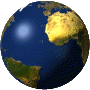 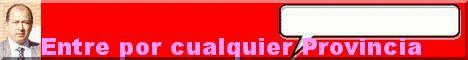 Esta trascripción es hecha solo con fines de difusión  de este cuerpo legal para el uso libre de los visitantes de este dominio por lo que no tiene ningún vinculo ni afán comercial solo de información para Profesionales y Estudiantes de derecho del Ecuador y particulares en general.   Código Tributario - ActualizadoCOMISIÓN DE LEGISLACIÓN Y CODIFICACIÓNH. CONGRESO NACIONALLA COMISIÓN DE LEGISLACIÓN Y CODIFICACIÓNRESUELVE EXPEDIR:CÓDIGO TRIBUTARIOCÓDIGO TRIBUTARIO, CODIFICACIÓNCodificación 9, Registro Oficial Suplemento 38 de 14 de Junio del 2005, insertas las reformas realizadas por laAsamblea Nacional ConstituyenteDerecho Ecuadorhttp://www.derechoecuador.com Potenciado por RJSys! Generado: 29 April, 2010, 19:54INTRODUCCIÓNDe conformidad a la atribución que le otorga a la Comisión de Legislación y Codificación el Art. 139 de la Constitución Políticade la República, en esta Codificación se han suprimido: del Libro III, del Título I, los capítulos II y III relacionados alTribunal Distrital de lo Fiscal y sus Atribuciones, conforme lo establecido en el Art. 191 y numeral 2 del Art. 198 de laConstitución Política de la República; y, por lo dispuesto en el literal h) del Art. 11 de la Ley Orgánica del ConsejoNacional de la Judicatura; y, Título III, del Recurso de Casación, que se encuentra establecido en la Ley de Casación.Igualmente, se suprime del Libro IV, Título III, la Sección 2a. del Capítulo II relacionado a la Denuncia; los Capítulos III, IV,V relacionados al Sumario, de los Recursos y Consultas, y, Trámite de los Recursos; y, del Capítulo VI, la Sección 1ra.de las Contravenciones, ya que al momento son aplicables las disposiciones contenidas en el Código de ProcedimientoPenal. LIBRO PRIMERODE LO SUSTANTIVO TRIBUTARIOTÍTULO IDISPOSICIONES FUNDAMENTALESArt. 1.- Ámbito de aplicación.- Los preceptos de este Código regulan las relaciones jurídicas provenientes de los tributos,entre los sujetos activos y los contribuyentes o responsables de aquellos. Se aplicarán a todos los tributos: nacionales,provinciales, municipales o locales o de otros entes acreedores de los mismos, así como a las situaciones que se deriveno se relacionen con ellos.Para estos efectos, entiéndese por tributos los impuestos, las tasas y las contribuciones especiales o de mejora. Art. 2.- Supremacía de las normas tributarias.- Las disposiciones de este Código y de las demás leyes tributarias,prevalecerán sobre toda otra norma de leyes generales.En consecuencia, no serán aplicables por la administración ni por los órganos jurisdiccionales las leyes y decretos que decualquier manera contravengan este precepto. Art. 3.- Poder tributario.- Sólo por acto legislativo de órgano competente se podrán establecer, modificar oextinguir tributos. No se dictarán leyes tributarias con efecto retroactivo en perjuicio de los contribuyentes.Las tasas y contribuciones especiales se crearán y regularán de acuerdo con la ley.El Presidente de la República podrá fijar o modificar las tarifas arancelarias de aduana.Art. 4.- Reserva de ley.- Las leyes tributarias determinarán el objeto imponible, los sujetos activo y pasivo, lacuantía del tributo o la forma de establecerla, las exenciones y deducciones; los reclamos, recursos y demás materiasreservadas a la ley que deban concederse conforme a este Código.Art. 5.- Principios tributarios.- El régimen tributario se regirá por los principios de legalidad, generalidad,igualdad, proporcionalidad e irretroactividad.Art. 6.- Fines de los tributos.- Los tributos, además de ser medios para recaudar ingresos públicos, serviráncomo instrumento de política económica general, estimulando la inversión, la reinversión, el ahorro y su destino hacia losfines productivos y de desarrollo nacional; atenderán a las exigencias de estabilidad y progreso sociales y procuraránuna mejor distribución de la renta nacional.Art. 7.- Facultad reglamentaria.- Sólo al Presidente de la República, corresponde dictar los reglamentos para laaplicación de las leyes tributarias. El Director General del Servicio de Rentas Internas y el Gerente General de laCorporación Aduanera Ecuatoriana, en sus respectivos ámbitos, dictarán circulares o disposiciones generalesnecesarias para la aplicación de las leyes tributarias y para la armonía y eficiencia de su administración.Ningún reglamento podrá modificar o alterar el sentido de la ley ni crear obligaciones impositivas o establecerexenciones no previstas en ella.Derecho Ecuadorhttp://www.derechoecuador.com Potenciado por RJSys! Generado: 29 April, 2010, 19:54En ejercicio de esta facultad no podrá suspenderse la aplicación de leyes, adicionarlas, reformarlas, o no cumplirlas, apretexto de interpretarlas, siendo responsable por todo abuso de autoridad que se ejerza contra los administrados, elfuncionario o autoridad que dicte la orden ilegal.Art. 8.- Facultad reglamentaria de las municipalidades y consejos provinciales.- Lo dispuesto en el artículoanterior se aplicará igualmente a las municipalidades y consejos provinciales, cuando la ley conceda a estasinstituciones la facultad reglamentaria.Art. 9.- Gestión tributaria.- La gestión tributaria corresponde al organismo que la ley establezca y comprende lasfunciones de determinación y recaudación de los tributos, así como la resolución de las reclamaciones y absolución de lasconsultas tributarias.Art. 10.- Actividad reglada e impugnable.- El ejercicio de la potestad reglamentaria y los actos de gestión enmateria tributaria, constituyen actividad reglada y son impugnables por las vías administrativa y jurisdiccional de acuerdoa la ley.Art. 11.- Vigencia de la ley.- Las leyes tributarias, sus reglamentos y las circulares de carácter general, regiránen todo el territorio nacional, en sus aguas y espacio aéreo jurisdiccional o en una parte de ellos, desde el día siguienteal de su publicación en el Registro Oficial, salvo que establezcan fechas especiales de vigencia posteriores a esapublicación.Sin embargo, las normas que se refieran a tributos cuya determinación o liquidación deban realizarse por períodos anuales,como acto meramente declarativo, se aplicarán desde el primer día del siguiente año calendario, y, desde el primer díadel mes siguiente, cuando se trate de períodos menores.Art. 12.- Plazos.- Los plazos o términos a que se refieran las normas tributarias se computarán en la siguienteforma:1. Los plazos o términos en años y meses serán continuos y fenecerán el día equivalente al año o mes respectivo; y,2. Los plazos o términos establecidos por días se entenderán siempre referidos a días hábiles.En todos los casos en que los plazos o términos vencieren en día inhábil, se entenderán prorrogados hasta el primerdía hábil siguiente.Art. 13.- Interpretación de la ley.- Las normas tributarias se interpretarán con arreglo a los métodos admitidos enDerecho, teniendo en cuenta los fines de las mismas y su significación económica.Las palabras empleadas en la ley tributaria se entenderán conforme a su sentido jurídico, técnico o usual, segúnproceda, a menos que se las haya definido expresamente.Cuando una misma ley tributaria contenga disposiciones contradictorias, primará la que más se conforme con losprincipios básicos de la tributación. Art. 14.- Normas supletorias.- Las disposiciones, principios y figuras de las demás ramas del Derecho, seaplicarán únicamente como normas supletorias y siempre que no contraríen los principios básicos de la tributación.La analogía es procedimiento admisible para colmar los vacíos de la ley, pero en virtud de ella no pueden crearsetributos, exenciones ni las demás materias jurídicas reservadas a la ley.TÍTULO IIDE LA OBLIGACIÓN TRIBUTARIACapítulo IDisposiciones generalesArt. 15.- Concepto.- Obligación tributaria es el vínculo jurídico personal, existente entre el Estado o las entidadesacreedoras de tributos y los contribuyentes o responsables de aquellos, en virtud del cual debe satisfacerse unaprestación en dinero, especies o servicios apreciables en dinero, al verificarse el hecho generador previsto por la ley. ,CODIFICACIÓNArt. 16.- Hecho generador.- Se entiende por hecho generador al presupuesto establecido por la ley paraconfigurar cada tributo.Art. 17.- Calificación del hecho generador.- Cuando el hecho generador consista en un acto jurídico, se calificaráconforme a su verdadera esencia y naturaleza jurídica, cualquiera que sea la forma elegida o la denominación utilizadapor los interesados.Cuando el hecho generador se delimite atendiendo a conceptos económicos, el criterio para calificarlos tendrá en cuentalas situaciones o relaciones económicas que efectivamente existan o se establezcan por los interesados, conindependencia de las formas jurídicas que se utilicen. Capítulo IIDel nacimiento y exigibilidad de la obligación tributariaArt. 18.- Nacimiento.- La obligación tributaria nace cuando se realiza el presupuesto establecido por la ley para configurarel tributo.Art. 19.- Exigibilidad.- La obligación tributaria es exigible a partir de la fecha que la ley señale para el efecto.A falta de disposición expresa respecto a esa fecha, regirán las siguientes normas:1a.- Cuando la liquidación deba efectuarla el contribuyente o el responsable, desde el vencimiento del plazo fijado para lapresentación de la declaración respectiva; y,2a.- Cuando por mandato legal corresponda a la administración tributaria efectuar la liquidación y determinar la obligación,Derecho Ecuadorhttp://www.derechoecuador.com Potenciado por RJSys! Generado: 29 April, 2010, 19:54desde el día siguiente al de su notificación.Art. 20.- Estipulaciones con terceros.- Las estipulaciones contractuales del sujeto pasivo con terceros, no puedenmodificar la obligación tributaria ni el sujeto de la misma. Con todo, siempre que la ley no prohíba la traslación del tributo,los sujetos activos podrán exigir, a su arbitrio, la respectiva prestación al sujeto pasivo o a la persona obligadacontractualmente. Capítulo IIIDe los interesesArt. 21.- Intereses a cargo del sujeto pasivo.- La obligación tributaria que no fuera satisfecha en el tiempo que la leyestablece, causará a favor del respectivo sujeto activo y sin necesidad de resolución administrativa alguna, el interésanual equivalente a 1.5 veces la tasa activa referencial para noventa días establecida por el Banco Central del Ecuador,desde la fecha de su exigibilidad hasta la de su extinción. Este interés se calculará de acuerdo con las tasas de interésaplicables a cada período trimestral que dure la mora por cada mes de retraso sin lugar a liquidaciones diarias; la fracciónde mes se liquidará como mes completo.Este sistema de cobro de intereses se aplicará también para todas las obligaciones en mora que se generen en la leya favor de instituciones del Estado, excluyendo las instituciones financieras, así como para los casos de mora patronalante el Instituto Ecuatoriano de Seguridad Social.Art. 22.- Intereses a cargo del sujeto activo.- Los créditos contra el sujeto activo, por el pago de tributos enexceso o indebidamente, generarán el mismo interés señalado en el artículo anterior desde la fecha en que se presentóla respectiva solicitud de devolución del pago en exceso o del reclamo por pago indebido. Capítulo IVDe los sujetosArt. 23.- Sujeto activo.- Sujeto activo es el ente público acreedor del tributo. Art. 24.- Sujeto pasivo.- Es sujeto pasivo la persona natural o jurídica que, según la ley, está obligada alcumplimiento de la prestación tributaria, sea como contribuyente o como responsable.Se considerarán también sujetos pasivos, las herencias yacentes, las comunidades de bienes y las demásentidades que, carentes de personalidad jurídica, constituyan una unidad económica o un patrimonio independiente de losde sus miembros, susceptible de imposición, siempre que así se establezca en la ley tributaria respectiva.Art. 25.- Contribuyente.- Contribuyente es la persona natural o jurídica a quien la ley impone la prestación tributariapor la verificación del hecho generador. Nunca perderá su condición de contribuyente quien, según la ley, deba soportarla carga tributaria, aunque realice su traslación a otras personas. Art. 26.- Responsable.- Responsable es la persona que sin tener el carácter de contribuyente debe, pordisposición expresa de la ley, cumplir las obligaciones atribuidas a éste.Toda obligación tributaria es solidaria entre el contribuyente y el responsable, quedando a salvo el derecho de éste derepetir lo pagado en contra del contribuyente, ante la justicia ordinaria y en juicio verbal sumario.Art. 27.- Responsable por representación.- Para los efectos tributarios son responsables por representación:1. Los representantes legales de los menores no emancipados y los tutores o curadores con administración de bienes delos demás incapaces;2. Los directores, presidentes, gerentes o representantes de las personas jurídicas y demás entes colectivos conpersonalidad legalmente reconocida;3. Los que dirijan, administren o tengan la disponibilidad de los bienes de entes colectivos que carecen de personalidadjurídica;4. Los mandatarios, agentes oficiosos o gestores voluntarios respecto de los bienes que administren o dispongan; y,5. Los síndicos de quiebras o de concursos de acreedores, los representantes o liquidadores de sociedades de hecho ode derecho en liquidación, los depositarios judiciales y los administradores de bienes ajenos, designados judicial oconvencionalmente.La responsabilidad establecida en este artículo se limita al valor de los bienes administrados y al de las rentas que sehayan producido durante su gestión.Art. 28.- Responsable como adquirente o sucesor.- Son responsables como adquirentes o sucesores de bienes:1. Los adquirentes de bienes raíces, por los tributos que afecten a dichas propiedades, correspondientes al año en quese haya efectuado la transferencia y por el año inmediato anterior;2. Los adquirentes de negocios o empresas, por todos los tributos que se hallare adeudando el tradente, generados enla actividad de dicho negocio o empresa que se transfiere, por el año en que se realice la transferencia y por los dosaños anteriores, responsabilidad que se limitará al valor de esos bienes;3. Las sociedades que sustituyan a otras, haciéndose cargo del activo y del pasivo, en todo o en parte, sea por fusión,transformación, absorción o cualesquier otra forma. La responsabilidad comprenderá a los tributos adeudados poraquellas hasta la fecha del respectivo acto;Derecho Ecuadorhttp://www.derechoecuador.com Potenciado por RJSys! Generado: 29 April, 2010, 19:544. Los sucesores a título universal, respecto de los tributos adeudados por el causante; y,5. Los donatarios y los sucesores a título singular, respecto de los tributos adeudados por el donante o causantecorrespondientes a los bienes legados o donados.La responsabilidad señalada en los numerales 1 y 2 de este artículo, cesará en un año, contado desde la fecha en quese haya comunicado a la administración tributaria la realización de la transferencia.Art. 29.- Otros responsables.- Serán también responsables:1. Los agentes de retención, entendiéndose por tales las personas naturales o jurídicas que, en razón de su actividad,función o empleo, estén en posibilidad de retener tributos y que, por mandato legal, disposición reglamentaria u ordenadministrativa, estén obligadas a ello.Serán también agentes de retención los herederos y, en su caso, el albacea, por el impuesto que corresponda a loslegados; pero cesará la obligación del albacea cuando termine el encargo sin que se hayan pagado los legados; y,2. Los agentes de percepción, entendiéndose por tales las personas naturales o jurídicas que, por razón de su actividad,función o empleo, y por mandato de la ley o del reglamento, estén obligadas a recaudar tributos y entregarlos al sujetoactivo.Art. 30.- Alcance de la responsabilidad.- La responsabilidad de los agentes de retención o de percepción es directaen relación al sujeto activo y por consiguiente son los únicos obligados ante éste en la medida en que se haya verificadola retención o percepción de los tributos; y es solidaria con el contribuyente frente al mismo sujeto activo, cuando no sehaya efectuado total o parcialmente la retención o percepción.Sin perjuicio de la sanción administrativa o penal a que hubiere lugar, los agentes de retención o percepción seránresponsables ante el contribuyente por los valores retenidos o cobrados contraviniendo las normas tributariascorrespondientes, cuando no los hubieren entregado al ente por quien o a cuyo nombre los verificaron.Capítulo VDe las exencionesArt. 31.- Concepto.- Exención o exoneración tributaria es la exclusión o la dispensa legal de la obligación tributaria,establecida por razones de orden público, económico o social.Art. 32.- Previsión en ley.- Sólo mediante disposición expresa de ley, se podrá establecer exenciones tributarias. Enellas se especificarán los requisitos para su reconocimiento o concesión a los beneficiarios, los tributos que comprenda,si es total o parcial, permanente o temporal.Art. 33.- Alcance de la exención.- La exención sólo comprenderá los tributos que estuvieren vigentes a la fecha dela expedición de la ley. Por lo tanto, no se extenderá a los tributos que se instituyan con posterioridad a ella, salvodisposición expresa en contrario.Art. 34.- Derogatoria o modificación.- La exención, aun cuando hubiere sido concedida en atención a determinadassituaciones de hecho, podrá ser modificada o derogada por ley posterior.Sin embargo, la concedida por determinado plazo, subsistirá hasta su expiración. Art. 35.- Exenciones generales.- Dentro de los límites que establezca la ley y sin perjuicio de lo que se dispongaen leyes orgánicas o especiales, en general están exentos exclusivamente del pago de impuestos, pero no de tasas nide contribuciones especiales:1. El Estado, las municipalidades, los consejos provinciales, las entidades de derecho público y las entidades dederecho privado con finalidad social o pública;2. Las instituciones del Estado, las municipalidades u otras entidades del gobierno seccional o local, constituidos conindependencia administrativa y económica como entidades de derecho público o privado, para la prestación de serviciospúblicos;3. Las empresas de economía mixta, en la parte que represente aportación del sector público;4. Las instituciones y asociaciones de carácter privado, de beneficencia o de educación, constituidas legalmente,siempre que sus bienes o ingresos se destinen a los mencionados fines y solamente en la parte que se inviertadirectamente en ellos;5. Las Naciones Unidas, la Organización de Estados Americanos y otros organismos internacionales, de los que formeparte el Ecuador, así como sus instituciones por los bienes que adquieran para su funcionamiento y en las operacionesde apoyo económico y desarrollo social; y,6. Bajo la condición de reciprocidad internacional:a) Los Estados extranjeros, por los bienes que posean en el país;b) Las empresas multinacionales, en la parte que corresponda a los aportes del sector público de los respectivosEstados; y,c) Los representantes oficiales, agentes diplomáticos y consulares de naciones extranjeras, por sus impuestospersonales y aduaneros, siempre que no provengan de actividades económicas desarrolladas en el país.Derecho Ecuadorhttp://www.derechoecuador.com Potenciado por RJSys! Generado: 29 April, 2010, 19:54Las exenciones generales de este artículo no serán aplicables al impuesto al valor agregado IVA e impuesto a losconsumos especiales ICE.Art. 36.- Prohibiciones.- Prohíbese a los beneficiarios de exenciones tributarias tomar a su cargo las obligacionesque para el sujeto pasivo establezca la ley; así como extender, en todo o en parte, el beneficio de exención en formaalguna a los sujetos no exentos.Cuando en actos o contratos intervengan de una parte beneficiarios de exención y de otra, sujetos no exentos, laobligación tributaria se causará únicamente en proporción a la parte o partes que no gozan de exención.Capítulo VIDe la extinción de la obligación tributariaArt. 37.- Modos de extinción.- La obligación tributaria se extingue, en todo o en parte, por cualesquiera de los siguientesmodos:1. Solución o pago;2. Compensación;3. Confusión;4. Remisión; y,5. Prescripción de la acción de cobro.Sección 1a.De la solución o pagoArt. 38.- Por quién debe hacerse el pago.- El pago de los tributos debe ser efectuado por los contribuyentes o por losresponsables.Art. 39.- Por quién puede hacerse el pago.- Podrá pagar por el deudor de la obligación tributaria o por elresponsable, cualquier persona a nombre de éstos, sin perjuicio de su derecho de reembolso, en los términos delartículo 26 de este Código.Art. 40.- A quién debe hacerse el pago.- El pago debe hacerse al acreedor del tributo y por éste al funcionario,empleado o agente, a quien la ley o el reglamento faculte su recaudación, retención o percepción.Art. 41.- Cuándo debe hacerse el pago.- La obligación tributaria deberá satisfacerse en el tiempo que señale laley tributaria respectiva o su reglamento, y a falta de tal señalamiento, en la fecha en que hubiere nacido la obligación.Podrá también cumplirse en las fechas que se fijen en los convenios de pago que se celebren de acuerdo con la ley.Art. 42.- Dónde debe hacerse el pago.- El pago debe hacerse en el lugar que señale la ley o el reglamento o enel que funcionen las correspondientes oficinas de recaudación, donde se hubiere producido el hecho generador, o dondetenga su domicilio el deudor.Art. 43.- Cómo debe hacerse el pago.- Salvo lo dispuesto en leyes orgánicas y especiales, el pago de lasobligaciones tributarias se hará en efectivo, en moneda de curso legal; mediante cheques, débitos bancariosdebidamente autorizados, libranzas o giros bancarios a la orden del respectivo recaudador del lugar del domicilio deldeudor o de quien fuere facultado por la ley o por la administración para el efecto. Cuando el pago se efectúe mediantecheque no certificado, la obligación tributaria se extinguirá únicamente al hacerse efectivo.Las notas de crédito emitidas por el sujeto activo, servirán también para cancelar cualquier clase de tributos queadministre el mismo sujeto.Asimismo, la obligación tributaria podrá ser extinguida total o parcialmente, mediante la dación en pago de bonos,certificados de abono tributario u otros similares, emitidos por el respectivo sujeto activo, o en especies o servicios,cuando las leyes tributarias lo permitan.Art. 44.- Prohibición.- Prohíbese a los sujetos activos y por ende a sus agentes recaudadores recibir en conceptode pago de la obligación tributaria, títulos distintos de los permitidos en el inciso tercero del artículo anterior. Art. 45.- Pagos anticipados.- Los pagos anticipados por concepto de tributos, sus porcentajes y oportunidad,deben ser expresamente dispuestos o autorizados por la ley.Art. 46.- Facilidades para el pago.- Las autoridades administrativas competentes, previa solicitud motivada delcontribuyente o responsable, concederán facilidades para el pago de tributos, mediante resolución, siempre que secumplan los requisitos establecidos en este Código y en los términos que el mismo señale.Art. 47.- Imputación del pago.- Cuando el crédito a favor del sujeto activo del tributo comprenda tambiénintereses y multas, los pagos parciales se imputarán en el siguiente orden: primero a intereses; luego al tributo; y, porúltimo a multas.Art. 48.- Concurrencia de obligaciones de un mismo tributo.- Cuando el contribuyente o responsable deba alDerecho Ecuadorhttp://www.derechoecuador.com Potenciado por RJSys! Generado: 29 April, 2010, 19:54sujeto activo varias obligaciones de un mismo tributo, el pago se imputará primero a la obligación más antigua que nohubiere prescrito, de acuerdo a la regla del artículo anterior.Cuando la deuda sea de varias obligaciones, por distintos tributos, el pago se imputará al tributo que elija el deudor yde éste a la obligación más antigua, conforme a la misma regla. De no hacerse esta elección, la imputación se hará a laobligación más antigua.Art. 49.- Aceptación parcial de la obligación.- Cuando determinada la obligación tributaria por la administración, elcontribuyente o responsable la aceptare en parte y protestare en otra, podrá efectuar el pago de la parte no objetada yformular su reclamo por la otra.Los sujetos activos de la respectiva obligación o sus agentes de recaudación no podrán negarse, en ningún caso, arecibir esos pagos. Art. 50.- Pago por consignación.- El pago de la obligación tributaria puede también hacerse mediante consignación,en la forma y ante la autoridad competente que este Código establece, en los casos del artículo anterior y en todosaquellos en que el sujeto activo de la obligación tributaria o sus agentes se negaren a recibir el pago.Sección 2a.De la compensaciónArt. 51.- Deudas y créditos tributarios.- Las deudas tributarias se compensarán total o parcialmente, de oficio o apetición de parte, con créditos líquidos, por tributos pagados en exceso o indebidamente, reconocidos por la autoridadadministrativa competente o, en su caso, por el Tribunal Distrital de lo Fiscal, siempre que dichos créditos no se hallenprescritos y los tributos respectivos sean administrados por el mismo organismo.Art. 52.- Deudas tributarias y créditos no tributarios.- Las deudas tributarias se compensarán de igual maneracon créditos de un contribuyente contra el mismo sujeto activo, por títulos distintos del tributario, reconocidos en actoadministrativo firme o por sentencia ejecutoriada, dictada por órgano jurisdiccional.No se admitirá la compensación de créditos con el producto de tributos recaudados por personas naturales o jurídicas,que actúen como agentes de retención o de percepción.No se admitirá la compensación de obligaciones tributarias o de cualquier otra naturaleza que se adeuden al GobiernoNacional y demás entidades y empresas de las instituciones del Estado, con títulos de la deuda pública externa.Sección 3a.De la confusiónArt. 53.- Confusión.- Se extingue por confusión la obligación tributaria, cuando el acreedor de ésta se convierte endeudor de dicha obligación, como consecuencia de la transmisión o transferencia de los bienes o derechos que originen eltributo respectivo.Sección 4a.De la remisiónArt. 54.- Remisión.- Las deudas tributarias sólo podrán condonarse o remitirse en virtud de ley, en la cuantía y conlos requisitos que en la misma se determinen. Los intereses y multas que provengan de obligaciones tributarias, podráncondonarse por resolución de la máxima autoridad tributaria correspondiente en la cuantía y cumplidos los requisitos quela ley establezca. Sección 5a.De la prescripción de la acción de cobroArt. 55.- Plazo de prescripción de la acción de cobro.- La obligación y la acción de cobro de los créditos tributarios y susintereses, así como de multas por incumplimiento de los deberes formales, prescribirá en el plazo de cinco años,contados desde la fecha en que fueron exigibles; y, en siete años, desde aquella en que debió presentarse lacorrespondiente declaración, si ésta resultare incompleta o si no se la hubiere presentado.Cuando se conceda facilidades para el pago, la prescripción operará respecto de cada cuota o dividendo, desde surespectivo vencimiento.En el caso de que la administración tributaria haya procedido a determinar la obligación que deba ser satisfecha,prescribirá la acción de cobro de la misma, en los plazos previstos en el inciso primero de este artículo, contados a partirde la fecha en que el acto de determinación se convierta en firme, o desde la fecha en que cause ejecutoria la resoluciónadministrativa o la sentencia judicial que ponga fin a cualquier reclamo o impugnación planteada en contra del actodeterminativo antes mencionado.La prescripción debe ser alegada expresamente por quien pretende beneficiarse de ella, el juez o autoridadadministrativa no podrá declararla de oficio.Art. 56.- Interrupción de la prescripción de la acción de cobro.- La prescripción se interrumpe por el reconocimientoexpreso o tácito de la obligación por parte del deudor o con la citación legal del auto de pago.No se tomará en cuenta la interrupción por la citación del auto de pago cuando la ejecución hubiere dejado de continuarsepor más de dos años, salvo lo preceptuado en el artículo 247, o por afianzamiento de las obligaciones tributariasdiscutidas.Capítulo VIIDe los privilegios del crédito tributarioArt. 57.- Privilegio y prelación.- Los créditos tributarios y sus intereses, gozan de privilegio general sobre todos losDerecho Ecuadorhttp://www.derechoecuador.com Potenciado por RJSys! Generado: 29 April, 2010, 19:54bienes del deudor y tendrán prelación sobre cualesquiera otros, a excepción de los siguientes:1. Las pensiones alimenticias debidas por la ley;2. En los casos de prelación de créditos, los del Seguro General Obligatorio por aportes, primas, fondos de reserva,convenios de purga de mora patronal, multas, descuentos u otros que generen responsabilidad patronal y por créditosconcedidos a los asegurados o beneficiarios, serán privilegiados y se pagarán en el orden señalado en el artículo2374 del Código Civil;3. Lo que se deba al trabajador por salarios o sueldos, participación en las utilidades; bonificaciones, fondo de reserva,indemnizaciones y pensiones jubilares, de conformidad con la ley; y,4. Los créditos caucionados con prenda o hipoteca, siempre que se hubieren inscrito legalmente antes de la notificacióncon la determinación del crédito tributario.Art. 58.- Prelación de acreedores.- Cuando distintos sujetos activos sean acreedores de un mismo sujeto pasivopor diferentes tributos, el orden de prelación entre ellos será: fisco, consejos provinciales, municipalidades y organismosautónomos. Capítulo VIIIDel domicilio tributarioArt. 59.- Domicilio de las personas naturales.- Para todos los efectos tributarios, se tendrá como domicilio de laspersonas naturales, el lugar de su residencia habitual o donde ejerzan sus actividades económicas; aquel donde seencuentren sus bienes, o se produzca el hecho generador.Art. 60.- Domicilio de los extranjeros.- Sin perjuicio de lo previsto en el artículo precedente, se considerarándomiciliados en el Ecuador los extranjeros que, aunque residan en el exterior, aparezcan percibiendo en el Ecuadorcualquier clase de remuneración, principal o adicional; o ejerzan o figuren ejerciendo funciones de dirección, administrativao técnica, de representación o de mandato, como expertos, técnicos o profesionales, o a cualquier otro título, con o sinrelación de dependencia, o contrato de trabajo en empresas nacionales o extranjeras que operen en el país. Se tendrá,en estos casos, por domicilio el lugar donde aparezcan ejerciendo esas funciones o percibiendo esas remuneraciones; ysi no fuere posible precisar de este modo el domicilio, se tendrá como tal la capital de la República.Art. 61.- Domicilio de las personas jurídicas.- Para todos los efectos tributarios se considera como domicilio de laspersonas jurídicas:1. El lugar señalado en el contrato social o en los respectivos estatutos; y,2. En defecto de lo anterior, el lugar en donde se ejerza cualquiera de sus actividades económicas o donde ocurriera elhecho generador.Art. 62.- Fijación de domicilio especial.- Los contribuyentes y los responsables podrán fijar domicilio especial paraefectos tributarios; pero, la administración tributaria respectiva estará facultada para aceptar esa fijación o exigir encualquier tiempo, otra especial, en el lugar que más convenga para facilitar la determinación y recaudación de los tributos.El domicilio especial así establecido, será el único válido para los efectos tributarios.Art. 63.- Personas domiciliadas en el exterior.- Las personas domiciliadas en el exterior, naturales o jurídicas,contribuyentes o responsables de tributos en el Ecuador, están obligadas a instituir representante y a fijar domicilio enel país, así como a comunicar tales particulares a la administración tributaria respectiva.Si omitieren este deber, se tendrá como representantes a las personas que ejecutaren los actos o tuvieren las cosasgeneradoras de los tributos y, como domicilio, el de éstas.TÍTULO IIIDE LA ADMINISTRACIÓN TRIBUTARIACapítulo IDe los órganosArt. 64.- Administración tributaria central.- La dirección de la administración tributaria, corresponde en el ámbito nacional, alPresidente de la República, quien la ejercerá a través de los organismos que la ley establezca.En materia aduanera se estará a lo dispuesto en la ley de la materia y en las demás normativas aplicables.La misma norma se aplicará:1. Cuando se trate de participación en tributos fiscales;2. En los casos de tributos creados para entidades autónomas o descentralizadas, cuya base de imposición sea la mismaque la del tributo fiscal o éste, y sean recaudados por la administración central; y,3. Cuando se trate de tributos fiscales o de entidades de derecho público, distintos a los municipales o provinciales,acreedoras de tributos, aunque su recaudación corresponda por ley a las municipalidades.Art. 65.- Administración tributaria seccional.- En el ámbito provincial o municipal, la dirección de la administracióntributaria corresponderá, en su caso, al Prefecto Provincial o al Alcalde, quienes la ejercerán a través de lasdependencias, direcciones u órganos administrativos que la ley determine.A los propios órganos corresponderá la administración tributaria, cuando se trate de tributos no fiscales adicionales a losDerecho Ecuadorhttp://www.derechoecuador.com Potenciado por RJSys! Generado: 29 April, 2010, 19:54provinciales o municipales; de participación en estos tributos, o de aquellos cuya base de imposición sea la de los tributosprincipales o estos mismos, aunque su recaudación corresponda a otros organismos.Art. 66.- Administración tributaria de excepción.- Se exceptúan de lo dispuesto en los artículos precedentes, loscasos en que la ley expresamente conceda la gestión tributaria a la propia entidad pública acreedora de tributos. En talevento, la administración de esos tributos corresponderá a los órganos del mismo sujeto activo que la ley señale; y, afalta de este señalamiento, a las autoridades que ordenen o deban ordenar la recaudación.Capítulo IIDe las atribuciones y deberesArt. 67.- Facultades de la administración tributaria.- Implica el ejercicio de las siguientes facultades: de aplicación de la ley;la determinadora de la obligación tributaria; la de resolución de los reclamos y recursos de los sujetos pasivos; la potestadsancionadora por infracciones de la ley tributaria o sus reglamentos y la de recaudación de los tributos. Art. 68.- Facultad determinadora.- La determinación de la obligación tributaria, es el acto o conjunto de actosreglados realizados por la administración activa, tendientes a establecer, en cada caso particular, la existencia del hechogenerador, el sujeto obligado, la base imponible y la cuantía del tributo.El ejercicio de esta facultad comprende: la verificación, complementación o enmienda de las declaraciones de loscontribuyentes o responsables; la composición del tributo correspondiente, cuando se advierta la existencia de hechosimponibles, y la adopción de las medidas legales que se estime convenientes para esa determinación. Art. 69.- Facultad resolutiva.- Las autoridades administrativas que la ley determine, están obligadas a expedirresolución motivada, en el tiempo que corresponda, respecto de toda consulta, petición, reclamo o recurso que, enejercicio de su derecho, presenten los sujetos pasivos de tributos o quienes se consideren afectados por un acto deadministración tributaria. Art. 70.- Facultad sancionadora.- En las resoluciones que expida la autoridad administrativa competente, seimpondrán las sanciones pertinentes, en los casos y en la medida previstos en la ley. Art. 71.- Facultad recaudadora.- La recaudación de los tributos se efectuará por las autoridades y en la forma opor los sistemas que la ley o el reglamento establezcan para cada tributo.El cobro de los tributos podrá también efectuarse por agentes de retención o percepción que la ley establezca o que,permitida por ella, instituya la administración.LIBRO SEGUNDODE LOS PROCEDIMIENTOS TRIBUTARIOSTÍTULO IDEL PROCEDIMIENTO ADMINISTRATIVO TRIBUTARIOCapítulo INormas generalesArt. 72.- Gestión tributaria.- Las funciones de la administración tributaria comprenden dos gestiones distintas y separadas:La determinación y recaudación de los tributos; y, la resolución de las reclamaciones que contra aquellas se presenten. Art. 73.- Normas de acción.- La actuación de la administración tributaria se desarrollará con arreglo a los principiosde simplificación, celeridad y eficacia. Art. 74.- Procedimiento general y de excepción.- Los actos administrativos se producirán por el órganocompetente, mediante el procedimiento que este Código establece.Se aplicará la ley especial tributaria cuando por la naturaleza del tributo se instituya un procedimiento de excepción. Art. 75.- Competencia.- La competencia administrativa tributaria es la potestad que otorga la ley a determinadaautoridad o institución, para conocer y resolver asuntos de carácter tributario.Art. 76.- Irrenunciabilidad de la competencia.- La competencia administrativa en el ámbito tributario, esirrenunciable y se ejercerá precisamente por los órganos que la tengan atribuida como propia, salvo los casos dedelegación o sustitución, previstos por las leyes. Art. 77.- Indeterminación de la competencia.- Cuando una ley atribuya competencia a una administración tributaria,sin determinar la autoridad que ha de ejercerla, se entenderá concedida a quien ordinariamente es competente paraconocer de los reclamos en primera o única instancia. Art. 78.- Autoridad incompetente.- Cuando el órgano administrativo ante quien se presente una consulta, petición,reclamo o recurso se considere incompetente para resolverlo, así lo declarará dentro de tres días y, en un plazo igual loenviará ante la autoridad que lo fuere, siempre que forme parte de la misma administración tributaria. Pero si el órganocompetente corresponde a otra administración tributaria, el que hubiere recibido la solicitud la devolverá al interesadodentro de igual plazo, juntamente con la providencia que dictará al efecto.Art. 79.- Incompetencia parcial.- Cuando una consulta, petición, reclamo o recurso se refiera a varios tributos quecorrespondan a distintas administraciones tributarias, la autoridad receptora, dentro de tres días, avocará conocimientode los asuntos que le competan y dispondrá que los restantes se cursen ante los organismos respectivos, con arregloal artículo anterior.Art. 80.- Conflictos de competencia.- Todo conflicto de competencia que se suscite entre autoridades de unamisma administración tributaria, lo resolverá el superior jerárquico común en el plazo de ocho días de producido.Corresponderá al tribunal distrital de lo fiscal dirimir la competencia que se suscitare o se promoviere entre autoridadesde distintas administraciones tributarias.Derecho Ecuadorhttp://www.derechoecuador.com Potenciado por RJSys! Generado: 29 April, 2010, 19:54Art. 81.- Forma y contenido de los actos.- Todos los actos administrativos se expedirán por escrito. Además,serán debidamente motivados enunciándose las normas o principios jurídicos que se haya fundado y explicando lapertinencia de su aplicación a los fundamentos de hecho cuando resuelvan peticiones, reclamos o recursos de los sujetospasivos de la relación tributaria, o cuando absuelvan consultas sobre inteligencia o aplicación de la ley. Art. 82.- Presunción del acto administrativo.- Los actos administrativos tributarios gozarán de las presunciones delegitimidad y ejecutoriedad y están llamados a cumplirse; pero serán ejecutivos, desde que se encuentren firmes o sehallen ejecutoriados.Sin embargo, ningún acto administrativo emanado de las dependencias de las direcciones y órganos que administrentributos, tendrán validez si no han sido autorizados o aprobados por el respectivo director general o funcionariodebidamente delegado. Art. 83.- Actos firmes.- Son actos administrativos firmes, aquellos respecto de los cuales no se hubierepresentado reclamo alguno, dentro del plazo que la ley señala. Art. 84.- Actos ejecutoriados.- Se considerarán ejecutoriados aquellos actos que consistan en resoluciones dela administración, dictados en reclamos tributarios, respecto de los cuales no se hubiere interpuesto o no se hubiereprevisto recurso ulterior, en la misma vía administrativa. Art. 85.- Notificación de los actos administrativos.- Todo acto administrativo relacionado con la determinación de laobligación tributaria, así como las resoluciones que dicten las autoridades respectivas, se notificará a los peticionarios oreclamantes y a quienes puedan resultar directamente afectados por esas decisiones, con arreglo a los preceptos deeste Código.El acto de que se trate no será eficaz respecto de quien no se hubiere efectuado la notificación.Art. 86.- Cómputo y obligatoriedad de los plazos.- Los plazos o términos establecidos, en este Código o en otrasleyes tributarias orgánicas y especiales, se contarán a partir del día hábil siguiente al de la notificación, legalmenteefectuada, del correspondiente acto administrativo, y correrán hasta la última hora hábil del día de su vencimiento.Los plazos o términos obligan por igual a los funcionarios administrativos y a los interesados en los mismos.Capítulo IIDe la determinaciónArt. 87.- Concepto.- La determinación es el acto o conjunto de actos provenientes de los sujetos pasivos oemanados de la administración tributaria, encaminados a declarar o establecer la existencia del hecho generador, de labase imponible y la cuantía de un tributo.Cuando una determinación deba tener como base el valor de bienes inmuebles, se atenderá obligatoriamente al valorcomercial con que figuren los bienes en los catastros oficiales, a la fecha de producido el hecho generador. Casocontrario, se practicará pericialmente el avalúo de acuerdo a los elementos valorativos que rigieron a esa fecha. Art. 88.- Sistemas de determinación.- La determinación de la obligación tributaria se efectuará por cualquiera de lossiguientes sistemas:1. Por declaración del sujeto pasivo;2. Por actuación de la administración; o,3. De modo mixto. Art. 89.- Determinación por el sujeto pasivo.- La determinación por el sujeto pasivo se efectuará mediante lacorrespondiente declaración que se presentará en el tiempo, en la forma y con los requisitos que la ley o los reglamentosexijan, una vez que se configure el hecho generador del tributo respectivo.La declaración así efectuada, es definitiva y vinculante para el sujeto pasivo, pero se podrá rectificar los errores de hechoo de cálculo en que se hubiere incurrido, dentro del año siguiente a la presentación de la declaración, siempre que conanterioridad no se hubiere establecido y notificado el error por la administración. Art. 90.- Determinación por el sujeto activo.- El sujeto activo establecerá la obligación tributaria, en todos los casosen que ejerza su potestad determinadora, conforme al artículo 68 de este Código, directa o presuntivamente.La obligación tributaria así determinada causará un recargo del 20% sobre el principal.Art. 91.- Forma directa.- La determinación directa se hará sobre la base de la declaración del propio sujeto pasivo,de su contabilidad o registros y más documentos que posea, así como de la información y otros datos que posea laadministración tributaria en sus bases de datos, o los que arrojen sus sistemas informáticos por efecto del cruce deinformación con los diferentes contribuyentes o responsables de tributos, con entidades del sector público u otras; asícomo de otros documentos que existan en poder de terceros, que tengan relación con la actividad gravada o con elhecho generador.Art. 92.- Forma presuntiva.- Tendrá lugar la determinación presuntiva, cuando no sea posible la determinacióndirecta, ya por falta de declaración del sujeto pasivo, pese a la notificación particular que para el efecto hubiese hecho elsujeto activo ya porque los documentos que respalden su declaración no sean aceptables por una razón fundamental o nopresten mérito suficiente para acreditarla. En tales casos, la determinación se fundará en los hechos, indicios,circunstancias y demás elementos ciertos que permitan establecer la configuración del hecho generador y la cuantía deltributo causado, o mediante la aplicación de coeficientes que determine la ley respectiva.Art. 93.- Determinación mixta.- Determinación mixta, es la que efectúa la administración a base de los datosrequeridos por ella a los contribuyentes o responsables, quienes quedan vinculados por tales datos, para todos losefectos. Art. 94.- Caducidad.- Caduca la facultad de la administración para determinar la obligación tributaria, sin que seDerecho Ecuadorhttp://www.derechoecuador.com Potenciado por RJSys! Generado: 29 April, 2010, 19:54requiera pronunciamiento previo:1. En tres años, contados desde la fecha de la declaración, en los tributos que la ley exija determinación por el sujetopasivo, en el caso del artículo 89;2. En seis años, contados desde la fecha en que venció el plazo para presentar la declaración, respecto de los mismostributos, cuando no se hubieren declarado en todo o en parte; y,3. En un año, cuando se trate de verificar un acto de determinación practicado por el sujeto activo o en forma mixta,contado desde la fecha de la notificación de tales actos.Art. 95.- Interrupción de la caducidad.- Los plazos de caducidad se interrumpirán por la notificación legal de laorden de verificación, emanada de autoridad competente.Se entenderá que la orden de determinación no produce efecto legal alguno cuando los actos de fiscalización no seiniciaren dentro de 20 días hábiles, contados desde la fecha de notificación con la orden de determinación o si, iniciados,se suspendieren por más de 15 días consecutivos. Sin embargo, el sujeto activo podrá expedir una nueva orden dedeterminación, siempre que aun se encuentre pendiente el respectivo plazo de caducidad, según el artículo precedente.Si al momento de notificarse con la orden de determinación faltare menos de un año para que opere la caducidad,según lo dispuesto en el artículo precedente, la interrupción de la caducidad producida por esta orden de determinación nopodrá extenderse por más de un año contado desde la fecha en que se produjo la interrupción; en este caso, si elcontribuyente no fuere notificado con el acto de determinación dentro de este año de extinción, se entenderá que hacaducado la facultad determinadora de la administración tributaria.Si la orden de determinación fuere notificada al sujeto pasivo cuando se encuentra pendiente de discurrir un lapso mayora un año para que opere la caducidad, el acto de determinación deberá ser notificado al contribuyente dentro de lospertinentes plazos previstos por el artículo precedente. Se entenderá que no se ha interrumpido la caducidad de laorden de determinación si, dentro de dichos plazos el contribuyente no es notificado con el acto de determinación, con elque culmina la fiscalización realizada.Capítulo IIIDeberes formales del contribuyente o responsableArt. 96.- Deberes formales.- Son deberes formales de los contribuyentes o responsables:1. Cuando lo exijan las leyes, ordenanzas, reglamentos o las disposiciones de la respectiva autoridad de la administracióntributaria:a) Inscribirse en los registros pertinentes, proporcionando los datos necesarios relativos a su actividad; y, comunicaroportunamente los cambios que se operen;b) Solicitar los permisos previos que fueren del caso;c) Llevar los libros y registros contables relacionados con la correspondiente actividad económica, en idioma castellano;anotar, en moneda de curso legal, sus operaciones o transacciones y conservar tales libros y registros, mientras laobligación tributaria no esté prescrita;d) Presentar las declaraciones que correspondan; y,e) Cumplir con los deberes específicos que la respectiva ley tributaria establezca.2. Facilitar a los funcionarios autorizados las inspecciones o verificaciones, tendientes al control o a la determinación deltributo.3. Exhibir a los funcionarios respectivos, las declaraciones, informes, libros y documentos relacionados con los hechosgeneradores de obligaciones tributarias y formular las aclaraciones que les fueren solicitadas.4. Concurrir a las oficinas de la administración tributaria, cuando su presencia sea requerida por autoridad competente. Art. 97.- Responsabilidad por incumplimiento.- El incumplimiento de deberes formales acarrearáresponsabilidad pecuniaria para el sujeto pasivo de la obligación tributaria, sea persona natural o jurídica, sin perjuicio delas demás responsabilidades a que hubiere lugar. Art. 98.- Deberes de terceros.- Siempre que la autoridad competente de la respectiva administración tributaria loordene, cualquier persona natural, por sí o como representante de una persona jurídica, o de ente económico sinpersonalidad jurídica, en los términos de los artículos 24 y 27 de este Código, estará obligada a comparecer comotestigo, a proporcionar informes o exhibir documentos que existieran en su poder, para la determinación de la obligacióntributaria de otro sujeto.No podrá requerirse la información a la que se refiere el inciso anterior, a los ministros del culto, en asuntos relativos asu ministerio; a los profesionales, en cuanto tengan derecho a invocar el secreto profesional; al cónyuge, o convivientecon derecho, y a los parientes dentro del cuarto grado civil de consanguinidad y segundo de afinidad. Art. 99.- Carácter de la información tributaria.- Las declaraciones e informaciones de los contribuyentes,responsables o terceros, relacionadas con las obligaciones tributarias, serán utilizadas para los fines propios de laadministración tributaria.Derecho Ecuadorhttp://www.derechoecuador.com Potenciado por RJSys! Generado: 29 April, 2010, 19:54La administración tributaria, deberá difundir anualmente los nombres de los sujetos pasivos y los valores que hayanpagado o no por sus obligaciones tributarias. Art. 100.- Difusión y destino de los recursos.- El Gobierno Nacional informará anualmente sobre los montos delos ingresos tributarios recaudados y el destino de éstos.Art. 101.- Deberes de funcionarios públicos.- Los notarios, registradores de la propiedad y en general losfuncionarios públicos, deberán exigir el cumplimiento de las obligaciones tributarias que para el trámite, realización oformalización de los correspondientes negocios jurídicos establezca la ley.Están igualmente obligados a colaborar con la administración tributaria respectiva, comunicándole oportunamente larealización de hechos imponibles de los que tengan conocimiento en razón de su cargo.Art. 102.- Nota: Artículo derogado por Art. 4 de Decreto Legislativo No. 000, publicado en Registro OficialSuplemento 242 de 29 de Diciembre del 2007. Capítulo IVDe los deberes de la administraciónArt. 103.- Deberes sustanciales.- Son deberes sustanciales de la administración tributaria:1. Ejercer sus potestades con arreglo a las disposiciones de este Código y a las normas tributarias aplicables;2. Expedir los actos determinativos de obligación tributaria, debidamente motivados, con expresión de la documentación quelos respalde, y consignar por escrito los resultados favorables o desfavorables de las verificaciones que realice;3. Recibir toda petición o reclamo, inclusive el de pago indebido, que presenten los contribuyentes, responsables oterceros que tengan interés en la aplicación de la ley tributaria y tramitarlo de acuerdo a la ley y a los reglamentos;4. Recibir, investigar y tramitar las denuncias que se les presenten sobre fraudes tributarios o infracciones de leyesimpositivas de su jurisdicción;5. Expedir resolución motivada en el tiempo que corresponda, en las peticiones, reclamos, recursos o consultas quepresenten los sujetos pasivos de tributos o quienes se consideren afectados por un acto de la administración;6. Notificar los actos y las resoluciones que expida, en el tiempo y con las formalidades establecidas en la ley, a lossujetos pasivos de la obligación tributaria y a los afectados con ella;7. Fundamentar y defender ante el Tribunal Distrital de lo Fiscal la legalidad y validez de las resoluciones que secontroviertan y aportar a este órgano jurisdiccional todos los elementos de juicio necesarios para establecer o esclarecerel derecho de las partes;8. Revisar de oficio sus propios actos o resoluciones, dentro del tiempo y en los casos que este Código prevé;9. Cumplir sus propias decisiones ejecutoriadas, sin perjuicio de lo dispuesto en el numeral anterior;10. Acatar y hacer cumplir por los funcionarios respectivos, los decretos, autos y sentencias, expedidos por el TribunalDistrital de lo Fiscal; y,11. Los demás que la ley establezca.Los funcionarios o empleados de la administración tributaria, en el ejercicio de sus funciones, son responsables, personaly pecuniariamente, por todo perjuicio que por su acción u omisión dolosa causaren al Estado o a los contribuyentes.La inobservancia de las leyes, reglamentos, jurisprudencia obligatoria e instrucciones escritas de la administración, serásancionada con multa de treinta dólares de los Estados Unidos de América (30 USD) a mil quinientos dólares de losEstados Unidos de América (1.500 USD). En caso de reincidencia, serán sancionados con la destitución del cargo por lamáxima autoridad de la respectiva administración tributaria, sin perjuicio de la acción penal a que hubiere lugar. Lasanción administrativa podrá ser apelada de conformidad con la Ley Orgánica de Servicio Civil y Carrera Administrativay de Unificación y Homologación de las Remuneraciones del Sector Público.Art. 104.- Aceptación tácita.- La falta de resolución por la autoridad tributaria, en el plazo fijado en el artículo 132,se considerará como aceptación tácita de la reclamación respectiva, y facultará al interesado para el ejercicio de laacción que corresponda.El funcionario responsable será sancionado conforme a lo dispuesto en el artículo 33 de la Ley de Modernización delEstado, Privatizaciones y Prestación de Servicios Públicos por parte de la Iniciativa Privada.Capítulo VDe la notificaciónArt. 105.- Concepto.- Notificación es el acto por el cual se hace saber a una persona natural o jurídica el contenido de unacto o resolución administrativa, o el requerimiento de un funcionario competente de la administración en orden alcumplimiento de deberes formales.Art. 106.- Notificadores.- La notificación se hará por el funcionario o empleado a quien la ley, el reglamento o elpropio órgano de la administración designe. El notificador dejará constancia, bajo su responsabilidad personal yDerecho Ecuadorhttp://www.derechoecuador.com Potenciado por RJSys! Generado: 29 April, 2010, 19:54pecuniaria, del lugar, día, hora y forma de notificación. Art. 107.- Formas de notificación.- Las notificaciones se practicarán:1. En persona;2. Por boleta;3. Por correo certificado o por servicios de mensajería;4. Por la prensa;5. Por oficio, en los casos permitidos por este Código;6. A través de la casilla judicial que se señale;7. Por correspondencia postal, efectuada mediante correo público o privado, o por sistemas de comunicación,facsimilares, electrónicos y similares, siempre que éstos permitan confirmar inequívocamente la recepción;8. Por constancia administrativa escrita de la notificación, cuando por cualquier circunstancia el deudor tributario seacercare a las oficinas de la administración tributaria;9. En el caso de personas jurídicas o sociedades o empresas sin personería jurídica, la notificación podrá ser efectuada enel establecimiento donde se ubique el deudor tributario y será realizada a éste, a su representante legal, a cualquierpersona expresamente autorizada por el deudor, al encargado de dicho establecimiento o a cualquier dependiente deldeudor tributario.Existe notificación tácita cuando no habiéndose verificado notificación alguna, la persona a quien ha debido notificarseuna actuación efectúe cualquier acto o gestión por escrito que demuestre inequívocamente su conocimiento. Seconsiderará como fecha de la notificación aquella en que se practique el respectivo acto o gestión, por parte de lapersona que debía ser notificada; y,10. Por el medio electrónico previsto en el artículo 56 de la Ley de Comercio Electrónico. Art. 108.- Notificación personal.- La notificación personal se hará entregando al interesado en el domicilio o lugarde trabajo del sujeto pasivo, o de su representante legal, o del tercero afectado o de la persona autorizada para elefecto, original o copia certificada del acto administrativo de que se trate o de la actuación respectiva. La diligencia denotificación será suscrita por el notificado.Si la notificación personal se efectuare en el domicilio de las personas mencionadas en el inciso anterior; y el notificadose negare a firmar, lo hará por él un testigo, dejándose constancia de este particular.Surtirá los efectos de la notificación personal la firma del interesado, o de su representante legal, hecha constar en eldocumento que contenga el acto administrativo de que se trate, cuando éste hubiere sido practicado con suconcurrencia o participación. Si no pudiere o no quisiere firmar, la notificación se practicará conforme a las normasgenerales.Art. 109.- Notificación por boletas.- Cuando no pudiere efectuarse la notificación personal, por ausencia delinteresado de su domicilio o por otra causa, se practicará la diligencia por una boleta, que será dejada en ese lugar,cerciorándose el notificador de que, efectivamente, es el domicilio del notificado, según los artículos 59, 61 y 62 de esteCódigo.La boleta contendrá: fecha de notificación; nombres y apellidos, o razón social del notificado; copia auténtica o certificadadel acto o providencia administrativa de que se trate; y, la firma del notificador.Quien reciba la boleta suscribirá la correspondiente constancia del particular, juntamente con el notificador; y, si noquisiera o no pudiere firmar, se expresará así con certificación de un testigo, bajo responsabilidad del notificador.Art. 110.- Notificación por correo.- Todo acto administrativo tributario se podrá notificar por correo certificado,correo paralelo o sus equivalentes. Se entenderá realizada la notificación, a partir de la constancia de la recepciónpersonal del aviso del correo certificado o del documento equivalente del correo paralelo privado.También podrá notificarse por servicios de mensajería en el domicilio fiscal, con acuse de recibo o con certificación de lanegativa de recepción. En este último caso se deberá fijar la notificación en la puerta principal del domicilio fiscal si ésteestuviere cerrado o si el sujeto pasivo o responsable se negare a recibirlo. Art. 111.- Notificación por la prensa.- Cuando las notificaciones deban hacerse a una determinada generalidad decontribuyentes, o de una localidad o zona; o, cuando se trate de herederos o de personas cuya individualidad oresidencia sea imposible de determinar, o el caso fuere el previsto en el artículo 60 de este Código, la notificación de losactos administrativos iniciales se hará por la prensa, por tres veces en días distintos, en uno de los periódicos de mayorcirculación del lugar, si lo hubiere, o en el del cantón o provincia más cercanos.Estas notificaciones contendrán únicamente la designación de la generalidad de los contribuyentes a quienes se dirija;y, cuando se trate de personas individuales o colectivas, los nombres y apellidos, o razón social de los notificados, o elnombre del causante, si se notifica a herederos, el acto de que se trate y el valor de la obligación tributaria reclamada.Las notificaciones por la prensa surtirán efecto desde el día hábil siguiente al de la última publicación.Art. 112.- Notificación por casilla judicial.- Para efectos de la práctica de esta forma de notificación, todacomunicación que implique un trámite que de conformidad con la ley deba ser patrocinado por un profesional delderecho, debe señalar un número de casilla y/o domicilio judicial para recibir notificaciones; podrá también utilizarseDerecho Ecuadorhttp://www.derechoecuador.com Potenciado por RJSys! Generado: 29 April, 2010, 19:54esta forma de notificación en trámites que no requieran la condición antes indicada, si el compareciente señala unnúmero de casilla judicial para recibir notificaciones.Art. 113.- Notificación por correspondencia postal.- La notificación por correspondencia postal la efectuará elempleado del servicio postal contratado en forma personal o por boleta, cumpliendo los requisitos y formalidades legalesestablecidos para cada uno de estos tipos de notificación.Art. 114.- Horario de notificación.- La administración tributaria podrá notificar los actos administrativos dentro delas veinticuatro horas de cada día, procurando hacerlo dentro del horario del contribuyente o de su abogado procurador.Para efectos de este artículo, si la notificación fuere recibida en un día u hora inhábil, surtirá efectos el primer día hábil olaborable siguiente a la recepción.TÍTULO IIDE LAS RECLAMACIONES, CONSULTAS Y RECURSOS ADMINISTRATIVOSCapítulo IDe las reclamacionesArt. 115.- Reclamantes.- Los contribuyentes, responsables, o terceros que se creyeren afectados, en todo o en parte,por un acto determinativo de obligación tributaria, por verificación de una declaración, estimación de oficio o liquidación,podrán presentar su reclamo ante la autoridad de la que emane el acto, dentro del plazo de veinte días, contados desdeel día hábil siguiente al de la notificación respectiva.Los reclamos por tributos que correspondan al Estado según el artículo 64 de este Código, siempre que los reclamantes,tuvieren su domicilio en la provincia de Pichincha, se presentarán en el Servicio de Rentas Internas. En los demáscasos podrán presentarse ante la respectiva dirección regional o provincial. El empleado receptor pondrá la fe depresentación en el escrito de reclamo y en cuarenta y ocho horas lo remitirá al Servicio de Rentas InternasLas reclamaciones aduaneras por aplicación errónea del arancel o de las leyes o reglamentos aduaneros, o de losconvenios internacionales, se presentarán ante el Gerente Distrital de Aduana de la localidad respectiva.Las peticiones por avalúos de la propiedad inmueble rústica, se presentarán y tramitarán ante la respectivamunicipalidad, la que los resolverá en la fase administrativa, sin perjuicio de la acción contenciosa a que hubiere lugar.Art. 116.- Comparecencia.- En toda reclamación administrativa comparecerán los reclamantes, personalmente opor medio de su representante legal o procurador, debiendo éste legitimar su personería desde que comparece, amenos que por fundados motivos se solicite a la administración un término prudencial para el efecto, en cuyo caso se leconcederá por un tiempo no inferior a ocho días si el representado estuviere en el Ecuador, ni menor de treinta días si sehallare en el exterior. De no legitimar la personería en el plazo concedido, se tendrá como no presentado el reclamo, sinperjuicio de las responsabilidades a que hubiere lugar en contra del compareciente.Art. 117.- Reclamo conjunto.- Podrán reclamar en un mismo escrito dos o más personas, siempre que susderechos o el fundamento de sus reclamos tengan como origen un mismo hecho generador.De ser tres o más los reclamantes, estarán obligados a nombrar procurador común, con quien se contará en eltrámite del reclamo, y si no lo hicieren lo designará la autoridad que conoce de él.Art. 118.- Acumulación de expedientes.- La autoridad que instaure un procedimiento o que lo trámite, de oficio oa petición de parte, dispondrá la acumulación de expedientes que contengan procedimientos sobre reclamosadministrativos, en los casos en que por guardar estrecha relación o provenir de un mismo hecho generador, aunque losreclamantes sean distintos, puedan resolverse en un mismo acto, o bien porque la resolución que recaiga en el unopueda afectar al derecho o al interés directo que se discuta en otro procedimiento. Art. 119.- Contenido del reclamo.- La reclamación se presentará por escrito y contendrá:1. La designación de la autoridad administrativa ante quien se la formule;2. El nombre y apellido del compareciente; el derecho por el que lo hace; el número del registro de contribuyentes, o elde la cédula de identidad, en su caso.3. La indicación de su domicilio permanente, y para notificaciones, el que señalare;4. Mención del acto administrativo objeto del reclamo y la expresión de los fundamentos de hecho y de derecho en que seapoya, expuestos clara y sucintamente;5. La petición o pretensión concreta que se formule; y,6. La firma del compareciente, representante o procurador y la del abogado que lo patrocine.A la reclamación se adjuntarán las pruebas de que se disponga o se solicitará la concesión de un plazo para el efecto.Art. 120.- Complementación del reclamo.- Salvo lo que se dispone en los artículos 78 y 79 de este Código, si lareclamación fuere obscura o no reuniere los requisitos establecidos en el artículo anterior, la autoridad administrativareceptora dispondrá que se la aclare o complete en el plazo de diez días; y, de no hacerlo se tendrá por no presentadoel reclamo.Art. 121.- Constancia de presentación.- En toda petición o reclamo inicial, se anotará en el original y en la copia lafecha de su presentación y el número que se asigne al trámite, anotación que será firmada por el empleado receptor. Lacopia se entregará al interesado.En las peticiones posteriores sólo se anotará la fecha de su presentación en original y copia, e ingresarán al expedienteDerecho Ecuadorhttp://www.derechoecuador.com Potenciado por RJSys! Generado: 29 April, 2010, 19:54respectivo. Art. 122.- Pago indebido.- Se considerará pago indebido, el que se realice por un tributo no establecidolegalmente o del que haya exención por mandato legal; el efectuado sin que haya nacido la respectiva obligación tributaria,conforme a los supuestos que configuran el respectivo hecho generador. En iguales condiciones, se considerará pagoindebido aquel que se hubiere satisfecho o exigido ilegalmente o fuera de la medida legal.Art. 123.- Pago en exceso.- Se considerará pago en exceso aquel que resulte en demasía en relación con el valorque debió pagarse al aplicar la tarifa prevista en la ley sobre la respectiva base imponible. La administración tributaria,previa solicitud del contribuyente, procederá a la devolución de los saldos en favor de éste, que aparezcan como talesen sus registros, en los plazos y en las condiciones que la ley y el reglamento determinen, siempre y cuando elbeneficiario de la devolución no haya manifestado su voluntad de compensar dichos saldos con similares obligacionestributarias pendientes o futuras a su cargo.Si el contribuyente no recibe la devolución dentro del plazo máximo de seis meses de presentada la solicitud o siconsidera que lo recibido no es la cantidad correcta, tendrá derecho a presentar en cualquier momento un reclamoformal para la devolución, en los mismos términos previstos en este Código para el caso de pago indebido. Capítulo IIDe la sustanciaciónSección 1a.Normas generalesArt. 124.- Procedimiento de oficio.- Admitida al trámite una reclamación, la autoridad competente o el funcionariodesignado por ella impulsará de oficio el procedimiento, sin perjuicio de atender oportunamente las peticiones de losinteresados. Al efecto se ordenará en una misma providencia la práctica de todas las diligencias de trámite que, porsu naturaleza, puedan realizarse de manera simultánea y no requieran trámite sucesivo, prescindiéndose dediligencias innecesarias.La autoridad llamada a dictar la resolución correspondiente podrá designar a un funcionario de la misma administraciónpara que, bajo su vigilancia y responsabilidad, sustancie el reclamo o petición, suscribiendo providencias, solicitudes,despachos, y demás actuaciones necesarias para la tramitación de la petición o reclamo. Las resoluciones que tome eldelegado tendrán la misma fuerza jurídica y podrán ser susceptibles de los recursos que tienen las resoluciones de laautoridad tributaria que delegó. Art. 125.- Acceso a las actuaciones.- Sólo los reclamantes o sus abogados, tendrán derecho para examinar enlas oficinas de la administración los expedientes de sus reclamos e informarse de ellos en cualquier estado de latramitación.Ni aún con orden superior será permitido extraer de las oficinas de la administración tributaria los expedientes que lepertenezcan, ni la entrega de los mismos a quienes no sean los funcionarios o empleados que, por razón de su cargointervengan en la tramitación del reclamo, salvo cuando lo ordene el Tribunal Distrital de lo Fiscal.Art. 126.- Petición de informes.- Cuando se requieran datos o informes de otras instituciones del sector público,las comunicaciones se cursarán directamente a quienes deban proporcionarlos.En el régimen aduanero, siempre que para dictar resolución fuere necesario un informe pericial o técnico, se losolicitará a la Corporación Aduanera Ecuatoriana.Los datos e informes serán enviados en el plazo de cinco días, salvo que se solicite por el informante un término mayorpor razones fundadas.Art. 127.- Falta de informes.- La falta de los datos o informes requeridos, no interrumpirá el plazo que laautoridad administrativa tiene para resolver el reclamo, a menos que aquellos hubieren sido solicitados por elreclamante, o se trate del caso previsto en el inciso segundo del artículo anterior.Lo estatuido en este artículo, no excluye la responsabilidad en que incurra el funcionario culpable por falta de informacióno de datos, o por su demora en conferirlos.Sección 2a.De la pruebaArt. 128.- Medios de prueba.- En el procedimiento administrativo son admisibles todos los medios de prueba quela ley establece, excepto la confesión de funcionarios y empleados públicos.La prueba testimonial sólo se admitirá cuando por la naturaleza del asunto no pudiere acreditarse de otro modo, hechosque influyan en la determinación de la obligación tributaria.Art. 129.- Plazo de prueba.- Se concederá plazo probatorio cuando lo solicite el reclamante o interesado o seanecesario para el esclarecimiento de los hechos materia del reclamo. Será fijado de acuerdo a la importancia ocomplejidad de esos hechos, pero en ningún caso excederá de treinta días.Nota: Incluida Fe de Erratas, publicada en Registro Oficial 70 de 28 de Julio del 2005.Art. 130.- Audiencia.- La autoridad administrativa que conozca de un reclamo, hasta veinte días antes devencerse el plazo que tiene para resolverlo, podrá, si a su juicio fuere necesario, señalar día y hora para la realizaciónde una audiencia, en la que el interesado alegue en su defensa o se esclarezcan puntos materia de la reclamación.Art. 131.- Determinación complementaria.- Cuando de la tramitación de la petición o reclamo se advierta laexistencia de hechos no considerados en la determinación del tributo que lo motiva, o cuando los hechos consideradosfueren incompletos o inexactos, la autoridad administrativa dispondrá la suspensión del trámite y la práctica de unproceso de verificación o determinación complementario, disponiendo se emita la correspondiente Orden de Determinación.Derecho Ecuadorhttp://www.derechoecuador.com Potenciado por RJSys! Generado: 29 April, 2010, 19:54La suspensión del trámite de la petición o reclamo suspende, consecuentemente, el plazo para emitir la resolucióncorrespondiente. Realizada la determinación complementaria, que se regirá por el mismo procedimiento establecido para el ejercicio de lafacultad determinadora de la administración tributaria, continuará decurriendo el plazo que se le concede a laadministración para dictar resolución, la que se referirá al reclamo o petición inicial y contendrá el acto de determinacióncomplementaria definitivo. El acto de determinación complementaria sólo podrá ser objeto de impugnación judicial con laresolución de la petición o reclamo inicial.Sección 3a.De la resoluciónArt. 132.- Plazo para resolver.- Las resoluciones se expedirán en el plazo de 120 días hábiles, contados desdeel día hábil siguiente al de la presentación del reclamo, o al de la aclaración o ampliación que disponga la autoridadadministrativa. Se exceptúan de esta norma los siguientes casos:1. Los previstos en el artículo 127, en los que el plazo correrá desde el día hábil siguiente al de la recepción de los datoso informes solicitados por el reclamante, o del que se decida prescindir de ellos;2. Los que se mencionan en los artículos 129 y 131 en que se contará desde el día hábil siguiente al vencimiento de losplazos allí determinados; y,3. Las reclamaciones aduaneras, en las que la resolución se expedirá en 30 días hábiles por el Gerente Distrital deAduana respectivo.Art. 133.- Resolución expresa.- Las resoluciones serán motivadas en la forma que se establece en el artículo 81,con cita de la documentación y actuaciones que las fundamentan y de las disposiciones legales aplicadas. Decidirántodas las cuestiones planteadas por los interesados y aquellas otras derivadas del expediente o de los expedientesacumulados.Art. 134.- Aceptación tácita.- En todo caso, el silencio administrativo no excluirá el deber de la administración dedictar resolución expresa, aunque se hubiere deducido acción contenciosa por el silencio administrativo. En este evento, sila resolución expresa admite en su totalidad el reclamo, terminará la controversia; si lo hace en parte, servirá deelemento de juicio para la sentencia; y si la resolución fuere íntegramente negativa, no surtirá efecto alguno. Capítulo IIIDe las consultasArt. 135.- Quienes pueden consultar.- Los sujetos pasivos que tuvieren un interés propio y directo; podránconsultar a la administración tributaria respectiva sobre el régimen jurídico tributario aplicable a determinadas situacionesconcretas o el que corresponda a actividades económicas por iniciarse, en cuyo caso la absolución será vinculante parala administración tributaria.Así mismo, podrán consultar las federaciones y las asociaciones gremiales, profesionales, cámaras de la producción ylas entidades del sector público, sobre el sentido o alcance de la ley tributaria en asuntos que interesen directamente adichas entidades. Las absoluciones emitidas sobre la base de este tipo de consultas solo tendrán carácter informativo.Solo las absoluciones expedidas por la administración tributaria competente tendrán validez y efecto jurídico, en relación alos sujetos pasivos de las obligaciones tributarias por ésta administrados, en los términos establecidos en los incisosanteriores, por lo tanto, las absoluciones de consultas presentadas a otras instituciones, organismos o autoridades notendrán efecto jurídico en el ámbito tributario.Las absoluciones de las consultas deberán ser publicadas en extracto en el Registro Oficial. Art. 136.- Requisitos.- La consulta se formulará por escrito y contendrá:1. Los requisitos exigidos en los numerales 1, 2, 3 y 6 del artículo 119 de este Código;2. Relación clara y completa de los antecedentes y circunstancias que permitan a la administración formarse juicio exactodel caso consultado;3. La opinión personal del consultante, con la cita de las disposiciones legales o reglamentarias que estimare aplicables; y,4. Deberá también adjuntarse la documentación u otros elementos necesarios para la formación de un criterio absolutoriocompleto, sin perjuicio de que estos puedan ser solicitados por la administración tributaria.Rige también para la consulta lo previsto en el artículo 120. Art. 137.- Absolución de la consulta.- Las consultas, en el caso del inciso 1o. del artículo 135, se absolverán en laforma establecida en el artículo 81 y dentro del plazo de treinta días de formuladas.Respecto de las previstas en el inciso 2o. del mismo artículo 135 se atenderán en igual plazo, a menos que fuerenecesario la expedición de reglamento o de disposiciones de aplicación general. Art. 138.- Efectos de la consulta.- La presentación de la consulta no exime del cumplimiento de deberes formalesni del pago de las obligaciones tributarias respectivas, conforme al criterio vertido en la consulta.Si los datos proporcionados para la consulta fueren exactos, la absolución obligará a la administración a partir de la fechade notificación. De no serlo, no surtirá tal efecto.De considerar la administración tributaria, que no cuenta con los elementos de juicio necesarios para formar un criterioabsolutorio completo, se tendrá por no presentada la consulta y se devolverá toda la documentación.Derecho Ecuadorhttp://www.derechoecuador.com Potenciado por RJSys! Generado: 29 April, 2010, 19:54Los sujetos pasivos o entidades consultantes, no podrán interponer reclamo, recurso o acción judicial alguna contra elacto que absuelva su consulta, ni la administración tributaria podrá alterar posteriormente su criterio vinculante, salvo elcaso de que las informaciones o documentos que sustentaren la consulta resulten erróneos, de notoria falsedad o si laabsolución contraviniere a disposición legal expresa. Sin perjuicio de ello los contribuyentes podrán ejercer sus derechoscontra el o los actos de determinación o de liquidación de obligaciones tributarias dictados de acuerdo con los criteriosexpuestos en la absolución de la consulta.Capítulo IVDe los recursos administrativosSección 1a.Normas generalesArt. 139.- Invalidez de los actos administrativos.- Los actos administrativos serán nulos y la autoridad competente losinvalidará de oficio o a petición de parte, en los siguientes casos:1. Cuando provengan o hubieren sido expedidos por autoridad manifiestamente incompetente; y,2. Cuando hubieren sido dictados con prescindencia de las normas de procedimiento o de las formalidades que la leyprescribe, siempre que se haya obstado el derecho de defensa o que la omisión hubiere influido en la decisión del reclamo.Art. 140.- Clases de recursos.- Las resoluciones administrativas emanadas de la autoridad tributaria, sonsusceptibles de los siguientes recursos, en la misma vía administrativa:1. De revisión por la máxima autoridad administrativa que corresponda al órgano del que emanó el acto, según losartículos 64, 65 y 66 de este Código; y,2. De apelación en el procedimiento de ejecución.Art. 141.- Queja ante el superior jerárquico.- El contribuyente o responsable y todo el que presente unareclamación o petición ante un funcionario o dependencia de la administración tributaria, y no fuere atendido en los plazoslegales, sin perjuicio de su derecho a formular la acción que corresponda por silencio administrativo, podrá presentar suqueja ante la autoridad administrativa jerárquicamente superior, la que correrá traslado de ella al funcionario contra elque se la formula por el plazo de tres días, y con la contestación o en rebeldía, dictará resolución en los cinco díassubsiguientes.Art. 142.- Efectos del recurso.- La presentación de la queja, no suspenderá la competencia del funcionario contraquien se la dirige ni la tramitación del asunto. La autoridad superior que encuentre al inferior culpable de negligencia en elcumplimiento de sus deberes, o de dolo o malicia en perjuicio del reclamante, le impondrá una sanción de cuarenta acuatrocientos dólares de los Estados Unidos de América según la gravedad del caso, pudiendo ordenar aun la destitucióndel cargo de comprobarse reincidencia, decisión que se cumplirá mediante oficio en que se comunique el particular a laautoridad nominadora y al Director de la Secretaría Nacional Técnica de Desarrollo de Recursos Humanos yRemuneraciones del Sector Público, SENRES.Sección 2a.Del recurso de revisiónArt. 143.- Causas para la revisión.- El Director General del Servicio de Rentas Internas, en la administracióntributaria central y los prefectos provinciales y alcaldes, en su caso, en la administración tributaria seccional y lasmáximas autoridades de la administración tributaria de excepción, tienen la potestad facultativa extraordinaria de iniciar,de oficio o por insinuación debidamente fundamentada de una persona natural o jurídica, que sea legítima interesada oafectada por los efectos jurídicos de un acto administrativo firme o resolución ejecutoriada de naturaleza tributaria, unproceso de revisión de tales actos o resoluciones que adolezcan de errores de hecho o de derecho, en los siguientescasos:1. Cuando hubieren sido expedidos o dictados con evidente error de hecho o de derecho, verificados y justificadossegún informe jurídico previo. En caso de improcedencia del mismo, la autoridad competente ordenará el archivo deltrámite;2. Cuando con posterioridad aparecieren documentos de valor trascendental ignorados al expedirse el acto o resoluciónde que se trate;3. Cuando los documentos que sirvieron de base fundamental para dictar tales actos o resoluciones fuerenmanifiestamente nulos, en los términos de los artículos 47 y 48 de la Ley Notarial, o hubieren sido declarados nulos porsentencia judicial ejecutoriada;4. Cuando en igual caso, los documentos, sean públicos o privados, por contener error evidente, o por cualquiera delos defectos señalados en el artículo 167 del Código de Procedimiento Civil, o por pruebas posteriores, permitanpresumir, grave y concordantemente, su falsedad;5. Cuando habiéndose expedido el acto o resolución, en virtud de prueba testimonial, los testigos hubieren sidocondenados en sentencia judicial ejecutoriada, por falso testimonio, precisamente por las declaraciones que sirvieron defundamento a dicho acto o resolución; y,Derecho Ecuadorhttp://www.derechoecuador.com Potenciado por RJSys! Generado: 29 April, 2010, 19:546. Cuando por sentencia judicial ejecutoriada se estableciere que, para dictar el acto o resolución materia de la revisión, hamediado delito cometido por funcionarios o empleados públicos que intervinieron en tal acto o resolución.Art. 144.- Tramitación del recurso.- Cuando la autoridad competente tuviere conocimiento, por cualquier medio,que en la expedición de un acto o resolución se ha incurrido en alguna de las causales del artículo anterior, previo informedel Departamento Jurídico, si lo hubiere, o de un abogado designado para el efecto, dispondrá la instauración de unexpediente sumario con notificación a los interesados, siempre y cuando se trate de cuestiones que requieran de lapresentación o actuación de pruebas. Si el recurso se refiere a cuestiones de puro derecho no se requerirá la apertura delreferido expediente sumario. El sumario concluirá dentro del término fijado por la administración tributaria el cual noserá menor a cinco días ni mayor a veinte días, dentro de los cuales se actuarán todas las pruebas que disponga laadministración o las que presenten o soliciten los interesados. Art. 145.- Improcedencia del recurso.- No procede el recurso de revisión en los siguientes casos:1. Cuando el asunto hubiere sido resuelto por el Tribunal Distrital de lo Fiscal, sin perjuicio de la responsabilidad quecorresponda a los funcionarios y empleados de la administración;2. Cuando desde la fecha en que se dictó el acto o resolución hubieren transcurrido tres años, en los casos de losnumerales 1, 2, 3 y 4, del artículo 143;3. Cuando en los casos de los numerales 5 y 6 del mismo artículo, hubieren transcurrido treinta días, desde que seejecutorió la respectiva sentencia y siempre que hasta entonces no hubieren transcurrido cinco años desde la notificaciónde la resolución o del acto de que se trate;4. Cuando, habiendo sido insinuado por el afectado directo no fundamentare debidamente la existencia de cualquiera delas causales del artículo 143 en la que estos habrían incurrido; y,5. Cuando el asunto controvertido haya sido resuelto mediante resolución expedida por la máxima autoridad de laadministración tributaria respectiva. Art. 146.- Rectificación de errores de cálculo.- La administración podrá rectificar en cualquier tiempo, dentro delos plazos de prescripción, los errores aritméticos o de cálculo en que hubiere incurrido en actos de determinación o ensus resoluciones. Art. 147.- Plazo y contenido de la resolución.- Concluido el sumario la autoridad administrativa correspondientedictará resolución motivada, en el plazo de noventa días, en la que confirmará, invalidará, modificará o sustituirá elacto revisado. Art. 148.- Presunciones de legitimidad y ejecutoriedad.- Las resoluciones que se dicten en recursos de revisión,gozarán de las presunciones de legitimidad y ejecutoriedad, sin que haya lugar a ningún otro recurso en víaadministrativa, pero sí a la acción contencioso - tributaria. Capítulo VDel procedimiento administrativo de ejecuciónSección 1a.De los títulos de créditoArt. 149.- Emisión.- Los títulos de crédito u órdenes de cobro se emitirán por la autoridad competente de la respectivaadministración, cuando la obligación tributaria fuere determinada y líquida, sea a base de catastros, registros o hechospreestablecidos legalmente; sea de acuerdo a declaraciones del deudor tributario o a avisos de funcionarios públicosautorizados por la ley para el efecto; sea en base de actos o resoluciones administrativas firmes o ejecutoriadas; o desentencias del Tribunal Distrital de lo Fiscal o de la Corte Suprema de Justicia, cuando modifiquen la base de liquidacióno dispongan que se practique nueva liquidación.Por multas o sanciones se emitirán los títulos de crédito, cuando las resoluciones o sentencias que las impongan seencuentren ejecutoriadas.Mientras se hallare pendiente de resolución un reclamo o recurso administrativo, no podrá emitirse título de crédito.Art. 150.- Requisitos.- Los títulos de crédito reunirán los siguientes requisitos:1. Designación de la administración tributaria y departamento que lo emita;2. Nombres y apellidos o razón social y número de registro, en su caso, que identifiquen al deudor tributario y sudirección, de ser conocida;3. Lugar y fecha de la emisión y número que le corresponda;4. Concepto por el que se emita con expresión de su antecedente;5. Valor de la obligación que represente o de la diferencia exigible;6. La fecha desde la cual se cobrarán intereses, si éstos se causaren; y,Derecho Ecuadorhttp://www.derechoecuador.com Potenciado por RJSys! Generado: 29 April, 2010, 19:547. Firma autógrafa o en facsímile del funcionario o funcionarios que lo autoricen o emitan.La falta de alguno de los requisitos establecidos en este artículo, excepto el señalado en el numeral 6, causará lanulidad del título de crédito. Art. 151.- Notificación.- Salvo lo que dispongan leyes orgánicas y especiales, emitido un título de crédito, senotificará al deudor concediéndole ocho días para el pago. Dentro de este plazo el deudor podrá presentar reclamaciónformulando observaciones, exclusivamente respecto del título o del derecho para su emisión; el reclamo suspenderá,hasta su resolución, la iniciación de la coactiva.Art. 152.- Compensación o facilidades para el pago.- Practicado por el deudor o por la administración un acto deliquidación o determinación tributaria, o notificado de la emisión de un título de crédito o del auto de pago, el contribuyente oresponsable podrá solicitar a la autoridad administrativa que tiene competencia para conocer los reclamos en única ydefinitiva instancia, que se compensen esas obligaciones conforme a los artículos 51 y 52 de este Código o se leconcedan facilidades para el pago.La petición será motivada y contendrá los requisitos del artículo 119 de este Código con excepción del numeral 4 y, en elcaso de facilidades de pago, además, los siguientes:1. Indicación clara y precisa de las obligaciones tributarias, contenidas en las liquidaciones o determinaciones o en lostítulos de crédito, respecto de las cuales se solicita facilidades para el pago;2. Razones fundadas que impidan realizar el pago de contado;3. Oferta de pago inmediato no menor de un 20% de la obligación tributaria y la forma en que se pagaría el saldo; y,4. Indicación de la garantía por la diferencia de la obligación, en el caso especial del artículo siguiente.No se concederán facilidades de pago sobre los tributos percibidos y retenidos por agentes de percepción y retención, nipara las obligaciones tributarias aduaneras.Art. 153.- Plazos para el pago.- La autoridad tributaria competente, al aceptar la petición que cumpla los requisitosdeterminados en el artículo anterior, mediante resolución motivada, dispondrá que el interesado pague en ocho días lacantidad ofrecida de contado, y concederá, el plazo de hasta seis meses, para el pago de la diferencia, en losdividendos periódicos que señale.Sin embargo, en casos especiales, previo informe de la autoridad tributaria de primera o única instancia, la máximaautoridad del sujeto activo correspondiente, podrá conceder para el pago de esa diferencia plazos hasta de dos años,siempre que se ofrezca cancelar en dividendos mensuales, trimestrales o semestrales, la cuota de amortización gradualque comprendan tanto la obligación principal como intereses y multas a que hubiere lugar, de acuerdo a la tabla que alefecto se elabore; que no se desatienda el pago de los tributos del mismo tipo que se causen posteriormente; y, que seconstituya de acuerdo con este Código, garantía suficiente que respalde el pago del saldo.Art. 154.- Efectos de la solicitud.- Presentada la solicitud de facilidades para el pago, se suspenderá elprocedimiento de ejecución que se hubiere iniciado; en caso contrario, no se lo podrá iniciar, debiendo atender elfuncionario ejecutor a la resolución que sobre dicha solicitud se expida. Al efecto, el interesado entregará al funcionarioejecutor, copia de su solicitud con la fe de presentación respectiva. Art. 155.- Negativa de compensación o facilidades.- Negada expresa o tácitamente la petición de compensación ode facilidades para el pago, el peticionario podrá acudir en acción contenciosa ante el Tribunal Distrital de lo Fiscal. Paraimpugnar la negativa expresa o tácita de facilidades para el pago, deberá consignarse el 20% ofrecido de contado ypresentar la garantía prevista en el inciso segundo del artículo 153.Art. 156.- Concesión de las facilidades.- La concesión de facilidades, tanto por resolución administrativa como porsentencia del Tribunal Distrital de lo Fiscal o de la Corte Suprema de Justicia en el caso del artículo anterior, seentenderá condicionada al cumplimiento estricto de los pagos parciales determinados en la concesión de las mismas.Consecuentemente, si requerido el deudor para el pago de cualquiera de los dividendos en mora, no lo hiciere en elplazo de ocho días, se tendrá por terminada la concesión de facilidades y podrá continuarse o iniciarse el procedimientocoactivo y hacerse efectivas las garantías rendidas. Sección 2a.De la ejecución coactivaParágrafo 1o.Normas generalesArt. 157.- Acción coactiva.- Para el cobro de créditos tributarios, comprendiéndose en ellos los intereses, multasy otros recargos accesorios, como costas de ejecución, las administraciones tributarias central y seccional, según losartículos 64 y 65, y, cuando la ley lo establezca expresamente, la administración tributaria de excepción, según el artículo66, gozarán de la acción coactiva, que se fundamentará en título de crédito emitido legalmente, conforme a los artículos149 y 150 o en las liquidaciones o determinaciones ejecutoriadas o firmes de obligación tributaria.Para la ejecución coactiva son hábiles todos los días, excepto los feriados señalados en la ley.Art. 158.- Competencia.- La acción coactiva se ejercerá privativamente por los respectivos funcionariosrecaudadores de las administraciones tributarias, con sujeción a las disposiciones de esta sección, a las reglas generalesDerecho Ecuadorhttp://www.derechoecuador.com Potenciado por RJSys! Generado: 29 April, 2010, 19:54de este Código y, supletoriamente, a las del Código de Procedimiento Civil.Las máximas autoridades tributarias podrán designar recaudadores especiales, y facultarlos para ejercer la accióncoactiva en las secciones territoriales que estimen necesario.Art. 159.- Subrogación.- En caso de falta o impedimento del funcionario que deba ejercer la coactiva, lesubrogará el que le siga en jerarquía dentro de la respectiva oficina, quien calificará la excusa o el impedimento.Art. 160.- Orden de cobro.- Todo título de crédito, liquidación o determinación de obligaciones tributariasejecutoriadas, que no requieran la emisión de otro instrumento, lleva implícita la orden de cobro para el ejercicio de laacción coactiva.Art. 161.- Auto de pago.- Vencido el plazo señalado en el artículo 151, sin que el deudor hubiere satisfecho laobligación requerida o solicitado facilidades para el pago, el ejecutor dictará auto de pago ordenando que el deudor osus garantes o ambos, paguen la deuda o dimitan bienes dentro de tres días contados desde el siguiente al de la citaciónde esta providencia, apercibiéndoles que, de no hacerlo, se embargarán bienes equivalentes al total de la deuda por elcapital, intereses y costas.Actuará como Secretario en el procedimiento de ejecución el titular de la oficina recaudadora correspondiente; y, porexcusa o falta de éste, uno ad-hoc que designará el ejecutor.Si el ejecutor o Secretario no fueren abogados, deberá designarse uno que dirija la ejecución, quien percibirá loshonorarios que la ley determine.Art. 162.- Acumulación de acciones y procesos.- El procedimiento coactivo puede iniciarse por uno o más de losdocumentos señalados en el artículo 157, cualquiera que fuere la obligación tributaria que en ellos se contenga, siempreque corrieren a cargo de un mismo deudor tributario.Si se hubieren iniciado dos o más procedimientos contra un mismo deudor, antes del remate, podrá decretarse laacumulación de procesos, respecto de los cuales estuviere vencido el plazo para deducir excepciones o no hubierependiente acción contencioso - tributaria o acción de nulidad.Para efectos de la prelación entre diversas administraciones tributarias, no se tendrá en cuenta la acumulación deprocesos coactivos, decretada con posterioridad a la presentación de tercerías coadyuvantes. Art. 163.- Citación y notificación.- La citación del auto de pago se efectuará en persona al coactivado o surepresentante, o por tres boletas dejadas en días distintos en el domicilio del deudor, en los términos del artículo 59 ysiguientes, por el Secretario de la oficina recaudadora, o por el que designe como tal el funcionario ejecutor, y secumplirán además, en lo que fueren aplicables, los requisitos de los artículos 108 y 109.La citación por la prensa procederá, cuando se trate de herederos o de personas cuya individualidad o residencia seaimposible determinar, en la forma establecida en el artículo 111, y surtirá efecto diez días después de la últimapublicación.Las providencias y actuaciones posteriores se notificarán al coactivado o su representante, siempre que hubiereseñalado domicilio especial para el objeto.Art. 164.- Medidas precautelatorias.- El ejecutor podrá ordenar, en el mismo auto de pago o posteriormente, elarraigo o la prohibición de ausentarse, el secuestro, la retención o la prohibición de enajenar bienes.Al efecto, no precisará de trámite previo.El coactivado podrá hacer cesar las medidas precautelatorias, de acuerdo a lo previsto en el artículo 248 de esteCódigo.En caso de que el sujeto pasivo afectado por la imposición de las medidas cautelares mencionadas en el inciso primero,impugnare la legalidad de las mismas, y en sentencia ejecutoriada se llegare a determinar que dichas medidas fueronemitidas en contra de las disposiciones legales consagradas en este Código, el funcionario ejecutor responderá por losdaños que su conducta haya ocasionado, sin perjuicio de la responsabilidad penal a que hubiere lugar.Art. 165.- Solemnidades sustanciales.- Son solemnidades sustanciales del procedimiento de ejecución:1. Legal intervención del funcionario ejecutor;2. Legitimidad de personería del coactivado;3. Existencia de obligación de plazo vencido, cuando se hayan concedido facilidades para el pago;4. Aparejar la coactiva con títulos de crédito válidos o liquidaciones o determinaciones firmes o ejecutoriadas; y,5. Citación legal del auto de pago al coactivado.Parágrafo 2o.Del embargoArt. 166.- Embargo.- Si no se pagare la deuda ni se hubiere dimitido bienes para el embargo en el término ordenado enel auto de pago; si la dimisión fuere maliciosa; si los bienes estuvieren situados fuera de la República o no alcanzarenpara cubrir el crédito, el ejecutor ordenará el embargo de los bienes que señale, prefiriendo en su orden: dinero,metales preciosos, títulos de acciones y valores fiduciarios; joyas y objetos de arte, frutos o rentas; los bienes dados enprenda o hipoteca o los que fueren materia de la prohibición de enajenar, secuestro o retención; créditos o derechos deldeudor; bienes raíces, establecimientos o empresas comerciales, industriales o agrícolas.Para decretar el embargo de bienes raíces, el ejecutor obtendrá los certificados de avalúo catastral y del registrador dela propiedad. Practicado el embargo, notificará a los acreedores, arrendatarios o titulares de derechos reales queaparecieren del certificado de gravámenes, para los fines consiguientes.Derecho Ecuadorhttp://www.derechoecuador.com Potenciado por RJSys! Generado: 29 April, 2010, 19:54Art. 167.- Bienes no embargables.- No son embargables los bienes señalados en el artículo 1634 del Código Civil,con las modificaciones siguientes:a) Los muebles de uso indispensable del deudor y de su familia, excepto los que se reputen suntuarios, a juicio delejecutor;b) Los libros, máquinas, equipos, instrumentos, útiles y más bienes muebles indispensables para el ejercicio de laprofesión, arte u oficio del deudor, sin limitación; y,c) Las máquinas, enseres y semovientes, propios de las actividades industriales, comerciales o agrícolas, cuando elembargo parcial traiga como consecuencia la paralización de la actividad o negocio; pero en tal caso, podránembargarse junto con la empresa misma, en la forma prevista en el artículo siguiente.Art. 168.- Embargo de empresas.- El secuestro y el embargo se practicará con intervención del alguacil ydepositario designado para el efecto. Cuando se embarguen empresas comerciales, industriales o agrícolas, o deactividades de servicio público, el ejecutor, bajo su responsabilidad, a más de alguacil y depositario, designará uninterventor, que actuará como administrador adjunto del mismo gerente, administrador o propietario del negocio.La persona designada interventor deberá ser profesional en administración o auditoría o tener suficiente experiencia enlas actividades intervenidas, y estará facultada para adoptar todas las medidas conducentes a la marcha normal delnegocio y a la recaudación de la deuda tributaria.Cancelado el crédito tributario cesará la intervención. En todo caso, el interventor rendirá cuenta periódica, detallada yoportuna de su gestión y tendrá derecho a percibir los honorarios que el funcionario de la coactiva señalare en atención ala importancia del asunto y al trabajo realizado, honorarios que serán a cargo de la empresa intervenida.Art. 169.- Embargo de créditos.- La retención o el embargo de un crédito se practicará mediante notificación de laorden al deudor del coactivado, para que se abstenga de pagarle a su acreedor y lo efectúe al ejecutor.El deudor del ejecutado, notificado de retención o embargo, será responsable solidariamente del pago de la obligacióntributaria del coactivado, si dentro de tres días de la notificación no pusiere objeción admisible, o si el pago lo efectuare asu acreedor con posterioridad a la misma.Consignado ante el ejecutor el valor total del crédito embargado, se declarará extinguida la obligación tributaria y sedispondrá la inscripción de la cancelación en el registro que corresponda; pero si sólo se consigna el saldo que afirmaadeudar, el recibo de tal consignación constituirá prueba plena del abono realizado.Art. 170.- Auxilio de la fuerza pública.- Las autoridades civiles y la fuerza pública están obligadas a prestar losauxilios que los funcionarios recaudadores les solicitaren para el ejercicio de su función.Art. 171.- Descerrajamiento.- Cuando el deudor, sus representantes o terceros no abrieren las puertas de losinmuebles en donde estén o se presuma que existan bienes embargables, el ejecutor ordenará el descerrajamientopara practicar el embargo, previa orden de allanamiento y bajo su responsabilidad.Si se aprehendieren muebles o cofres donde se presuma que existe dinero, joyas u otros bienes embargables, elalguacil los sellará y los depositará en las oficinas del ejecutor, donde será abierto dentro del término de tres días,con notificación al deudor o a su representante; y, si éste no acudiere a la diligencia, se designará un experto para laapertura que se realizará ante el ejecutor y su secretario, con la presencia del alguacil, del depositario y de dostestigos, de todo lo cual se dejará constancia en acta firmada por los concurrentes y que contendrá además elinventario de los bienes que serán entregados al depositario.Art. 172.- Preferencia de embargo administrativo.- El embargo o la práctica de medidas preventivas, decretadaspor jueces ordinarios o especiales, no impedirá el embargo dispuesto por el ejecutor en el procedimiento coactivo; peroen este caso, se oficiará al juez respectivo para que notifique al acreedor que hubiere solicitado tales medidas, a fin deque haga valer sus derechos como tercerista, si lo quisiere.El depositario judicial de los bienes secuestrados o embargados los entregará al depositario designado por elfuncionario de la coactiva o los conservará en su poder a órdenes de éste, si también fuere designado depositario porel ejecutor.No se aplicará lo dispuesto en el inciso primero de este artículo cuando el crédito tributario no tuviere preferenciasegún lo previsto en el artículo 57; pero en tal caso, el ejecutor podrá intervenir en la tramitación judicial como terceristacoadyuvante.Art. 173.- Subsistencia y cancelación de embargos.- Las providencias de secuestro, embargo o prohibición deenajenar, decretadas por jueces ordinarios o especiales, subsistirán no obstante el embargo practicado en la coactiva,según el inciso primero del artículo anterior y sin perjuicio del procedimiento para el remate de la acción coactiva. Si elembargo administrativo fuere cancelado antes de llegar a remate, se notificará al juez que dispuso la práctica de esasmedidas para los fines consiguientes.Realizado el remate y ejecutoriado el auto de adjudicación, se tendrán por canceladas las medidas preventivas o deapremio dictadas por el juez ordinario un especial, y para la efectividad de su cancelación, el ejecutor mandará notificarpor oficio el particular al juez que ordenó tales medidas y al registrador que corresponda.Art. 174.- Embargos preferentes.- Los embargos practicados en procedimientos coactivos de una administracióntributaria, no podrán cancelarse por embargos decretados posteriormente por funcionarios ejecutores de otrasadministraciones tributarias, aunque se invoque la preferencia que considera el artículo 58.No obstante, estas administraciones tendrán derecho para intervenir como terceristas coadyuvantes en aquel procesocoactivo y a hacer valer su prelación luego de satisfecho el crédito del primer ejecutante.Parágrafo 3o.Derecho Ecuadorhttp://www.derechoecuador.com Potenciado por RJSys! Generado: 29 April, 2010, 19:54De las terceríasArt. 175.- Tercerías coadyuvantes de particulares.- Los acreedores particulares de un coactivado, podrán intervenircomo terceristas coadyuvantes en el procedimiento coactivo, desde que se hubiere decretado el embargo de bieneshasta antes del remate, acompañando el título en que se funde, para que se pague su crédito con el sobrante delproducto del remate.El pago de estos créditos procederá, cuando el deudor en escrito presentado al ejecutor, consienta expresamente enello, siempre que no existan terceristas tributarios.Art. 176.- Decisión de preferencia.- Cuando se discuta preferencia entre créditos tributarios y otros que no losean, resolverá la controversia el funcionario ejecutor. De esta decisión podrá apelarse, dentro de tres días para ante elTribunal Distrital de lo Fiscal.Cuando el conflicto surja entre acreedores no tributarios, respecto del sobrante del remate, el ejecutor pondrá enconocimiento del juez competente de su jurisdicción y lo depositará a la orden de éste, en una de las instituciones delsistema financiero designadas en el ordinal 1 del artículo 248 o del cantón más cercano, con notificación a los interesados. Art. 177.- Tercerías excluyentes.- La tercería excluyente de dominio sólo podrá proponerse presentando título quejustifique la propiedad o protestando, con juramento, hacerlo en un plazo no menor de diez días ni mayor de treinta, queel funcionario ejecutor concederá para el efecto.Art. 178.- Efectos de la tercería excluyente.- La tercería excluyente presentada con título de dominio, suspende elprocedimiento coactivo hasta que el Tribunal Distrital de lo Fiscal la resuelva, previo el trámite que este Códigoestablece, salvo que el ejecutor prefiera embargar otros bienes del deudor, en cuyo caso cancelará el primer embargoy proseguirá el procedimiento coactivo. Si se la dedujere con protesta de presentar el título posteriormente, no sesuspenderá la coactiva; pero si llegare a verificarse el remate, no surtirá efecto ni podrá decretarse la adjudicación,mientras no se deseche la tercería.Art. 179.- Rechazo o aceptación de la tercería excluyente.- Siempre que se deseche una tercería excluyente, secondenará al tercerista al pago de las costas que hubiere causado el incidente y al de los intereses calculados almáximo convencional, sobre la cantidad consignada por el postor, cuya oferta hubiere sido declarada preferente. Estosvalores beneficiarán a dicho postor y se recaudarán por apremio real, dentro del mismo procedimiento coactivo.De aceptar la tercería excluyente, el Tribunal Distrital de lo Fiscal ordenará la cancelación del embargo y la restitución delos bienes aprehendidos a su legítimo propietario; y en su caso, la devolución de la cantidad consignada con la oferta porel mejor postor.Sección 3a.Del remateArt. 180.- Avalúo.- Hecho el embargo, se procederá al avalúo pericial de los bienes aprehendidos, con laconcurrencia del depositario, quien suscribirá el avalúo y podrá formular para su descargo las observaciones quecreyere del caso.Si se trata de inmuebles, el avalúo pericial no podrá ser inferior al último avalúo que hubiere practicado lamunicipalidad del lugar en que se encuentren ubicados, a menos que se impugne ese avalúo por una razón justificada.El avalúo de títulos de acciones de compañías y efectos fiduciarios, no podrá ser inferior a las cotizaciones respectivasque hubieren en la Bolsa de Valores, al momento de practicarlo. De no haberlas, los peritos determinarán su valor,previos los estudios que correspondan.Art. 181.- Designación de peritos.- El funcionario ejecutor designará un perito para el avalúo de los bienesembargados, con el que se conformará el coactivado o nominará el suyo dentro de dos días de notificado. Los peritosdesignados deberán ser profesionales o técnicos de reconocida probidad, o personas que tengan suficientesconocimientos sobre los bienes objeto del avalúo y que, preferentemente, residan en el lugar en que se tramita lacoactiva.El ejecutor señalará día y hora para que, con juramento, se posesionen los peritos y, en la misma providencia lesconcederá un plazo, no mayor de cinco días, salvo casos especiales, para la presentación de sus informes.Art. 182.- Perito dirimente.- De no haber conformidad entre los informes periciales, el ejecutor designará untercer perito, pero no será su obligación atenerse, contra su convicción, al criterio de los peritos, y podrá aceptar, a suarbitrio, cualquiera de los tres informes, o señalar un valor promedio que esté más de acuerdo a los avalúos oficialeso cotizaciones del mercado. Art. 183.- Embargo de dinero y valores.- Si el embargo recae en dinero de propiedad del deudor, el pago sehará con el dinero aprehendido y concluirá el procedimiento coactivo, si el valor es suficiente para cancelar la obligacióntributaria, sus intereses y costas. En caso contrario, continuará por la diferencia.Si la aprehensión consiste en bonos o valores fiduciarios y la ley permite cancelar con ellos las obligaciones tributarias, seprocederá como en el inciso anterior, previas las formalidades pertinentes.En cambio, si no fuere permitida esa forma de cancelación, los bienes y efectos fiduciarios embargados, seránnegociados por el ejecutor en la Bolsa de Valores, y su producto se imputará en pago de las obligaciones tributariasejecutadas.De no obtenerse dentro de treinta días la venta de estos valores, en la Bolsa correspondiente, se efectuará el remate enla forma común.Art. 184.- Señalamiento de día y hora para el remate.- Determinado el valor de los bienes embargados, elejecutor fijará día y hora para el remate, la subasta o la venta directa, en su caso; señalamiento que se publicará portres veces, en días distintos, por la prensa, en la forma prevista en el artículo 111. En los avisos no se hará constar elnombre del deudor sino la descripción de bienes, su avalúo y más datos que el ejecutor estime necesario.Derecho Ecuadorhttp://www.derechoecuador.com Potenciado por RJSys! Generado: 29 April, 2010, 19:54Art. 185.- Base para las posturas.- La base para las posturas será las dos terceras partes del avalúo de losbienes a rematarse en el primer señalamiento; y la mitad, en el segundo.Parágrafo 1o.Del remate de inmueblesArt. 186.- Presentación de posturas.- Llegado el día del remate, si se trata de bienes inmuebles, de lasmaquinarias o equipos que constituyan una instalación industrial, de naves o aeronaves, las ofertas se presentarán dequince a dieciocho horas, ante el Secretario de la coactiva, quien pondrá al pie de cada una la fe de presentacióncorrespondiente.Art. 187.- Requisitos de la postura.- Las posturas se presentarán por escrito y contendrán:1. El nombre y apellido del postor;2. El valor total de la postura, la cantidad que se ofrece de contado, y el plazo y forma de pago de la diferencia;3. El domicilio especial para notificaciones; y,4. La firma del postor.La falta de fijación de domicilio no anulará la postura; pero en tal caso, no se notificarán al postor las providenciasrespectivas.Art. 188.- No admisión de las posturas.- No serán admisibles las posturas que no vayan acompañadas de por lomenos el 10% del valor de la oferta, en dinero efectivo, en cheque certificado o en cheque de gerencia de banco a laorden de la autoridad ejecutora o del respectivo organismo recaudador; tampoco las que, en el primer señalamiento,ofrezcan menos de las dos terceras partes del avalúo de los bienes a rematarse, o la mitad en el segundo, ni las quefijen plazos mayores de cinco años para el pago del precio.Art. 189.- Calificación de posturas.- Dentro de los tres días posteriores al remate, el ejecutor examinará lalegalidad de las posturas presentadas, y calificará el orden de preferencia de las admitidas, teniendo en cuenta lacantidad, los plazos y demás condiciones de las mismas, describiéndolas con claridad y precisión.En la misma providencia, si hubiere más de un postor, señalará día y hora en que tenga lugar una subasta entre lospostores admitidos, para adjudicar los bienes rematados al mejor postor.Si no hubiere más que un postor, se procederá a la calificación y adjudicación en la forma prescrita en los artículossiguientes.Art. 190.- Subasta entre postores.- El día y hora señalados en la convocatoria, el ejecutor concederá a lospostores concurrentes quince minutos para que puedan mejorar sus ofertas, hasta por tres veces consecutivas. Lospostores intervendrán verbalmente.La inasistencia del postor a la subasta, se entenderá ratificación de su oferta; y a falta de todos ellos, se procederá enla forma que se indica en el artículo siguiente.En caso de igualdad de ofertas, se decidirá por la suerte y de lo actuado en la subasta se dejará constancia en actasuscrita por el ejecutor, el actuario y los interesados que quisieren hacerlo.Art. 191.- Calificación definitiva y recursos.- El ejecutor, dentro de los tres días siguientes a la presentación de lapostura única, o del día señalado para la subasta, en el caso del artículo anterior, resolverá cual es la mejor postura,prefiriendo la que satisfaga de contado el crédito del coactivante, y establecerá el orden de preferencia de las demás.De esta providencia se concederá recurso para ante el Tribunal Distrital de lo Fiscal, si fuere interpuesto dentro de tresdías, sea por el coactivado, los terceristas coadyuvantes o los postores calificados.El recurso se concederá dentro de cuarenta y ocho horas de presentado; y, en igual plazo, se remitirá el proceso alTribunal Distrital de lo Fiscal, el que lo resolverá dentro de diez días, sin otra sustanciación.Art. 192.- Consignación previa a la adjudicación.- Ejecutoriado el auto de calificación, o resuelta por el TribunalDistrital de lo Fiscal la apelación interpuesta, el ejecutor dispondrá que el postor declarado preferente consigne, dentrode cinco días, el saldo del valor ofrecido de contado.Si el primer postor no efectúa esa consignación, se declarará la quiebra del remate y se notificará al postor que le sigaen preferencia, para que también en cinco días, consigne la cantidad por él ofrecida de contado, y así sucesivamente.Art. 193.- Adjudicación.- Consignado por el postor preferente el valor ofrecido de contado, se le adjudicarán losbienes rematados, libres de todo gravamen, salvo el caso contemplado en este artículo, observando lo prescrito en elinciso final del artículo 173 y se devolverá a los demás postores las cantidades por ellos consignadas.El auto de adjudicación contendrá la descripción de los bienes; y copia certificada del mismo, servirá de título depropiedad, que se mandará protocolizar e inscribir en los registros correspondientes. Los saldos del valor de lasposturas, ofrecidas a plazo, devengarán el máximo de interés convencional permitido por la ley. Para seguridad delpago de esos saldos y sus intereses, los bienes rematados quedarán gravados con hipoteca, prenda industrial oespecial, según corresponda, las que se inscribirán en los respectivos registros al mismo tiempo que el traspaso de lapropiedad. Art. 194.- Quiebra del remate.- El postor que, notificado para que cumpla su oferta, no lo hiciere oportunamente,responderá de la quiebra del remate, o sea del valor de la diferencia existente entre el precio que ofreció pagar y el quepropuso el postor que le siga en preferencia.La quiebra del remate y las costas causadas por la misma, se pagarán con la cantidad consignada con la postura, y siésta fuere insuficiente, con bienes del postor que el funcionario de la coactiva mandará embargar y rematar en elmismo procedimiento.Derecho Ecuadorhttp://www.derechoecuador.com Potenciado por RJSys! Generado: 29 April, 2010, 19:54Parágrafo 2o.Del remate de bienes mueblesArt. 195.- Subasta pública.- El remate de bienes muebles, comprendiéndose en éstos los vehículos detransportación terrestre o fluvial, se efectuará en pública subasta, de contado y al mejor postor, en la oficina del ejecutoro en el lugar que éste señale.Al efecto, en el día y hora señalados para la subasta, el ejecutor dará comienzo a la diligencia con la apertura del acta,anunciando por sí o por el pregón que designe, los bienes a rematarse, su avalúo y el estado en que éstos seencuentren.Si son varios los bienes embargados, la subasta podrá hacerse, unitariamente, por lotes o en su totalidad, segúnconvenga a los intereses de la recaudación, debiendo constar este particular en los avisos respectivos.Art. 196.- Procedimiento de la subasta.- Las posturas se pregonarán con claridad y en alta voz, de manera quepuedan ser oídas y entendidas por los concurrentes, por tres veces, a intervalos de cinco minutos cuando menos.La última postura se pregonará por tres veces más, con intervalos de un minuto, en la forma señalada en el incisoanterior.De no haber otra postura mejor, se declarará cerrada la subasta y se adjudicará inmediatamente los bienessubastados al mejor postor. Si antes de cerrarse la subasta se presentare otra postura superior, se procederá como enel caso del inciso anterior, y así sucesivamente. Art. 197.- Condiciones para intervenir en la subasta.- Podrá intervenir en la subasta cualquier persona mayor deedad, capaz para contratar, personalmente o en representación de otra, excepto las designadas en el artículo 206 de esteCódigo.En todo caso, será preciso consignar previamente o en el acto, el 20% cuando menos, del valor fijado como base inicialpara el remate de los bienes respectivos, y quien intervenga será responsable personalmente con el dineroconsignado, por los resultados de su oferta.Art. 198.- Quiebra de la subasta.- Cerrada la subasta y adjudicados los bienes, el postor preferido pagará decontado el saldo de su oferta, y el ejecutor devolverá a los otros postores las cantidades consignadas por ellos.Si quien hizo la postura no satisface en el acto el saldo del precio que ofreció, se adjudicarán los bienes al postor que lesiga. La diferencia que exista entre estas posturas, se pagará de la suma consignada con la oferta desistida, sin opcióna reclamo.Art. 199.- Título de propiedad.- Copia certificada del acta de subasta o de su parte pertinente, servirá alrematista de título de propiedad y se inscribirá en el registro al que estuviere sujeto el bien rematado según la leyrespectiva, cancelándose por el mismo hecho cualquier gravamen a que hubiere estado afecto.Parágrafo 3o.Venta fuera de subastaArt. 200.- Venta directa.- Procederá la venta directa de los bienes embargados en los siguientes casos:1. Cuando se trate de semovientes y el costo de su mantenimiento resultare oneroso, a juicio del depositario;2. Cuando se trate de bienes fungibles o de artículos de fácil descomposición o con fecha de expiración; y,3. Cuando se hubieren efectuado dos subastas sin que se presenten posturas admisibles.Art. 201.- Preferencia para la venta.- La venta se efectuará por la base del remate, a favor de almacenes deinstituciones o empresas nacionales o municipales; servicios sociales o comisariatos de las instituciones ejecutantes;asociaciones o cooperativas de empleados o de trabajadores; instituciones de derecho público o de derecho privado,con finalidad social o pública, en su orden.Para el efecto, el ejecutor comunicará a dichas instituciones los embargos que efectuare de estos bienes y susavalúos a fin de que, dentro de cinco días, manifiesten si les interesa o no la compra, y en tal caso, se efectúe la ventade contado, guardando el orden de preferencia que se establece en este artículo. Art. 202.- Venta a particulares.- Si ninguna de las entidades mencionadas en el artículo anterior se interesare porla compra, se anunciará la venta a particulares por la prensa.Los avisos se publicarán en la forma prescrita en el artículo 184, con indicación de la fecha hasta la que serán recibidaslas ofertas y el valor que se exija como garantía de la seriedad de las mismas. Aceptada la oferta, el ejecutor dispondráque el comprador deposite el saldo del precio en veinte y cuatro horas y mandará que el depositario entregue deinmediato los bienes vendidos, con arreglo a lo previsto en el artículo 209. Art. 203.- Transferencia gratuita.- Si tampoco hubiere interesados en la compra directa, los acreedores tributariosimputarán el valor de la última base de remate a la deuda tributaria, con arreglo a lo prescrito en el artículo 47; ypodrán transferir gratuitamente esos bienes a las instituciones de educación, asistencia social o de beneficencia quedispusieren. Sección 4a.Normas comunesArt. 204.- Segundo señalamiento para el remate.- Habrá lugar a segundo señalamiento para el remate,cuando en el primero no se hubieren presentado postores, o cuando las posturas formuladas no fueren admisibles.El segundo señalamiento, se publicará por la prensa, advirtiendo este particular, en la forma prevista en el artículo184.Derecho Ecuadorhttp://www.derechoecuador.com Potenciado por RJSys! Generado: 29 April, 2010, 19:54Art. 205.- Facultad del deudor.- Antes de cerrarse el remate o la subasta en su caso, el deudor podrá librar susbienes pagando en el acto la deuda, intereses y costas.Art. 206.- Prohibición de intervenir en el remate.- Es prohibido a las personas que hayan intervenido en elprocedimiento de ejecución, a los funcionarios y empleados de la respectiva administración tributaria, así como a suscónyuges, convivientes con derecho y parientes dentro del cuarto grado de consanguinidad y segundo de afinidad,adquirir los bienes materia del remate o subasta.Esta prohibición se extiende a los abogados y procuradores, a sus cónyuges, convivientes con derecho y parientes en losmismos grados señalados en el inciso anterior y en general a quienes, de cualquier modo, hubieren intervenido endichos procedimientos, salvo los terceristas coadyuvantes. Art. 207.- Nulidad del remate.- El remate o la subasta serán nulos y el funcionario ejecutor responderá de losdaños y perjuicios que se ocasionaren:1. Cuando no se hubieren publicado los avisos previos al remate o subasta, en la forma establecida en los artículos 184y 204 de este Código;2. Cuando se hubiere verificado en día y hora distintos de los señalados para el efecto;3. Cuando se hubiere verificado en procedimiento coactivo afectado de nulidad y así se lo declara por el Tribunal Distritalde lo Fiscal; y,4. Si el rematista es una de las personas prohibidas de intervenir en el remate, según el artículo anterior, siempre queno hubiere otro postor admitido.La nulidad en los casos de los numerales 1, 2 y 3, sólo podrá reclamarse junto con el recurso de apelación del auto decalificación definitivo, conforme al artículo 191.La nulidad por el caso 4 podrá proponerse como acción directa ante el Tribunal Distrital de lo Fiscal, dentro de seismeses de efectuado el remate, y de las costas, daños y perjuicios por la nulidad que se declare, responderánsolidariamente el rematista prohibido de serlo y el funcionario ejecutor, sin perjuicio de las responsabilidades penales aque hubiere lugar.Art. 208.- Derecho preferente de los acreedores.- Los acreedores tributarios tendrán derecho preferente paraadjudicarse los bienes ofrecidos en remate o subasta, en el primero o segundo señalamiento, a falta de posturaadmisible, por la base legal señalada; o, en caso contrario, por el valor de la mejor postura. Este derecho podráejercerse antes de ejecutoriado el auto de calificación de posturas a que se refiere el artículo 191, o antes de cerrada lasubasta cuando se trate de bienes muebles. Art. 209.- Entrega material.- La entrega material de los bienes rematados o subastados, se efectuará por eldepositario de dichos bienes, de acuerdo al inventario formulado en el acta de embargo y avalúo.Cualquier divergencia que surgiere en la entrega será resuelta por el funcionario ejecutor y de la decisión de éste sepodrá apelar para ante el Tribunal Distrital de lo Fiscal, dentro de tres días, contados desde la notificación.Art. 210.- Costas de ejecución.- Las costas de recaudación, que incluirán el valor de los honorarios de peritos,interventores, depositarios y alguaciles, regulados por el ejecutor o por el Tribunal Distrital de lo Fiscal, en su caso, deacuerdo a la ley, serán de cargo del coactivado. Art. 211.- Distribución del producto del remate.- Del producto del remate o subasta, en su caso, se pagará elcrédito del ejecutante en la forma que se establece en los artículos 47 y 48, sin perjuicio de lo dispuesto en el artículo162 y de lo previsto en los artículos 175 y 176 de este Código. Sección 5a.De las excepcionesArt. 212.- Excepciones.- Al procedimiento de ejecución de créditos tributarios sólo podrán oponerse las excepcionessiguientes:1. Incompetencia del funcionario ejecutor;2. Ilegitimidad de personería del coactivado o de quien hubiere sido citado como su representante;3. Inexistencia de la obligación por falta de ley que establezca el tributo o por exención legal;4. El hecho de no ser deudor directo ni responsable de la obligación exigida;5. Extinción total o parcial de la obligación por alguno de los modos previstos en el artículo 37 de este Código;6. Encontrarse en trámite, pendiente de resolución, un reclamo o recurso administrativo u observaciones formuladasrespecto al título o al derecho para su emisión;7. Hallarse en trámite la petición de facilidades para el pago o no estar vencido ninguno de los plazos concedidos, ni enmora de alguno de los dividendos correspondientes;8. Haberse presentado para ante el Tribunal Distrital de lo Fiscal demanda contencioso tributaria por impugnación deresolución administrativa, antecedente del título o títulos que se ejecutan;Derecho Ecuadorhttp://www.derechoecuador.com Potenciado por RJSys! Generado: 29 April, 2010, 19:549. Duplicación de títulos respecto de una misma obligación tributaria y de una misma persona; y,10. Nulidad del auto de pago o del procedimiento de ejecución por falsificación del título de crédito; por quebrantamientode las normas que rigen su emisión, o falta de requisitos legales que afecten la validez del título o del procedimiento.Art. 213.- No admisión de las excepciones.- No podrán oponerse las excepciones segunda, tercera y cuarta delartículo anterior cuando los hechos que las fundamenten hubieren sido discutidos y resueltos en la etapa administrativa,o en la contenciosa, en su caso.Art. 214.- Oportunidad.- Las excepciones se presentarán ante el ejecutor, dentro de veinte días, contados desdeel día hábil siguiente al de la notificación del auto de pago y su presentación suspenderá el procedimiento de ejecución, sinperjuicio de lo previsto en el artículo 285 de este Código; si se presentaren extemporáneamente, el ejecutor lasdesechará de plano.El trámite se sujetará a lo que se dispone en los artículos 279 y siguientes de este Código.Art. 215.- Presentación ante otra autoridad.- Si el ejecutor se negare a recibir el escrito de excepciones, podráser presentado a éste por intermedio de cualquier autoridad administrativa o judicial, la que dispondrá que dentro deveinte y cuatro horas se notifique y entregue al funcionario ejecutor el mencionado escrito, con la fe de presentaciónrespectiva.En el mismo supuesto, podrá presentarse directamente el escrito ante el Tribunal Distrital de lo Fiscal. El Presidente deeste organismo dispondrá que, por Secretaría General se notifique la presentación de excepciones, mediante oficio, alfuncionario ejecutor, ordenándole proceda conforme a lo dispuesto en el artículo anterior; o en el artículo 279, en sucaso. Art. 216.- Recurso de queja.- Siempre que el ejecutor se negare a recibir un escrito de excepciones o retardareinjustificadamente la remisión de las copias del proceso coactivo o de las excepciones, o que notificado no suspendiere elprocedimiento de ejecución, el perjudicado podrá presentar queja al Tribunal Distrital de lo Fiscal, el que, según lagravedad de la falta, podrá imponer una multa de veinte a cuatrocientos dólares, sin perjuicio de ordenar la destitución delcargo del funcionario ejecutor en caso de reincidencia.La providencia que disponga la destitución se notificará a la autoridad nominadora y al Director de la Secretaría NacionalTécnica de Desarrollo de Recursos Humanos y Remuneraciones del Sector Público, SENRES, para su cumplimiento.LIBRO TERCERODEL PROCEDIMIENTO CONTENCIOSOTÍTULO IDE LA JURISDICCIÓN CONTENCIOSO - TRIBUTARIACapítulo INormas generalesArt. 217.- Concepto y límites de la jurisdicción.- La Jurisdicción contencioso - tributaria consiste en la potestadpública de conocer y resolver las controversias que se susciten entre las administraciones tributarias y loscontribuyentes, responsables o terceros, por actos que determinen obligaciones tributarias o establezcanresponsabilidades en las mismas o por las consecuencias que se deriven de relaciones jurídicas provenientes de laaplicación de leyes, reglamentos o resoluciones de carácter tributario.Art. 218.- Órganos de la jurisdicción contencioso-tributaria.- La jurisdicción contencioso - tributaria se ejercerá porlos tribunales distritales de lo fiscal como órganos de única o última instancia, y por la Sala Especializada de lo Fiscal dela Corte Suprema de Justicia como Tribunal de Casación. En esta materia son hábiles todos los días, excepto losferiados determinados en la Ley Orgánica de la Función Judicial.Art. 219.- Naturaleza de la jurisdicción.- El ejercicio de la jurisdicción contencioso - tributaria, es improrrogable eindelegable. Sin embargo los ministros del Tribunal Distrital de lo Fiscal, se prorrogarán sus funciones hasta el día enque quienes deban reemplazarlos entren al ejercicio efectivo de sus cargos.Capítulo IIDe la competencia del Tribunal Distrital de lo FiscalArt. 220.- Acciones de impugnación.- El Tribunal Distrital de lo Fiscal es competente para conocer y resolver delas siguientes acciones de impugnación, propuestas por los contribuyentes o interesados directos:1a. De las que formulen contra reglamentos, ordenanzas, resoluciones o circulares de carácter general, dictadas enmateria tributaria, cuando se alegue que tales disposiciones han lesionado derechos subjetivos de los reclamantes;2a. De las que se propongan contra los mismos actos indicados en el ordinal anterior, sea por quien tenga interésdirecto, sea por la entidad representativa de actividades económicas, los colegios y asociaciones de profesionales, o porinstituciones del Estado, cuando se persiga la anulación total o parcial, con efecto general, de dichos actos;3a. De las que se planteen contra resoluciones de las administraciones tributarias que nieguen en todo o en partereclamaciones de contribuyentes, responsables o terceros o las peticiones de compensación o de facilidades de pago;4a. De las que se formulen contra un acto administrativo, por silencio administrativo respecto a los reclamos o peticionesDerecho Ecuadorhttp://www.derechoecuador.com Potenciado por RJSys! Generado: 29 April, 2010, 19:54planteados, en los casos previstos en este Código;5a. De las que se propongan contra decisiones administrativas, dictadas en el recurso de revisión;6a. De las que se deduzcan contra resoluciones administrativas que impongan sanciones por incumplimiento dedeberes formales;7a. De las que se presenten contra resoluciones definitivas de la administración tributaria, que nieguen en todo o en partereclamos de pago indebido o del pago en exceso; y,8a. De las demás que se establezcan en la ley.Art. 221.- Acciones directas.- Igualmente, el Tribunal Distrital de lo Fiscal es competente para conocer y resolverde las siguientes acciones directas que ante él se presenten:1a. De las que se deduzcan para obtener la declaración de prescripción de los créditos tributarios, sus intereses y multas;2a. De las de pago por consignación de créditos tributarios, en los casos establecidos en este Código o en leyesorgánicas y especiales;3a. De las de nulidad del procedimiento coactivo por créditos tributarios que se funden en la omisión de solemnidadessustanciales u otros motivos que produzcan nulidad, según la ley cuya violación se denuncie. No habrá lugar a estaacción, después de pagado el tributo exigido o de efectuada la consignación total por el postor declarado preferente en elremate o subasta, o de satisfecho el precio en el caso de venta directa, sin perjuicio de las acciones civiles quecorrespondan al tercero perjudicado ante la justicia ordinaria;4a. De nulidad del remate o subasta en el caso 4 del artículo 207; y,5a. De las de pago indebido o del pago en exceso, cuando se ha realizado después de ejecutoriada una resoluciónadministrativa que niegue la reclamación de un acto de liquidación o determinación de obligación tributaria.La acción de impugnación de resolución administrativa, se convertirá en la de pago indebido, cuando, estandotramitándose aquella, se pague la obligación. Art. 222.- Otros asuntos de su competencia.- Corresponde también al Tribunal Distrital de lo Fiscal elconocimiento de los siguientes asuntos:1. De las excepciones al procedimiento de ejecución, señaladas en el artículo 212;2. De las tercerías excluyentes de dominio que se deduzcan en coactivas por créditos tributarios;3. De los recursos de apelación de providencias dictadas en el procedimiento de ejecución, en los casos de los artículos176, 191 y 209; y, de los recursos de nulidad, en los determinados en los ordinales 1, 2 y 3 del artículo 207;4. Nota: Incluida Fe de Erratas, publicada en Registro Oficial 126 de 17 de Octubre del 2005 (numeral derogado).5. De los conflictos de competencia suscitados entre autoridades de distintas administraciones tributarias, conforme alartículo 80;6. Del recurso de queja; y,7. De los demás que le atribuya la ley.TÍTULO IIDE LA SUSTANCIACIÓN ANTE EL TRIBUNAL DISTRITAL DE LO FISCALCapítulo INormas generalesArt. 223.- Ámbito de aplicación.- Las disposiciones de este título son aplicables, en lo que corresponda, a todos lostrámites de acciones, excepciones y recursos que son de competencia del Tribunal Distrital de lo Fiscal. Las normas deotras leyes tributarias o las de los Códigos de Procedimiento Civil y Penal y en general del derecho común, tendránaplicación supletoria y sólo a falta de disposición expresa o aplicable en este Código. Art. 224.- Radicación de la competencia.- Cada una de las salas del Tribunal Distrital de lo Fiscal conocerá yresolverá con absoluta independencia, las causas y asuntos puestas en su conocimiento o que les corresponda porsorteo.Art. 225.- Ministro de sustanciación.- En cada sala del tribunal se designará mensualmente un ministro desustanciación, a quien corresponderá expedir las providencias de trámite de las causas y aquellas de suspensión delprocedimiento coactivo en los casos previstos en este Código. De sus providencias podrá apelarse para ante la sala,dentro de tres días de notificadas.Derecho Ecuadorhttp://www.derechoecuador.com Potenciado por RJSys! Generado: 29 April, 2010, 19:54En caso de falta o ausencia del Ministro de Sustanciación, le subrogará cualquiera de los otros ministros, en orden desus nombramientos.Art. 226.- Causas de recusación o excusa.- Serán causas de recusación o de excusa de los ministros y conjueces,además de las previstas en el Código de Procedimiento Civil, las siguientes:1a. Haber sido gerente, administrador o representante de la empresa actora, o ser condueño, socio, accionista oaportante de aquella; y,2a. Estar en situación que pueda afectar su imparcialidad en forma análoga o más grave que las mencionadas.Los ministros o conjueces podrán ser recusados por las mismas causas previstas en este artículo. La excusa orecusación será conocida y resuelta por los ministros restantes de la misma sala; y, si todos estuvieren impedidos, losministros llamarán a los respectivos conjueces, para que resuelvan sobre la excusa o recusación.Aceptada la excusa o recusación, el Presidente de la Sala llamará al o los conjueces que correspondan, para quedecidan sobre lo principal.Art. 227.- Partes.- Son partes en el procedimiento ante el Tribunal Distrital de lo Fiscal: el actor, el demandado yel tercero perjudicado.Actor es la persona natural, que deduce la demanda o la persona jurídica o ente colectivo sin personalidad jurídica, anombre de quien se propone la acción o interpone el recurso que ha de ser materia principal del fallo.Demandado es la autoridad del órgano administrativo del que emanó el acto o resolución que se impugna; el director o jefede la oficina u órgano emisor del título de crédito, cuando se demande su nulidad o la prescripción de la obligación tributaria,o se proponga excepciones al procedimiento coactivo; y, el funcionario recaudador o el ejecutor, cuando se demande elpago por consignación o la nulidad del procedimiento de ejecución.Tercero es todo aquel que dentro del procedimiento administrativo o en el contencioso, aparezca como titular de underecho incompatible con el que pretenda el actor y solicite ser oído en la causa.Art. 228.- Procuradores.- La máxima autoridad de la administración tributaria respectiva o el funcionario a quiense delegue por acuerdo, podrán designar mediante oficio al abogado que, como procurador, deba intervenir en cadacausa en defensa de los intereses del organismo o de la autoridad demandada, con quien se contará desde quecomparezca legitimando su personería. Tal designación surtirá efecto hasta la terminación de la causa, a no ser que sehubiere dispuesto la sustitución.Para los demandantes y terceros son aplicables las disposiciones de los artículos 116 y 117 de este Código.Capítulo IIDel trámite de las accionesSección 1a.De la demandaArt. 229.- Proposición de las acciones: Oportunidad.- Quienes se creyeren perjudicados por una resolución de única oúltima instancia administrativa, podrán impugnarla ante el Tribunal Distrital de lo Fiscal, dentro de veinte días contadosdesde el siguiente al de su notificación, si residieren en el territorio del Estado, o de cuarenta días, si residieren en elexterior.El plazo será de seis meses, resida o no el reclamante en el país, si lo que se impugna fuere una resoluciónadministrativa que niegue la devolución de lo que se pretenda indebidamente pagado.Los herederos del contribuyente perjudicado, fallecido antes de vencerse el plazo para proponer la demanda, podránhacerlo dentro de los veinte o cuarenta días o de los seis meses siguientes a la fecha del fallecimiento, en los mismoscasos previstos en los incisos precedentes.Para las acciones directas que pueden proponerse conforme al artículo 221 no serán aplicables los plazos señaladosen este artículo.Art. 230.- Lugar de presentación.- Las demandas se presentarán en la Secretaría del Tribunal Distrital de lo Fiscaldel domicilio del actor. El Secretario anotará en el original la fecha y hora de su presentación y el número quecorresponda a la causa. De pedirlo el interesado, se le entregará copia de la demanda y de cada escrito posterior, conla anotación de su presentación, rubricada por el actuario respectivo.El contribuyente, responsable o tercero que residiere en el exterior, podrá presentar su demanda en el consulado oagencia consular del respectivo país. El funcionario receptor procederá del mismo modo como se dispone en el incisoanterior.Art. 231.- Contenido de la demanda.- La demanda debe ser clara y contendrá:1. El nombre y apellido de la persona natural demandante, con expresión de si lo hace a nombre propio o enrepresentación de otra, y en este caso, el nombre y apellido del representado, o la denominación de la persona jurídica oente colectivo, sin personalidad jurídica, a nombre de quien se presente la demanda, con indicación, en cualquier caso,del domicilio tributario;2. La mención de la resolución o acto que se impugna y los fundamentos de hecho y de derecho que se arguyan,expuestos con claridad y precisión;3. La petición o pretensión concreta que se formule;Derecho Ecuadorhttp://www.derechoecuador.com Potenciado por RJSys! Generado: 29 April, 2010, 19:544. La designación de la autoridad demandada, esto es de la que emane la resolución o acto impugnado, con expresión dellugar donde debe ser citada;5. La cuantía de la reclamación;6. El señalamiento del domicilio judicial para notificaciones; y,7. La firma del compareciente, con indicación del número de la cédula de identidad y del registro único decontribuyentes, según corresponda, y la firma de su abogado defensor. Si fueren varios los demandantes, se aplicarálo dispuesto en el artículo 117.Art. 232.- Aclaración y complementación.- Si la demanda fuere obscura o no reuniere los requisitos señalados enlos numerales 1, 2, 3, 5 y 7 del artículo anterior, el Ministro de Sustanciación ordenará que el compareciente aclare,corrija o complete dentro de cinco días, bajo prevención que, de no hacerlo, se rechazará la demanda y dispondrá suarchivo. El actor podrá pedir una prórroga prudencial para el objeto, pero no podrá concedérsela por más de otroscinco días.Desechada una demanda por los motivos previstos en este artículo, podrá formulársela nuevamente, si aun seestuviere dentro de los plazos contemplados en este Código, según el caso.Art. 233.- Falta de otros requisitos.- La falta de señalamiento de domicilio judicial para notificaciones, noimpedirá el trámite de la demanda, pero no se hará notificación alguna a quien hubiere omitido este requisito, hastatanto lo cumpla.Tampoco impedirá el trámite de la demanda la falta de fijación de la cuantía.Art. (...).- Afianzamiento.- Las acciones y recursos que se deduzcan contra actos determinativos de obligacióntributaria, procedimientos de ejecución y en general contra todos aquellos actos y procedimientos en los que laadministración tributaria persiga la determinación o recaudación de tributos y sus recargos, intereses y multas, deberánpresentarse al Tribunal Distrital de lo Fiscal con una caución equivalente al 10% de su cuantía; que de ser depositada ennumerario será entregada a la Administración Tributaria demandada.La caución se cancelará por el Tribunal Distrital de lo Fiscal o Sala Especializada de la Corte Suprema de Justicia si lademanda o pretensión es aceptada totalmente, la que en caso de ser en numerario generará a favor del contribuyenteintereses a la misma tasa de los créditos contra el sujeto activo. En caso de aceptación parcial el fallo determinará elmonto de la caución que corresponda ser devuelto al demandante y la cantidad que servirá como abono a la obligacióntributaria; si la demanda o la pretensión es rechazada en su totalidad, la administración tributaria aplicará el valor total dela caución como abono a la obligación tributaria.Esta caución es independiente de la que corresponda fijarse por la interposición del recurso de casación, con suspensión deejecución de la sentencia o auto y de la de afianzamiento para hacer cesar medidas cautelares y se sujetará a lasnormas sobre afianzamiento establecidas en este código. El Tribunal no podrá calificar la demanda sin el cumplimiento de este requisito, teniéndose por no presentada ypor consiguiente ejecutoriado el acto impugnado, si es que dentro del término de quince días de haberlo dispuesto elTribunal no se la constituyere.Art. 234.- Documentos que deben acompañarse.- A la demanda se acompañarán los documentos justificativosde la personería del compareciente, cuando no se actúe a nombre propio, a menos que se le haya reconocido en lainstancia administrativa; una copia certificada del acto que se impugne, o del documento del cual conste la notificación dela decisión administrativa; y, la constancia del pago de la tasa judicial. La falta de presentación de estos documentos, noobstará el trámite de la causa, pero se lo considerará en sentencia.Art. 235.- Acumulación de acciones.- Podrá impugnarse en una sola demanda dos o más resolucionesadministrativas diversas, que no sean incompatibles, siempre que guarden relación entre sí, se refieran al mismo sujetopasivo y a una misma administración tributaria, aunque correspondan a ejercicios distintos. También en una mismademanda podrá pedirse se declare la prescripción de varias obligaciones tributarias de un sujeto pasivo, aun de distintoorigen, siempre que correspondan a la misma administración tributaria.Art. 236.- Copias de escritos.- A toda demanda, solicitud o escrito que se presente ante el Tribunal Distrital de loFiscal, se acompañarán tantas copias autorizadas con las firmas del compareciente y de su abogado, o de éste,cuantas partes intervengan en la causa. Será permitida, a costa del interesado, la obtención de copias xerográficas ofotostáticas del original, certificadas por el actuario correspondiente.Art. 237.- Citaciones y notificaciones.- Se citará la demanda y las providencias recaídas en la misma a laautoridad demandada o al titular del órgano administrativo del que emanó el acto o resolución que se impugne. Se citaráigualmente la demanda al tercero que en el procedimiento administrativo aparezca como titular de un derechoincompatible con el que pretende el actor, aunque no se extienda a aquel la demanda, pero siempre que se lo mencioneen la resolución impugnada. Todas las demás providencias que se expidan dentro del proceso, se notificarán a laspartes y a quienes deban cumplirlas, salvo las que ordenen diligencias precautelatorias o aquellas que por su naturalezano deban hacerse conocer antes de la ejecución de lo que se ordene.Art. 238.- Forma de las citaciones.- Las citaciones las practicarán los funcionarios competentes, entregando a laautoridad demandada, en su oficina, copia fiel de la demanda y de la providencia respectiva.Si la citación no pudiere ser personal, se dejará en tres días distintos, en el mismo lugar indicado en el inciso anterior,sendas boletas que contengan la copia de la demanda y la providencia recaída.En uno u otro caso, quien reciba las boletas, suscribirá el comprobante que acredite tal hecho.Las citaciones al tercero se practicarán en persona o por boletas en el domicilio especial que hubiere señalado en laDerecho Ecuadorhttp://www.derechoecuador.com Potenciado por RJSys! Generado: 29 April, 2010, 19:54reclamación administrativa, o en su domicilio tributario, conforme a los artículos 59 y 61 de este Código. Art. 239.- Citación por comisión.- Si la autoridad demandada ejerciere sus funciones permanentes fuera de la sededel tribunal, la citación se practicará por comisión librada a autoridades del orden administrativo o judicial del lugar dondedicha autoridad ejerza sus funciones.Art. 240.- Citación o notificación por la prensa.- Si el tercero con quien deba contarse en la causa hubiere fallecidose citará a sus herederos conocidos o no, por la prensa, mediante avisos publicados por tres veces, en días distintos,en uno de los periódicos de mayor circulación del lugar del último domicilio en el país o del lugar en que ocurrió elfallecimiento, si lo hubiere, o en el del cantón o provincia más cercanos.Los avisos contendrán únicamente los nombres y apellidos del fallecido; la mención de la causa de que se trate y lasala del tribunal que la tramite, a fin de que concurran a hacer valer sus derechos dentro de veinte días, contados desdeel siguiente al de la última publicación.En la misma forma serán notificados los herederos de una persona que, siendo parte de un juicio ante el tribunal, nohaya tenido procurador que la represente.Art. 241.- Forma de las notificaciones.- Las notificaciones se practicarán de conformidad con lo que dispone elCódigo de Procedimiento Civil.Cuando se solicite informes o certificaciones a otras autoridades u organismos del lugar de la sede del tribunal, laprovidencia que lo disponga será notificada por oficio. Si la sede de esos organismos fuere distinta de la del tribunal, eloficio será enviado por correo certificado.Art. 242.- Constancia de actuaciones.- De toda citación o notificación se dejará constancia en el proceso,certificada por el funcionario competente, con indicación del día y hora en que se la practique. Además, tratándose de laautoridad demandada o del titular del órgano administrativo del que emanó el acto o resolución que se impugna, elfuncionario competente dejará constancia del nombre o función del citado o notificado y de la persona que la reciba. Siel citado o notificado no quisiere o no pudiere firmar, el funcionario competente dejará constancia del particular enautos.Sección 2a.De la contestación de la demandaArt. 243.- Plazo.- Admitida al trámite la demanda, el Ministro de Sustanciación dispondrá que se la cite aldemandado según el inciso 3ro del artículo 227, concediéndole el término de quince días para que la conteste, términoque podrá ser prorrogado por cinco días más, cuando el demandado lo solicitare, antes del vencimiento de aquel.Art. 244.- Requisitos.- La contestación de la demanda deberá ser clara y contendrá:1. El nombre y apellido del que comparece, como autoridad o titular de la oficina u órgano administrativo que dictó laresolución o acto, materia de la impugnación, o contra quien se hubiere enderezado la acción; o los nombres y apellidos delque comparece como su procurador;2. Los fundamentos de hecho y de derecho de las excepciones que oponga a la demanda; y,3. El señalamiento del domicilio para notificaciones.La contestación del tercero deberá ser igualmente clara y contendrá los fundamentos de hecho y de derecho de lasexcepciones que oponga a la pretensión del actor.Art. 245.- Aclaración y complementación.- A la contestación se acompañará copia certificada de la resolución o actoimpugnado de que se trate y de los documentos que sirvieron de antecedentes, si fuere del caso.El Ministro de Sustanciación calificará la contestación y dispondrá que se le aclare o complete en el término de cincodías, si no reuniere los requisitos de este artículo y del anterior.Art. 246.- Falta de contestación.- La falta de contestación de la demanda o de la aclaración o complementación deaquella, se tendrá como negativa pura y simple de la acción propuesta o ratificación de los fundamentos que motivaron laresolución o acto de que se trate; y, de oficio o a petición de parte, podrá continuarse el trámite de la causa, sin que serequiera acusación previa de rebeldía.En todo caso, el demandado estará obligado a presentar copias certificadas de los actos y documentos que semencionan en el artículo anterior, que se hallaren en los archivos de la dependencia a su cargo; de no hacerlo, seestará a las afirmaciones del actor o a los documentos que éste presente.Sección 3a.De la suspensión del procedimiento de ejecuciónArt. 247.- Suspensión y medidas cautelares.- La presentación de la demanda contencioso - tributaria, suspende de hechola ejecutividad del título de crédito que se hubiere emitido. Por consiguiente, no podrá iniciarse coactiva para su cobro,o se suspenderá el procedimiento de ejecución que se hubiese iniciado.Sin embargo, a solicitud de la administración tributaria respectiva, del funcionario ejecutor o de sus procuradores, la saladel tribunal que conozca de la causa podrá ordenar como medidas precautelatorias las previstas en el artículo 164, enlos casos y con los requisitos señalados en la misma norma. Art. 248.- Cesación de medidas cautelares: Afianzamiento.- Para hacer cesar las medidas cautelares que seordenen en procedimientos de ejecución o en el trámite de la acción contencioso - tributaria, deberá afianzarse lasobligaciones tributarias por un valor que cubra el principal, los intereses causados hasta la fecha del afianzamiento y un10% adicional por intereses a devengarse y costas, por uno cualquiera de los siguientes modos:1. Depositando en el Banco Nacional de Fomento, sus sucursales o agencias, en cuenta especial a la orden del TribunalDerecho Ecuadorhttp://www.derechoecuador.com Potenciado por RJSys! Generado: 29 April, 2010, 19:54Distrital de lo Fiscal, en dinero efectivo, o en acciones de compañías nacionales, bonos y más efectos fiduciarios,emitidos en el país, previa certificación de su cotización por la Bolsa de Valores;2. Mediante fianza bancaria, otorgada por cualquiera de los bancos nacionales o sus agencias, o de los bancosextranjeros domiciliados o con sucursales en el país;3. Constituyendo a favor del ente acreedor de los tributos, hipoteca o prenda agrícola, industrial o especial de comercio,con las formalidades que en cada caso exijan la ley o los reglamentos;4. Mediante fianzas personales de terceros, cuando la cuantía de la obligación principal no exceda de cuatro mil dólares delos Estados Unidos de América. En estos casos, no se aceptará constituir por cada fiador una garantía superior aochocientos dólares de los Estados Unidos de América.5. Mediante póliza de fidelidad, constituida por cualquier compañía aseguradora nacional; y,6. En cualquier otra forma a satisfacción de la sala del tribunal que conozca del caso.Art. 249.- Condiciones de las fianzas reales.- La constitución de la hipoteca o prenda se admitirá, si secomprueba que los bienes ofrecidos pertenecen al deudor o fiador; que alcanzan a cubrir el valor de las obligacionesexigidas, sus intereses, multas y el porcentaje adicional señalado en el artículo anterior, y que sobre ellos no pesanembargo o prohibición de enajenar, ni que soportan otros gravámenes o se encuentren en poder de terceros con títuloinscrito.Para el efecto, se presentarán los títulos de dominio, los certificados de registro correspondientes y los de avalúooficial, caso de haberlo.Art. 250.- Condiciones de las fianzas personales.- Las fianzas personales se admitirán si se acredita lasolvencia moral del garante, mediante certificado otorgado por dos personas connotadas del domicilio del deudor; y, susolvencia económica por certificados del registrador de la propiedad, sobre bienes que posea, con indicación de losgravámenes de que estén afectados y los avalúos oficiales respectivos.Art. 251.- Garantía bancaria.- Las garantías bancarias para afianzar créditos tributarios se constituirán mediantecomunicación escrita del gerente de la institución otorgante, dirigida al Presidente del Tribunal o de la sala que conozca delasunto, en que se exprese que el banco garante sin condición alguna, pagará las obligaciones garantizadas cuando loordene el tribunal, en la sentencia que pronuncie o cuando lo requiera el ejecutor en cumplimiento de la misma. Dichasgarantías no contendrán plazo de expiración y si de hecho lo contuvieren se entenderán otorgadas sin ese plazo y nopodrán ser retiradas por el banco fiador una vez constituidas, a menos que se las reemplace a satisfacción del tribunal.Art. 252.- Representación en las cauciones.- En los actos de constitución de la hipoteca o prenda o de la fianzapersonal, intervendrá en representación de los entes acreedores respectivos, el Presidente de la Sala que conozca delasunto, por sí o por delegado, que podrá ser cualquier funcionario administrativo. La delegación se acreditará por oficio,autógrafo del delegante, certificado por el actuario.Art. 253.- Exención especial de tributos.- Los instrumentos públicos o privados que se otorguen para asegurarobligaciones tributarias, así como los actos de cancelación, no causarán ningún tributo, sean de carácter fiscal omunicipal, y sólo se pagará el 50% de derechos notariales y del registrador, cuando ello proceda.Art. 254.- Responsabilidad del ejecutor.- Admitida la fianza y ordenada la abstención de que se inicie elprocedimiento de ejecución o la suspensión del mismo, se notificará el particular al funcionario ejecutor, mediante oficio.El ejecutor que no cumpla esta orden, será responsable de las costas, daños y perjuicios que se causaren, aparte delo que se dispone en el artículo 216 de este Código.Sección 4a.De la acumulación de autosArt. 255.- Procedencia.- Procederá la acumulación de autos que se encuentren en conocimiento en una o endiversas salas, a solicitud de parte legítima, en los siguientes casos:1. Cuando el actor tenga pendiente demanda sobre igual asunto o por hecho generador de igual naturaleza, aunque elejercicio impositivo fuere distinto;2. Cuando los actos o resoluciones administrativos, que son materia de los respectivos juicios, guarden estrecha relaciónentre sí o los tributos provengan de un mismo hecho, aunque correspondan a distintas administraciones tributarias; y,3. Cuando siendo distintos los demandantes de los juicios, cuya acumulación se pretende, la sentencia que recaiga en eluno pueda afectar el derecho o al interés directo que se discute en el otro, por provenir las controversias de un mismohecho generador.No se decretará la acumulación de causas que requieran diversa sustanciación, a menos que se encuentren en estado desentencia. El juicio de excepciones no se acumulará al de impugnación o de acción directa, salvo que en uno de ellos sehubiere afianzado suficientemente la obligación tributaria, o que no se requiera de afianzamiento según este Código.Art. 256.- Trámite.- El trámite de las solicitudes de acumulación se sujetará a las siguientes normas:1a. Si los juicios cuya acumulación se pide se encuentran en la misma sala, se resolverá sobre la petición dentro de tresdías;Derecho Ecuadorhttp://www.derechoecuador.com Potenciado por RJSys! Generado: 29 April, 2010, 19:542a. Si los juicios se encuentran en distintas salas, la petición se presentará a la que conozca del juicio que primeramentese haya promovido.El Presidente de esta Sala correrá traslado de la solicitud a la otra, a fin de que, dentro de tres días, acepte o no lapretensión del solicitante. De aceptarla, se remitirá en el acto el proceso a la sala provocante.Caso contrario, los presidentes de las salas convocarán a una reunión conjunta, en la que se hará relación de ambosprocesos y se decidirá por mayoría absoluta sobre si procede o no la acumulación.De producirse empate en la votación, el asunto será resuelto por el Presidente de la Sala que no hubiere intervenido enla decisión; y, si así, persistiere el empate el Presidente del Tribunal Distrital de lo Fiscal lo resolverá con voto dirimente;y,3a. Resuelta la procedencia de la acumulación, pasarán los procesos a la sala que conozca de la causa más antigua,entendiéndose por tal aquella que se refiera a la obligación que primeramente se hubiere generado. De referirse losprocesos a un mismo ejercicio, se atenderá al orden cronológico de presentación de las demandas ante el Tribunal. Sección 5a.De la pruebaArt. 257.- Término probatorio.- Calificada la contestación de la demanda y siempre que haya hechos quejustificar, el Ministro de Sustanciación, de oficio o a petición de parte, concederá el plazo común de diez días para laprueba.Art. 258.- Carga de la prueba.- Es obligación del actor probar los hechos que ha propuesto afirmativamente en lademanda y que ha negado expresamente la autoridad demandada, salvo aquellos que se presuman legalmente. Loshechos negativos deberán ser probados, cuando impliquen afirmación explícita o implícita, sobre la exención, extinción omodificación de la obligación tributaria.Art. 259.- Presunción de validez.- Se presumen válidos los hechos, actos y resoluciones de las administracionestributarias que no hayan sido impugnados expresamente en la reclamación administrativa o en la contenciosa ante eltribunal, o que no puedan entenderse comprendidos en la impugnación formulada sobre la existencia de la obligacióntributaria.Respecto de los impugnados, corresponderá a la administración la prueba de los hechos y actos del contribuyente, delos que concluya la existencia de la obligación tributaria y su cuantía.Art. 260.- Pruebas admisibles.- Son admisibles todos los medios de prueba determinados en la ley, excepto laconfesión de funcionarios y empleados públicos.Los informes que emitan las autoridades demandadas por disposición del tribunal, sobre los hechos materia de lacontroversia, no se considerarán confesión.La prueba testimonial se admitirá sólo en forma supletoria, cuando por la naturaleza del asunto no pueda acreditarse deotro modo hechos que influyan en la determinación de la obligación tributaria, o en la resolución de la controversia.La sala del tribunal que conozca del asunto, podrá rechazar la petición de diligencias que no se relacionen con lamateria controvertida, sin que tal pronunciamiento comporte anticipación alguna de criterio.Art. 261.- Oportunidad de la presentación.- Las pruebas pueden presentarse junto con la demanda o escrito inicialde que se trate, o dentro del período probatorio que se conceda para el efecto. Art. 262.- Facultad oficiosa del tribunal.- La respectiva sala del tribunal podrá, en cualquier estado de la causa, yhasta antes de sentencia, ordenar de oficio la presentación de nuevas pruebas o la práctica de cualquier diligenciainvestigativa que juzgue necesaria para el mejor esclarecimiento de la verdad o para establecer la real situaciónimpositiva de los sujetos pasivos, inclusive la exhibición o inspección de la contabilidad o de documentos de los obligadosdirectos, responsables o terceros vinculados con la actividad económica de los demandantes. Los terceros queincumplieren la orden del tribunal serán sancionados por la respectiva sala con multa de veinte a cuarenta dólares de losEstados Unidos de América. Art. 263.- Actuaciones fuera de la sede del tribunal.- El tribunal podrá comisionar a autoridades judiciales oadministrativas la práctica de actuaciones o diligencias que deban efectuarse fuera de su sede.Cuando el mismo tribunal sea el que practique aquellas diligencias, los gastos de movilización, transporte, subsistencia yalojamiento que ocasionen, inclusive los que correspondan al procurador de la autoridad demandada, se harán concargo a las partidas correspondientes, que, forzosamente, constarán en el Presupuesto General del Estado y de lospresupuestos de las administraciones tributarias respectivas, en los capítulos correspondientes. Art. 264.- Gastos a cargo de los interesados.- Si las diligencias fuera de la oficina o de la sede del tribunal fueransolicitadas por el actor o por un tercero interesado, o si no existiere partida presupuestaria para el efecto, odisponibilidad en ella, o no pudiere hacerse efectiva la asignación, los gastos serán de cuenta del solicitante, quiendepositará en la Secretaría de la respectiva sala los valores que se precisen. Sección 6a.Del desistimiento y del abandonoArt. 265.- Desistimiento y oportunidad.- Quien hubiera propuesto una acción ante el Tribunal Distrital de lo Fiscal ointerpuesto un recurso podrá desistir de continuarlos hasta antes de notificarse a las partes para sentencia, siempreque así lo manifieste por escrito y reconozca su firma y rúbrica.Por las personas jurídicas pueden desistir sus representantes legales, si demuestran que están debidamenteautorizados para ello.Art. 266.- Efectos del desistimiento.- El desistimiento de una acción contencioso - tributaria o de un recurso, dejaejecutoriado el acto, resolución, o sentencia que fue materia de la acción o recurso; pero, por el desistimiento, noDerecho Ecuadorhttp://www.derechoecuador.com Potenciado por RJSys! Generado: 29 April, 2010, 19:54quedarán sin efecto las garantías que se hubieren constituido para obtener la suspensión del procedimiento de ejecución,a menos que se paguen las obligaciones afianzadas. Art. 267.- Abandono.- De oficio o a petición de parte, se declarará abandonada cualquier causa o recurso que setramite en el Tribunal Distrital de lo Fiscal, cuando haya dejado de continuarse por más de sesenta días, contadosdesde la última diligencia practicada o desde la última petición presentada en el juicio, siempre que el trámite nohubiere concluido.En las acciones de pago indebido o en las de impugnación de resoluciones que nieguen la devolución de lo indebida oexcesivamente pagado, el plazo para el abandono será de dos años, cuando se hubiere dejado de continuarlas en losmismos casos del inciso anterior.No procederá el abandono en contra de las entidades acreedoras de tributos.Art. 268.- Efectos del abandono.- La declaración de abandono pone término al juicio en favor del sujeto activo deltributo y queda firme el acto o resolución impugnados, o deja ejecutoriadas las providencias o sentencias de que sehubiere recurrido. En consecuencia, el tribunal ordenará, si es del caso en el mismo auto, la continuación de la coactivaque se hubiere suspendido o su iniciación si no se hubiere propuesto o que se hagan efectivas las garantías rendidas sinlugar a ninguna excepción.Art. 269.- Costas.- Tanto el desistimiento como el abandono darán lugar a la condena en costas, en las que seincluirá el honorario del defensor de la autoridad demandada, que se regulará de acuerdo a su intervención en la causay al mérito del trabajo realizado.Sección 7a.De la sentenciaArt. 270.- Valoración de las pruebas.- A falta de prueba plena, el tribunal decidirá por las semiplenas, según el valor quetengan dentro del más amplio criterio judicial o de equidad. Podrá también establecer presunciones, que deducirá delos documentos y actuaciones producidos por las partes y de todas las pruebas que hubiere ordenado de oficio,inclusive de aquellas que se presentaren extemporáneamente, siempre que con ellas pueda esclarecerse la verdad oilustrar el criterio de los ministros.Cuando lo considere necesario o lo soliciten las partes, el tribunal ordenará a la administración se le remita, el procesoadministrativo o los documentos que existieren en sus archivos, en original o copia certificada.En caso de incumplimiento de esta orden, el tribunal estará a lo afirmado por la parte interesada, sin perjuicio de laresponsabilidad en que incurrirán los funcionarios y empleados remisos, por las consecuencias que se deriven de suomisión y de las sanciones a que se hagan acreedores.Art. 271.- Resolución de incidentes.- No serán materia de previo o especial pronunciamiento, sino que deberánser resueltos en sentencia, todos los incidentes que se provocaren en el trámite de la causa.Exceptúense de lo preceptuado en el inciso anterior, los incidentes relativos al afianzamiento de las obligacionestributarias y suspensión del procedimiento coactivo, así como los de abandono y desistimiento.La apelación de los decretos de sustanciación, sólo se concederá de aquellos que causen gravamen irreparable y nosurtirá efecto suspensivo. Art. 272.- Declaración de nulidad.- Al tiempo de pronunciar sentencia, el tribunal examinará los vicios de nulidadde los que adolezca la resolución o el procedimiento impugnado, y declarará tal nulidad, siempre que los vicios que lamotiven hayan impedido la clara determinación del derecho o hubieren influido en la decisión del asunto. En casocontrario, entrará a resolver la causa sobre lo principal.Asimismo, el tribunal examinará las actuaciones cumplidas en la etapa contencioso - tributaria, y, de haber omisión desolemnidades, declarará la nulidad de todo lo actuado a partir de dicha omisión y dispondrá la reposición del proceso alestado que corresponda, siempre que la omisión pudiere influir en la decisión de la causa.Art. 273.- Sentencia.- Concluida la tramitación el tribunal pronunciará sentencia dentro de treinta días denotificadas las partes para el efecto. Antes de sentencia, las partes podrán presentar informes en derecho o solicitaraudiencia pública en estrados, con igual finalidad.La sentencia será motivada y decidirá con claridad los puntos sobre los que se trabó la litis y aquellos que, en relacióndirecta a los mismos, comporten control de legalidad de los antecedentes o fundamentos de la resolución o actoimpugnados, aún supliendo las omisiones en que incurran las partes sobre puntos de derecho, o apartándose delcriterio que aquellos atribuyan a los hechos.Art. 274.- Efectos.- Salvo cuando se hubiere interpuesto recurso de casación, las sentencias que dicte el tribunalson definitivas y producen efecto de cosa juzgada. Por consiguiente, no podrá revocarse o alterarse su sentido, enningún caso; pero podrán aclararse o ampliarse, si se lo solicita dentro del plazo de tres días de notificadas.La aclaración tendrá lugar si la sentencia fuere obscura; y la ampliación, cuando no se hubiere resuelto alguno de lospuntos controvertidos o se hubiere omitido decidir sobre multas, intereses o costas.El error de cálculo en que se incurra en la sentencia, podrá ser enmendado en cualquier tiempo, mientras no sehubiere satisfecho la obligación.Art. 275.- Autos y decretos.- Los autos y decretos pueden aclararse, ampliarse, reformarse o revocarse, de oficioo a petición de parte, si se lo solicita dentro del plazo de tres días de notificados.Concedida o negada la revocación, aclaración, reforma o ampliación, no se podrá pedir por segunda vez.Las solicitudes que contravengan esta prohibición, serán desechadas de plano y al peticionario se le impondrá unamulta de ocho a cuarenta dólares de los Estados Unidos de América.Art. 276.- Condena en costas.- Siempre que a juicio del tribunal hubiere mala fe o temeridad manifiesta enalguna de las partes, en la sentencia que acepte o deseche la acción, condenará en costas al vencido. Entre estasDerecho Ecuadorhttp://www.derechoecuador.com Potenciado por RJSys! Generado: 29 April, 2010, 19:54costas figurarán las causadas según los artículos 263 y 264 y los honorarios de peritos, de procuradores y deabogados que, serán determinados según la importancia del asunto y el mérito del trabajo realizado, en un valor queen ningún caso superará al 10% del tributo que causen las glosas desvanecidas o confirmadas, según corresponda.No se incluirán en estas costas los honorarios libremente pactados por las partes con sus abogados o peritos.Art. 277.- Recaudación de costas.- Las costas declaradas a cargo del demandante o del recurrente, seránrecaudadas en el mismo procedimiento coactivo en que se ejecute o deba ejecutarse el crédito tributario, o en otroindependiente, sirviendo de suficiente título la copia de la sentencia del tribunal y la liquidación practicada por elSecretario de la Sala respectiva.Por las costas declaradas a cargo de las autoridades demandadas se emitirá a favor del demandante una nota decrédito, que será admitida por los recaudadores tributarios del ramo, en pago total o parcial de obligaciones tributarias,pudiendo el contribuyente imputar directamente en pago de obligaciones de esta clase, en sus declaraciones detributos. Art. 278.- Incumplimiento de la sentencia.- El funcionario o empleado que, por interés personal, afecto odesafecto a una persona natural o jurídica, rehusare o se negare a cumplir, o impidiere el cumplimiento de lassentencias, resoluciones o disposiciones del Tribunal Distrital de lo Fiscal, será sancionado por prevaricato, con arregloal Código Penal; más, los daños y perjuicios causados, los indemnizará la administración a que pertenezca dichofuncionario o empleado, con derecho de repetición de conformidad con lo dispuesto en el Art. 20 de la Constitución Políticade la República, por la cuantía que, a solicitud del interesado, señale el mismo tribunal.Capítulo IIIDel trámite de las excepcionesArt. 279.- Remisión al tribunal.- Presentadas las excepciones en el plazo señalado en el artículo 214 o notificada surecepción en los casos previstos en el artículo 215, el funcionario ejecutor remitirá al Tribunal Distrital de lo Fiscal, dentrodel plazo de cinco días, copia del proceso coactivo, de los documentos anexos y de las excepciones con susobservaciones.En la misma providencia que ordene la remisión al Tribunal Distrital de lo Fiscal, o por oficio, el funcionario ejecutorseñalará domicilio en la sede del tribunal competente para sus notificaciones. Art. 280.- Rechazo de las excepciones.- Al escrito de excepciones son aplicables, en lo que fueren pertinentes,las disposiciones de los artículos 230, 231 y 232 de este Código.Si ninguna de las excepciones propuestas corresponde a las señaladas en el artículo 212, o si el excepcionante no lasaclarare o completare en el plazo que se le hubiere concedido para el efecto, la respectiva sala del tribunal lasrechazará de plano, sin más sustanciación. Art. 281.- Notificaciones y término probatorio.- Recibidas las copias y más documentos de que se habla en elartículo anterior, el Ministro de Sustanciación mandará notificar al excepcionante y al ejecutor el particular. Asimismo,mandará notificar las excepciones a la autoridad administrativa de la que proviene la orden de emisión del título decrédito, con quien deba contarse en la causa y en el domicilio que señale, concediéndole el plazo de cinco días, paraque, de estimarlo necesario, las conteste.Vencido el plazo indicado, con la contestación o sin ella, se concederá a las partes el plazo de cinco días para lapresentación de pruebas. Art. 282.- Sentencia.- Vencido el término probatorio y actuadas las diligencias pedidas por las partes o las que eltribunal hubiere dispuesto, conforme al artículo 262, se pronunciará sentencia, de acuerdo a la Sección Séptima delcapítulo anterior. Art. 283.- Vicios subsanables.- Si los vicios referentes al título de crédito o al procedimiento de ejecución fuerensubsanables, como los que signifiquen errores de hecho que no conlleven la nulidad, según el artículo 150, seordenará en la sentencia que la autoridad correspondiente verifique la enmienda y que, efectuada, se continúe laejecución. Art. 284.- Condena en costas.- Cuando, de la proposición de las excepciones o de la tramitación de éstas,apareciere manifiesta la intención de sólo provocar un incidente que retrase la ejecución, en la sentencia que las deseche,se condenará en costas al excepcionante y podrá imponérsele, además, una multa de veinte dólares a ochocientosdólares de los Estados Unidos de América. Art. 285.- Afianzamiento de la obligación.- De haber motivo suficiente y por el mérito y fundamentación de lasexcepciones, la sala podrá ordenar, en cualquier estado del juicio, hasta antes de dictar sentencia, la continuación delprocedimiento de ejecución o el afianzamiento de la obligación exigida, con sujeción a lo dispuesto en los artículos 248 ysiguientes de este Código, a menos que se hubiere propuesto y se encontrare en trámite demanda de impugnación.Capítulo IVDel trámite de las tercerías excluyentesArt. 286.- Remisión al tribunal.- Deducida una tercería excluyente, acompañada de títulos de dominio o agregados entiempo los que se hubieren ofrecido presentar conforme al artículo 177, el ejecutor suspenderá el procedimiento deejecución y, dentro de las 48 horas siguientes, remitirá el proceso al Tribunal Distrital de lo Fiscal, para que lo trámite yresuelva.En la misma providencia en que ordene remitir el proceso, el ejecutor señalará domicilio en la sede del tribunalcompetente, para sus notificaciones, y formulará la contestación o las observaciones que creyere del caso hacerlas,contra la tercería o los títulos presentados.Art. 287.- Traslado al coactivado.- A la demanda de tercería excluyente será aplicable, en lo que fuereDerecho Ecuadorhttp://www.derechoecuador.com Potenciado por RJSys! Generado: 29 April, 2010, 19:54pertinente, lo prescrito en los artículos 230, 231 y 232 de este Código.Cumplidos los requisitos legales, el Ministro de Sustanciación mandará notificar a las partes la recepción del proceso y larazón del sorteo, y correrá traslado de la demanda al coactivado, para que la conteste, en el plazo de diez días. Art. 288.- Término probatorio y sentencia.- Con la contestación del coactivado o en rebeldía, de haber hechos quejustificar, se concederá a las partes término probatorio por el plazo de diez días, vencido el cual y actuadas lasdiligencias solicitadas, la sala respectiva pronunciará sentencia con sujeción a los artículos 179, 270 y siguientes de esteCódigo. Art. 289.- Sustanciación comisionada.- Cuando la Sala respectiva del Tribunal lo estime conveniente, podrácomisionar la sustanciación de la tercería a cualquiera de los jueces civiles ordinarios de la jurisdicción en que seencuentren situados los bienes materia de la acción, o sólo la práctica de una o más diligencias ordenadas en la causa.El juzgado comisionado para la sustanciación, sujetará el procedimiento a las normas de este Código; y, concluido eltrámite bajo su responsabilidad, devolverá el proceso a la sala respectiva para que dicte sentencia. Capítulo VDel pago por consignaciónArt. 290.- Procedencia.- Siempre que un recaudador tributario, por sí o por orden de autoridad administrativa superior, senegare a recibir del contribuyente o responsable o de un tercero, el pago del todo o parte de una obligación tributaria, enlos casos de los artículos 49 y 50 de este Código, podrá el interesado depositar ese valor en el Banco Nacional deFomento o sus sucursales o agencias, en cuenta especial a la orden del Tribunal Distrital de lo Fiscal, para que seimpute en pago de las obligaciones tributarias que señale el consignante. La institución bancaria mencionada, no podránegarse a recibir estos depósitos, ni exigirá formalidad alguna para el efecto.Art. 291.- Citación.- Realizado el depósito, el consignante acudirá con su demanda al Tribunal Distrital de lo Fiscal,acompañando el comprobante respectivo. El Ministro de Sustanciación de la sala a la que corresponda el conocimientodel caso, mandará que se cite la demanda al recaudador y a la autoridad administrativa que hubiere ordenado lanegativa a recibir el pago, si fuere del caso, para que expresen las razones de su oposición, en el término de tres días.Art. 292.- Término probatorio y sentencia.- Contestada la demanda, si hubiere hechos que justificar, se abrirá lacausa a prueba por el plazo de cinco días, vencido el cual se dictará sentencia, en la que, de aceptarse la acción, sedeclarará extinguida la obligación o se dispondrá la imputación del pago parcial correspondiente y se ordenará que elbanco consignatario acredite en la cuenta de la administración tributaria demandada los valores materia de laconsignación. De haberse suspendido o dejado de realizar uno o más actos, por la falta de pago objeto de laconsignación, en la sentencia se ordenará también la ejecución de tales actos. Art. 293.- Imputación del pago.- La imputación del pago verificado por consignación, se hará en la forma queestablece el artículo 47 a menos que el contribuyente objete el pago de una parte de la obligación o de intereses o multas,que no hubieren sido objeto de reclamación y resolución administrativa o de sentencia del tribunal, en cuyo caso se harála imputación en la forma solicitada por el actor, pero éste deberá presentar su reclamación sobre esos rubros, ante laautoridad correspondiente, en el plazo de ocho días contados desde la consignación; caso contrario, de existir resoluciónadministrativa ejecutoriada o sentencia del Tribunal Distrital de lo Fiscal, se estará a lo que en ella se disponga. Art. 294.- Condena en costas.- Se condenará en costas al recaudador o funcionario administrativo que, sincausa legal o razonable, se oponga a recibir en todo o en parte el pago de obligaciones tributarias. Art. 295.- Consignación especial.- Cuando dos o más administraciones pretendan el pago del mismo tributo, porun mismo contribuyente, podrá éste consignar su valor en la institución bancaria mencionada en el artículo 290, a fin deque el tribunal determine la administración que deba percibir el tributo u ordene mantener la consignación, según proceda.La demanda se citará a quienes ejerzan la representación legal de las respectivas administraciones tributarias,concediéndoles el plazo de diez días para que la contesten. Se notificará también a los funcionarios ejecutores,ordenándoles que se abstengan de iniciar o de continuar el procedimiento de ejecución.Art. 296.- Término de prueba y sentencia.- Con las contestaciones o en rebeldía, de haber hechos que justificar,se abrirá la causa a prueba por diez días, y vencido este plazo se dictará sentencia, en la que se dispondrá que seentregue o acredite, en todo o en parte, en la cuenta o cuentas bancarias de la administración tributaria que el tribunalordene, a la vez que se ordenará la eliminación o enmienda de los títulos de crédito que correspondan.Si los hechos que fundamenten el derecho al cobro de los tributos disputados, son de aquellos que correspondan aconocimiento y resolución de otras autoridades políticas o jurisdiccionales, el tribunal dispondrá que se mantenga eldepósito hasta tanto se dicte por el órgano competente la resolución del caso, que deberá ser notificada al tribunal paraque ordene lo que corresponda en materia tributaria, conforme al inciso anterior.Art. 297.- Cobro de intereses.- Sobre el valor de las obligaciones tributarias pagadas por consignación, no habrálugar al cobro de intereses, desde la fecha de presentación de la demanda. Capítulo VIDel trámite de las apelacionesArt. 298.- Decisión por mérito de los autos.- En los casos de los artículos 176, 191 y 209 de este Código, o en cualquierotro en que se permita el recurso de apelación para ante el Tribunal Distrital de lo Fiscal, se remitirá a éste el procesooriginal y notificadas las partes de su recepción y la razón del sorteo, la sala a que hubiere correspondido el conocimientodel asunto, dictará sentencia en el plazo de diez días, por el mérito de los autos. Art. 299.- Actuaciones de oficio.- No obstante lo dispuesto en el artículo anterior, el tribunal tendrá plena facultadpara ordenar de oficio la práctica de cualquier diligencia o presentación de pruebas que estime necesarias para elesclarecimiento de la verdad de los hechos discutidos. Derecho Ecuadorhttp://www.derechoecuador.com Potenciado por RJSys! Generado: 29 April, 2010, 19:54Art. 300.- Nota: Incluida Fe de Erratas, publicada en Registro Oficial 126 de 17 de Octubre del 2005 (Artículoderogado). Art. 301.- Conflictos de competencia.- Los conflictos de competencia a que se refiere el inciso segundo delartículo 80 de este Código, se tramitará en la misma forma que los recursos de apelación. Para el efecto, las autoridadesde las administraciones tributarias que disputen su competencia, remitirán al Tribunal Distrital de lo Fiscal, dentro de las48 horas de contradicha, las actuaciones atinentes, requiriendo la dirimencia respectiva.Capítulo VIIRecurso de quejaArt. 302.- Queja ante el Tribunal Distrital de lo Fiscal.- En los casos del artículo 216, y en general en todosaquellos en que, debiéndose conceder un recurso para ante el Tribunal Distrital de lo Fiscal no se lo hiciere, la queja sepresentará ante el Presidente de este organismo, quien oirá al funcionario respectivo por el plazo de cinco días.Vencido éste dictará resolución sobre la queja, en el plazo de cinco días, como en el caso del artículo anterior, sin queproceda recurso alguno. Art. 303.- Requisitos del escrito de queja.- El escrito de queja contendrá:1. El nombre y apellidos de quien la proponga, con indicación del número de su cédula de identidad;2. La determinación del reclamo administrativo de que se trate, con indicación de la fecha de presentación ante la autoridad;3. El acto u omisión de que se acuse al funcionario, que es motivo de la queja; y,4. La prueba documentada de la queja, cuando fuere posible.El escrito contendrá, además, la firma del recurrente y de su abogado y la indicación del domicilio judicial en que debaser notificado.Art. 304.- Queja infundada.- Quien hubiere propuesto una queja infundada, será sancionado con multa decuarenta a cuatrocientos dólares de los Estados Unidos de América sin perjuicio de las otras sanciones a que haya lugar. Capítulo VIIIDel pago indebidoArt. 305.- Procedencia y prescripción.- Tendrá derecho a formular el reclamo o la acción de pago indebido o del pago enexceso la persona natural o jurídica que efectuó el pago o la persona a nombre de quien se lo hizo. Si el pago se refiere adeuda ajena, sin que haya obligación de hacerlo en virtud de ordenamiento legal, sólo podrá exigirse la devolución a laadministración tributaria que recibió el pago, cuando se demuestre que se lo hizo por error.La acción de pago indebido o del pago en exceso prescribirá en el plazo de tres años, contados desde la fecha delpago. La prescripción se interrumpirá con la presentación del reclamo o de la demanda, en su caso.En todo caso, quien efectuó el pago de deuda ajena, no perderá su derecho a demandar su devolución al sujetolegalmente obligado, ante la justicia ordinaria, conforme a lo previsto en el artículo 26.Art. 306.- Reclamo administrativo.- El reclamo administrativo de pago indebido y la solicitud de pago en excesose presentarán ante la autoridad tributaria que tenga competencia para conocer en única o última instancia losreclamos tributarios, conforme a los artículos 64, 65 y 66 de este Código, en los siguientes casos:1. Cuando se ha realizado el pago conforme a un erróneo acto de determinación o de acuerdo a una acta de fiscalización uotro acto, del que no se hubiere presentado reclamo alguno; y,2. Cuando se ha pagado una obligación tributaria inexistente, en todo o en parte, por cuenta propia o ajena.La autoridad administrativa tramitará y resolverá el reclamo con sujeción a lo previsto en el Capítulo Segundo, TítuloSegundo del Libro Segundo de este Código.La resolución que se dicte será impugnable ante el Tribunal Distrital de lo Fiscal, con arreglo al artículo 229.Art. 307.- Por acciones directas de pago indebido o de pago en exceso.- Proceden las acciones directas de pagoindebido o de pago en exceso ante el Tribunal Distrital de lo Fiscal, cuando el pago se lo ha verificado después dedictada la resolución administrativa en el reclamo que se hubiere presentado, conforme a los artículos 115 y siguientes deeste Código, haya o no transcurrido el plazo previsto para su impugnación.Si el interesado pagó la obligación tributaria después de presentada su demanda de impugnación, se estará a lo dispuestoen el inciso final del artículo 221.Art. 308.- Notas de crédito.- Aceptada la reclamación de pago indebido o del pago en exceso, por la competenteautoridad administrativa o por el Tribunal Distrital de lo Fiscal, en su caso, se emitirá la nota de crédito o chequerespectivo o se admitirá la compensación a que hubiere lugar, con obligaciones tributarias pendientes que tuviere elmismo contribuyente o responsable. El administrador del tributo reglamentará la forma, oportunidad y parámetros deliquidación y reembolso de los tributos indebida o excesivamente pagados. El término para el reembolso, en ningúncaso, será mayor de sesenta días contados desde la fecha en que el acto administrativo o sentencia se encuentrenejecutoriados.Las notas de crédito se emitirán una vez cumplidas las formalidades legales y reglamentarias. Podrán ser transferidaslibremente a otros sujetos, mediante endoso que se inscribirá en la oficina recaudadora respectiva. En todo casoserán recibidas obligatoriamente por los recaudadores tributarios, en pago de cualquier clase de tributos que administreel mismo sujeto activo.Si no se llegare a emitir la nota de crédito, sin perjuicio de las sanciones a que hubiere lugar por el incumplimiento de laDerecho Ecuadorhttp://www.derechoecuador.com Potenciado por RJSys! Generado: 29 April, 2010, 19:54resolución o fallo, conforme al artículo 278, el contribuyente o responsable podrá compensar directamente los valoresreconocidos como pago indebido o del pago en exceso en una declaración del mismo tributo o de cualquier otro de la quesea titular la misma administración tributaria. TÍTULO IIIDEL RECURSO DE CASACIÓNArt. 309.- Recurso de casación.- El recurso de casación en materia tributaria se tramitará con sujeción a lodispuesto en la Ley de Casación. LIBRO CUARTODEL ILÍCITO TRIBUTARIOTÍTULO IDISPOSICIONES FUNDAMENTALESCapítulo INormas generalesArt. 310.- Ámbito de aplicación.- Las disposiciones de este Código se aplicarán a todas las infracciones tributarias.Las normas y principios del derecho penal común, regirán supletoriamente y sólo a falta de disposición tributaria expresa. Art. 311.- Irretroactividad de la ley.- Las normas tributarias punitivas, sólo regirán para el futuro. Sin embargo,tendrán efecto retroactivo las que supriman infracciones o establezcan sanciones más benignas o términos deprescripción más breves, y se aplicarán aun cuando hubiere sentencia condenatoria no ejecutada ni cumplida en sutotalidad, conforme a las reglas del derecho penal común.Art. 312.- Presunción de conocimiento.- Se presume de derecho que las leyes penales tributarias son conocidasde todos. Por consiguiente, nadie puede invocar su ignorancia como causa de disculpa, salvo el caso de que latransgresión de la norma obedezca a error, culpa o dolo, o a instrucción expresa de funcionarios de la administracióntributaria.Art. 313.- Juzgamiento de infracciones.- Toda infracción tributaria cometida dentro del territorio de la República,por ecuatorianos o extranjeros, será juzgada y reprimida conforme a las leyes ecuatorianas. Se entenderá tambiéncometida la infracción en el Ecuador, si la acción u omisión que la constituye, aun cuando realizada en el exterior, produzcaefectos en el país.Capítulo IIDe las infracciones tributariasArt. 314.- Concepto de infracción tributaria.- Constituye infracción tributaria, toda acción u omisión que impliqueviolación de normas tributarias sustantivas o adjetivas sancionadas con pena establecida con anterioridad a esa acción uomisión.Art. 315.- Clases de infracciones.- Para efectos de su juzgamiento y sanción, las infracciones tributarias seclasifican en delitos, contravenciones y faltas reglamentarias. Constituyen delitos los tipificados y sancionados como tales en este Código y en otras leyes tributarias.Constituyen contravenciones las violaciones de normas adjetivas o el incumplimiento de deberes formales, constantesen este Código o en otras disposiciones legales.Constituyen faltas reglamentarias las violaciones de reglamentos o normas secundarias de obligatoriedad general, queno se encuentren comprendidas en la tipificación de delitos o contravenciones. Art. 316.- Elementos constitutivos.- Para la configuración del delito se requiere la existencia de dolo. Para la de lascontravenciones y faltas reglamentarias, basta la transgresión de la norma.En los delitos, los actos u omisiones que los constituyen se presumen conscientes y voluntarios, pero será admisible laprueba en contrario.Art. 317.- Culpa o dolo de tercero.- Cuando la acción u omisión que la ley ha previsto como infracción tributaria es,en cuanto al hecho, resultante del engaño de otra persona, por el acto de la persona engañada, responderá quien loinstó a realizarlo.Art. 318.- Circunstancias agravantes.- Son circunstancias agravantes, en lo que fuere aplicable, las establecidasen el Código Penal, además de las siguientes:1a. Haberse cometido la infracción en contubernio con funcionarios de la Administración Tributaria o utilizando las basesde datos o informaciones que ésta posea; y,2a. La reincidencia, que se entenderá existir, siempre que la misma persona o empresa hubiere sido sancionada porigual infracción a la pesquisada, dentro de los cinco años anteriores.Art. 319.- Circunstancias atenuantes.- Son circunstancias atenuantes, en lo que fuere aplicable, las establecidasen el Código Penal, además de las siguientes:1a. Haber reconocido la comisión de la infracción y reparado el perjuicio que causó; y,2a. Presentarse voluntariamente a la administración tributaria respectiva, pudiendo haber eludido su acción con la fuga o elocultamiento o en cualquier otra forma.Art. 320.- Circunstancias eximentes.- Son circunstancias eximentes, en lo que fuere aplicable, las establecidasDerecho Ecuadorhttp://www.derechoecuador.com Potenciado por RJSys! Generado: 29 April, 2010, 19:54en el Código Penal, además de la siguiente:1a. Que la trasgresión de la norma sea consecuencia de instrucción expresa de funcionarios competentes de laadministración tributaria y que no proceda de una acción u omisión dolosa.Capítulo IIIDe la responsabilidadArt. 321.- Responsabilidad por infracciones.- La responsabilidad por infracciones tributarias es personal dequienes la cometieron, ya como autores, cómplices o encubridores. Es real, respecto a las personas naturales o jurídicas,negocios o empresas a nombre de quienes actuaron o a quienes sirvieron dichos agentes. Por consiguiente, lasempresas o entidades colectivas o económicas, tengan o no personalidad jurídica, y los propietarios de empresas onegocios responderán solidariamente con sus representantes, directivos, gerentes, administradores o mandatarios, porlas sanciones pecuniarias que correspondan a infracciones cometidas por éstos, en ejercicio de su cargo o a su nombre.Asimismo, son responsables las empresas, entidades o colectividades con o sin personalidad jurídica y los empleadoresen general, por las sanciones pecuniarias que correspondan a infracciones tributarias de sus dependientes oempleados, en igual caso. Art. 322.- Costas procesales.- La responsabilidad por las sanciones pecuniarias, se extiende, en todos los casos,también a las costas procesales.Capítulo IVDe las sancionesArt. 323.- Penas aplicables.- Son aplicables a las infracciones, según el caso, las penas siguientes:a) Multa;b) Clausura del establecimiento o negocio;c) Suspensión de actividades;d) Decomiso;e) Incautación definitiva;f) Suspensión o cancelación de inscripciones en los registros públicos;g) Suspensión o cancelación de patentes y autorizaciones;h) Suspensión o destitución del desempeño de cargos públicos;i) Prisión; y,j) Reclusión Menor OrdinariaEstas penas se aplicarán sin perjuicio del cobro de los correspondientes tributos y de los intereses de mora quecorrespondan desde la fecha que se causaron.Estos tributos e intereses se cobrarán de conformidad con los procedimientos que establecen los libros anterioresArt. 324.- Las penas relativas a delitos se gradarán tomando en consideración las circunstancias atenuantes oagravantes que existan y además, la cuantía del perjuicio causado por la infracción.Se aplicará el máximo de la sanción, cuando sólo hubieren circunstancias agravantes; el mínimo, cuando sólo hubierencircunstancias atenuantes; y las intermedias, según la concurrencia de circunstancias agravantes y atenuantes.Art. 325.- Concurrencia de infracciones.- Cuando un hecho configure más de una infracción se aplicará la sanciónque corresponda a la infracción más grave.Art. 326.- Tentativa.- Quien practique actos idóneos, conducentes de modo inequívoco a la realización de un delitotributario, responderá por tentativa, si la infracción no se consuma o el acontecimiento no se verifica; pero serásancionado como si el delito se hubiera consumado, si existieren circunstancias agravantes. La simple tentativa, sesancionará con la mitad de la pena que corresponda al delito consumado.Art. 327.- Cómplices y encubridores.- Salvo lo previsto en este Código para funcionarios públicos, a los cómplicesse les aplicará una sanción equivalente a los dos tercios de la que se imponga al autor; y, a los encubridores, unaequivalente a la mitad, sin perjuicio de la gradación de la penaArt. 328.- Nota: Artículo derogado por Art. 19 de Decreto Legislativo No. 000, publicado en Registro OficialSuplemento 242 de 29 de Diciembre del 2007. Art. 329.- Cómputo de las sanciones pecuniarias.- Las sanciones pecuniarias, se impondrán en proporción al valorde los tributos, que, por la acción u omisión punible, se trató de evadir o al de los bienes materia de la infracción, en los casosde delito.Cuando los tributos se determinen por el valor de las mercaderías ó bienes a los que se refiere la infracción, se tomará encuenta su valor de mercado en el día de su comisión.Las sanciones pecuniarias por contravenciones y faltas reglamentarias se impondrán de acuerdo a las cuantíasdeterminadas en este Código y demás leyes tributarias.Derecho Ecuadorhttp://www.derechoecuador.com Potenciado por RJSys! Generado: 29 April, 2010, 19:54Art. (...).- Clausura del establecimiento.- Salvo casos especiales previstos en la ley, la clausura de unestablecimiento no podrá exceder de tres meses. Si la clausura afectare a terceros el contribuyente contraventorresponderá de los daños y perjuicios que con la imposición de la sanción se cause. La clausura del establecimiento delinfractor conlleva la suspensión de todas sus actividades en el establecimiento clausurado.Art. (...).- Suspensión de actividades.- En los casos en los que, por la naturaleza de las actividades económicas delos infractores, no pueda aplicarse la sanción de clausura, la administración tributaria dispondrá la suspensión de lasactividades económicas del infractor. Para los efectos legales pertinentes, notificará en cada caso, a las autoridadescorrespondientes, a los colegios profesionales y a otras entidades relacionadas con el ejercicio de la actividadsuspendida, para que impidan su ejercicio.Art. (...).- Decomiso.- El decomiso es la pérdida del dominio sobre los bienes materia del delito, en favor delacreedor tributario. Puede extenderse a los bienes y objetos utilizados para cometer la infracción, siempre quepertenezcan a su autor o cómplice o de acuerdo a la gravedad y circunstancias del caso.Cuando exista una diferencia apreciable entre el valor de los bienes u objetos materia del delito y el que corresponda alos medios u objetos que sirvieron para cometerlo, y no sea del caso decomisar dichos bienes, sea por la mentadadesproporción de valores o porque no pertenezcan al infractor, se sustituirá el decomiso de dichos medios con una multaadicional de dos a cinco veces el valor de la mercadería o bienes materia del delito.Art. (...).- Incautación Definitiva: La incautación definitiva es la pérdida del derecho de dominio, dispuesta por laautoridad administrativa o jurisdiccional.Art. (...).- Suspensión o Cancelación de inscripciones, autorizaciones y patentes.- La suspensión o cancelación deinscripciones, autorizaciones y patentes requeridas para el ejercicio del comercio o de la industria, podrá aplicarsecomo pena por infracciones, según la gravedad e importancia de ellas, sin perjuicio de las otras sanciones que seimpusieren.El sancionado con pena de suspensión o cancelación de inscripción, autorización o de patente podrá rehabilitarlas, sihubiere transcurrido un año desde la ejecutoria de la resolución administrativa o sentencia que impuso la pena, siempreque el sancionado dentro de ese lapso no hubiere sido condenado por nueva infracción tributaria.Art. (...).- Suspensión en el desempeño de cargos públicos.- La pena de suspensión en el desempeño de cargospúblicos no podrá exceder de treinta días, de acuerdo a la gravedad de la infracción. Mientras dure la suspensión, elempleado sancionado no tendrá derecho a percibir remuneraciones ni pago por concepto alguno.Dicha pena se ejecutará desde el primer día del mes siguiente al de la fecha en que se ejecutorió la sentencia que laimpuso.Art. (...).- Destitución de cargos públicos.- La destitución de cargos públicos, se impondrá al funcionario oempleado que fuere responsable como autor, cómplice o encubridor de un delito, o en el caso de reincidencia en lascontravenciones.Art. (...).- Efectos de la suspensión o destitución.- Toda resolución o sentencia que imponga penas de suspensión odestitución en el desempeño de cargos públicos, será notificada a la máxima autoridad de la entidad en la que presteservicios el funcionario sancionado, al Secretario Nacional Técnico de Desarrollo de Recursos Humanos y deRemuneraciones del Sector Público, SENRES, y al Contralor General del Estado, quienes, si el empleado o funcionariosancionado continuare desempeñando el cargo, ordenarán a la autoridad nominadora que cumpla la resolución o lasentencia. Si la autoridad requerida no la cumpliere, el Contralor ordenará al Auditor Interno suspender de hecho elpago del sueldo del empleado o funcionario suspendido o destituido, bajo su responsabilidad; y, en todo caso, haráresponsable personal y pecuniariamente a la autoridad nominadora, de los sueldos o remuneraciones pagadasilegalmente.Art. 330.- Penas de prisión.- Las penas de prisión no serán inferiores a un mes, ni mayores de cinco años, sinperjuicio de la gradación contemplada en este Código.La pena de prisión no podrá ser sustituida con penas pecuniarias.Art. (...).- Penas de Reclusión Menor Ordinaria.- Las penas de Reclusión Menor Ordinaria no serán inferiores a unaño, ni mayores de seis años, sin perjuicio de la gradación contemplada en este Código.La pena de reclusión no podrá ser sustituida con penas pecuniarias.Art. 331.- Nota: Artículo derogado por Art. 24 de Decreto Legislativo No. 000, publicado en Registro OficialSuplemento 242 de 29 de Diciembre del 2007. Art. 332.- Nota: Artículo derogado por Art. 24 de Decreto Legislativo No. 000, publicado en Registro OficialSuplemento 242 de 29 de Diciembre del 2007. Art. 333.- Nota: Artículo derogado por Art. 24 de Decreto Legislativo No. 000, publicado en Registro OficialSuplemento 242 de 29 de Diciembre del 2007. Art. 334.- Nota: Artículo derogado por Art. 24 de Decreto Legislativo No. 000, publicado en Registro OficialSuplemento 242 de 29 de Diciembre del 2007. Art. 335.- Nota: Artículo derogado por Art. 24 de Decreto Legislativo No. 000, publicado en Registro OficialSuplemento 242 de 29 de Diciembre del 2007. Art. 336.- Nota: Artículo derogado por Art. 24 de Decreto Legislativo No. 000, publicado en Registro OficialSuplemento 242 de 29 de Diciembre del 2007. Art. 337.- Nota: Artículo derogado por Art. 24 de Decreto Legislativo No. 000, publicado en Registro OficialSuplemento 242 de 29 de Diciembre del 2007. Derecho Ecuadorhttp://www.derechoecuador.com Potenciado por RJSys! Generado: 29 April, 2010, 19:54Capítulo VExtinción de las acciones y de las penasArt. 338.- Modos de extinción.- Las acciones y sanciones por infracciones tributarias se extinguen:1. Por muerte del infractor; y,2. Por prescripción.Art. 339.- Muerte del infractor.- La acción contra el autor, el cómplice o el encubridor de infracción tributaria, seextingue con su muerte.Las sanciones impuestas a las personas naturales, en decisiones firmes y ejecutoriadas, no son transmisibles a susherederos. Art. 340.- Prescripción de la acción.- Las acciones por delitos tributarios prescribirán en el plazo de cinco años, enlos casos reprimidos con prisión, y en diez años en los casos reprimidos con reclusión, contados desde cuando lainfracción fue cometida en los casos en los que no se haya iniciado enjuiciamiento, o de haberse iniciado desde el iniciode la instrucción fiscal correspondiente.El plazo de prescripción de la acción se interrumpirá desde el día siguiente a la notificación de los actos determinativos deobligación tributaria, de los que se infiera el cometimiento de la infracción, hasta el día en que se ejecutoríen.Las acciones por las demás infracciones prescribirán en tres años, contados desde cuando la infracción fue cometida.En los casos de tentativa el plazo se contará desde la realización del último acto idóneo.Art. 341.- Prescripción de las penas.- Las penas privativas de la libertad prescriben en un tiempo igual al de lacondena, no pudiendo, en ningún caso, el tiempo de la prescripción ser menor a seis meses, salvo disposición expresa deLey que establezca un plazo de prescripción mayor.La prescripción de la pena comenzará a correr desde la media noche del día en que la sentencia quedó ejecutoriada.Las penas pecuniarias, prescribirán en cinco años contados desde la fecha en la que se ejecutoríe la resolución osentencia que la imponga y se interrumpirá por la citación del auto de pago, en la misma forma que las obligacionestributarias. TÍTULO IIDE LAS INFRACCIONES TRIBUTARIAS EN PARTICULARCapítulo IDe la defraudaciónArt. 342.- Concepto.- Constituye defraudación, todo acto doloso de simulación, ocultación, omisión, falsedad oengaño que induzca a error en la determinación de la obligación tributaria, o por los que se deja de pagar en todo o enparte los tributos realmente debidos, en provecho propio o de un tercero; así como aquellas conductas dolosas quecontravienen o dificultan las labores de control, determinación y sanción que ejerce la administración tributaria.Art. 343.- Defraudación agravada.- Constituye defraudación agravada y será sancionada con el máximo de lapena, la cometida con la participación de uno o más funcionarios de la administración tributaria.Art. 344.- Casos de defraudación.- A más de los establecidos en otras leyes tributarias, son casos dedefraudación:1.- Destrucción, ocultación o alteración dolosas de sellos de clausura o de incautación;2.- Realizar actividades en un establecimiento a sabiendas de que se encuentre clausurado;3.- Imprimir y hacer uso doloso de comprobantes de venta o de retención que no hayan sido autorizados por laAdministración Tributaria;4.- Proporcionar, a sabiendas, a la Administración Tributaria información o declaración falsa o adulterada de mercaderías,cifras, datos, circunstancias o antecedentes que influyan en la determinación de la obligación tributaria, propia o deterceros; y, en general, la utilización en las declaraciones tributarias o en los informes que se suministren a laadministración tributaria, de datos falsos, incompletos o desfigurados.5.- La falsificación o alteración de permisos, guías, facturas, actas, marcas, etiquetas y cualquier otro documento de controlde fabricación, consumo, transporte, importación y exportación de bienes gravados;6.- La omisión dolosa de ingresos, la inclusión de costos, deducciones, rebajas o retenciones, inexistentes o superiores alos que procedan legalmente.7.- La alteración dolosa, en perjuicio del acreedor tributario, de libros o registros informáticos de contabilidad,anotaciones, asientos u operaciones relativas a la actividad económica, así como el registro contable de cuentas,nombres, cantidades o datos falsos;8.- Llevar doble contabilidad deliberadamente, con distintos asientos en libros o registros informáticos, para el mismonegocio o actividad económica;Derecho Ecuadorhttp://www.derechoecuador.com Potenciado por RJSys! Generado: 29 April, 2010, 19:549.- La destrucción dolosa total o parcial, de los libros o registros informáticos de contabilidad u otros exigidos por lasnormas tributarias, o de los documentos que los respalden, para evadir el pago o disminuir el valor de obligacionestributarias;10.- Emitir o aceptar comprobantes de venta por operaciones inexistentes o cuyo monto no coincida con elcorrespondiente a la operación real;11.- Extender a terceros el beneficio de un derecho a un subsidio, rebaja, exención o estímulo fiscal o beneficiarse sinderecho de los mismos;12.- Simular uno o más actos o contratos para obtener o dar un beneficio de subsidio, rebaja, exención o estímulo fiscal;13.- La falta de entrega deliberada, total o parcial, por parte de los agentes de retención o percepción, de los impuestosretenidos o percibidos, después de diez días de vencido el plazo establecido en la norma para hacerlo; y,14.- El reconocimiento o la obtención indebida y dolosa de una devolución de tributos, intereses o multas, establecida asípor acto firme o ejecutoriado de la administración tributaria o del órgano judicial competente.Art. 345.- Sanciones por defraudación.- Las penas aplicables al delito de defraudación son:En los casos establecidos en los numerales 1 al 3 del artículo anterior y en los delitos de defraudación establecidos enotras leyes, prisión de uno a tres años;En los casos establecidos en los numerales 4 al 12 del artículo anterior, prisión de dos a cinco años y una multaequivalente al valor de los impuestos que se evadieron o pretendieron evadir.En los casos establecidos en los numeral 13 y 14 del artículo anterior, reclusión menor ordinaria de 3 a 6 años y multaequivalente al doble de los valores retenidos o percibidos que no hayan sido declarados y/o pagados o los valores quele hayan sido devueltos indebidamente.En el caso de personas jurídicas, sociedades o cualquier otra entidad que, aunque carente de personería jurídica,constituya una unidad económica o un patrimonio independiente de la de sus miembros, la responsabilidad recae en surepresentante legal, contador, director financiero y demás personas que tengan a su cargo el control de la actividadeconómica de la empresa, sí se establece que su conducta ha sido dolosa.En los casos en los que el agente de retención o agente de percepción sea una institución del Estado, los funcionariosencargados de la recaudación, declaración y entrega de los impuestos percibidos o retenidos al sujeto activo además dela pena de reclusión por la defraudación, sin perjuicio de que se configure un delito más grave, serán sancionados con ladestitución y quedarán inhabilitados, de por vida, para ocupar cargos públicos.La acción penal en los casos de defraudación tributaria tipificados en los numerales 4 al 14 del artículo anterior iniciarácuando en actos firmes o resoluciones ejecutoriadas de la administración tributaria o en sentencias judicialesejecutoriadas se establezca la presunción de la comisión de una defraudación tributaria.La administración tributaria deberá formular la denuncia cuando corresponda, en todo los casos de defraudación, ytendrá todos los derechos y facultades que el Código de Procedimiento Penal establece para el acusador particular.Art. 346.- Penas especiales, para funcionarios públicos.- Los autores, cómplices o encubridores de unadefraudación, que fueren funcionarios o empleados de las Administraciones Tributarias perjudicadas con el ilícito, seránsancionados además con la destitución del cargo.Art. 347.- Nota: Incluida Fe de Erratas, publicada en Registro Oficial 126 de 17 de Octubre del 2005 (Artículoderogado). Capítulo IIDe las contravencionesArt. 348.- Concepto.- Son contravenciones tributarias, las acciones u omisiones de los contribuyentes, responsables oterceros o de los empleados o funcionarios públicos, que violen o no acaten las normas legales sobre administración oaplicación de tributos, u obstaculicen la verificación o fiscalización de los mismos, o impidan o retarden la tramitación de losreclamos, acciones o recursos administrativos. Art. 349.- Sanciones por Contravenciones.- A las contravenciones establecidas en este Código y en las demásleyes tributarias se aplicará como pena pecuniaria una multa que no sea inferior a 30 dólares ni exceda de 1.500 dólaresde los Estados Unidos de América, sin perjuicio de las demás sanciones, que para cada infracción, se establezcan enlas respectivas normas.Para aquellas contravenciones que se castiguen con multas periódicas, la sanción por cada período, se impondrá deconformidad a los límites establecidos en el inciso anterior.Los límites antes referidos no serán aplicables en los casos de contravenciones en los que la norma legal preveasanciones específicas.El pago de la multa no exime del cumplimiento de la obligación tributaria o de los deberes formales que la motivaron.Art. 350.- Nota: Artículo derogado por Art. 35 de Decreto Legislativo No. 000, publicado en Registro OficialSuplemento 242 de 29 de Diciembre del 2007. Capítulo IIIDe las faltas reglamentariasArt. 351.- Concepto.- Son faltas reglamentarias en materia tributaria, la inobservancia de normas reglamentarias yDerecho Ecuadorhttp://www.derechoecuador.com Potenciado por RJSys! Generado: 29 April, 2010, 19:54disposiciones administrativas de obligatoriedad general, que establezcan los procedimientos o requisitos necesariospara el cumplimiento de las obligaciones tributarias y deberes formales de los sujetos pasivosArt. (...).- Sanciones por Faltas Reglamentarias.- Las faltas reglamentarias serán sancionadas con una multaque no sea inferior a 30 dólares ni exceda de 1.000 dólares de los Estados Unidos de América, sin perjuicio de las demássanciones, que para cada infracción, se establezcan en las respectivas normas.El pago de la multa no exime del cumplimiento de la obligación tributaria o de los deberes formales que la motivaron. Art. 352.- Cumplimiento de obligaciones.- El pago de las multas impuestas por faltas reglamentarias, no exime alinfractor del cumplimiento de los procedimientos, requisitos u obligaciones por cuya omisión fue sancionado.Art. 353.- Nota: Artículo derogado por Art. 39 de Decreto Legislativo No. 000, publicado en Registro OficialSuplemento 242 de 29 de Diciembre del 2007. TÍTULO IIIDEL PROCEDIMIENTO PENAL TRIBUTARIOCapítulo IDe la jurisdicción y competencia en caso de delitosArt. 354.- Jurisdicción penal tributaria.- La jurisdicción penal tributaria es la potestad pública de juzgar privativamente lasinfracciones tributarias y hacer ejecutar lo juzgado, el procedimiento se sujetará a las normas de este Código, y sólosupletoriamente a las del Código Penal y Código de Procedimiento Penal.Art. 355.- Competencia.- El Juez Fiscal tendrá las mismas competencias que el Código de Procedimiento Penalestablece para el Juez Penal. La etapa del juicio, será conocida por el Tribunal Distrital Fiscal competente, quiendictará sentencia. La sala que conozca de la materia penal de la Corte Superior de Justicia competente, tendrán enmateria de recursos, las mismas competencias que establece el Código de Procedimiento Penal para las cortessuperiores. Si una de las salas de los tribunales distritales de lo fiscal hubiese conocido, en el ámbito contenciosotributario, el caso de que se desprende la presunción de responsabilidad penal, la etapa del juicio será conocida yresuelta por los conjueces. La Sala de lo Penal de la Corte Suprema de Justicia será la competente para resolver losrecursos de casación y de revisión.Las sanciones por contravenciones y faltas reglamentarias serán impuestas por la respectiva administracióntributaria mediante resoluciones escritas.Art. 356.- Nota: Artículo derogado por Art. 42 de Decreto Legislativo No. 000, publicado en Registro OficialSuplemento 242 de 29 de Diciembre del 2007. Art. 357.- Nota: Incluida Fe de Erratas, publicada en Registro Oficial 70 de 28 de Julio del 2005.Nota: Artículo derogado por Art. 42 de Decreto Legislativo No. 000, publicado en Registro Oficial Suplemento 242 de 29de Diciembre del 2007. Capítulo IIDe la acción y procedimiento en materia penal tributariaSección 1a.Normas generalesArt. 358.- Acción pública.- La acción penal tributaria es pública de instancia oficial y corresponde ejercerlaexclusivamente al fiscal, de conformidad a las disposiciones de este Código y el Código de Procedimiento Penal.Art. (...).- Acción Popular.- Concédese acción popular para denunciar ante el Ministerio Público los delitostributarios.Art. 359.- Forma de ejercicio.- La acción penal tributaria comienza con la providencia de inicio de la instrucciónfiscal.En los casos que tengan como antecedente un acto firme o resolución ejecutoriada de la administración tributaria osentencia judicial ejecutoriada, el Ministerio Público, sin necesidad de indagación previa, iniciará la correspondienteinstrucción fiscal.Art. 360.- Nota: Artículo derogado por Art. 47 de Decreto Legislativo No. 000, publicado en Registro OficialSuplemento 242 de 29 de Diciembre del 2007. Art. 361.- Nota: Artículo derogado por Art. 47 de Decreto Legislativo No. 000, publicado en Registro OficialSuplemento 242 de 29 de Diciembre del 2007. Capítulo IIIProcedimiento para sancionar contravenciones y faltas reglamentariasArt. 362.- Competencia.- La acción para perseguir y sancionar las contravenciones y faltas reglamentarias, estambién pública, y se ejerce por los funcionarios que tienen competencia para ordenar la realización o verificación deactos de determinación de obligación tributaria, o para resolver reclamos de los contribuyentes o responsables.Podrá tener como antecedente, el conocimiento y comprobación de la misma Autoridad, con ocasión del ejercicio de susfunciones, o por denuncia que podrá hacerla cualquier persona.Art. 363.- Siempre que el funcionario competente para imponer sanciones descubriere la comisión de unacontravención o falta reglamentaria, o tuviere conocimiento de ellas por denuncia o en cualquier otra forma, tomará lasDerecho Ecuadorhttp://www.derechoecuador.com Potenciado por RJSys! Generado: 29 April, 2010, 19:54medidas que fueren del caso para su comprobación, y mediante un procedimiento sumario con notificación previa alpresunto infractor, concediéndole el término de cinco días para que ejerza su defensa y practique todas las pruebas dedescargo pertinentes a la infracción. Concluido el término probatorio y sin más trámite, dictará resolución en la queimpondrá la sanción que corresponda o la absolución en su caso. Art. 364.- Recursos de Procedimientos.- El afectado con la sanción por contravenciones o faltas reglamentariaspodrá deducir los mismos recursos o proponer las mismas acciones que, respecto de la determinación de obligacióntributaria, establece este Código.ARTÍCULOS FINALESArt. 365.- Nota: Artículo derogado por Art. 52 de Decreto Legislativo No. 000, publicado en Registro Oficial Suplemento242 de 29 de Diciembre del 2007. Art. 366.- Nota: Artículo derogado por Art. 52 de Decreto Legislativo No. 000, publicado en Registro OficialSuplemento 242 de 29 de Diciembre del 2007. DISPOSICIONES GENERALESPRIMERA.- Fondo de Estabilización Petrolera.- Créase el Fondo de Estabilización Petrolera, que se financiarácon los recursos provenientes del excedente sobre el precio referencial de cada barril de petróleo de exportación quefigure en el Presupuesto General del Estado del correspondiente año cuya administración y destino será regulado por laley.DISPOSICIÓN TRANSITORIAÚNICA.- Nota: Disposición derogada por Art. 54 de Decreto Legislativo No. 000, publicado en Registro Oficial Suplemento242 de 29 de Diciembre del 2007. Decreto Supremo 1016-A, publicado en el Suplemento del Registro Oficial No. 958 del 23 de diciembre de 1975.LIBRO IVDEL ILÍCITO TRIBUTARIOTÍTULO IIIDEL PROCEDIMIENTO PENAL TRIBUTARIOCapítulo VIDel Procedimiento en materia de Contravenciones y faltas reglamentarias.Sección 1a.DE LAS CONTRAVENCIONESArt. 434.- Competencia en contravenciones.- La acción para perseguir y sancionar las contravenciones, es tambiénpública, y se ejerce por los funcionarios que tienen competencia para ordenar la realización o verificación de actos dedeterminación de obligación tributaria, o para resolver reclamos de los contribuyentes o responsables.Podrá tener como antecedente, el conocimiento y comprobación de la misma autoridad, con ocasión del ejercicio de susfunciones, o por denuncia que podrá hacerla cualquier persona en la misma forma que se establece en el Art. 379 paratodos sus efectos.Art. 435.- Siempre que el funcionario competente para imponer sanciones descubriere la comisión de una contravención ofalta reglamentaria, o tuviere conocimiento de ellas por denuncia o en cualquier otra forma, tomará las medidas quefueren del caso para su comprobación, y sin necesidad de más trámite, dictará resolución en la que impondrá la sanciónque corresponda a la contravención o falta reglamentaria comprobada.Art. 437.- Recursos de procedimientos.- Sea que la sanción por contravenciones se imponga en trámite separado o en elmismo procedimiento del reclamo administrativo, el afectado podrá deducir los mismos recursos o proponer las mismasacciones que, respecto de la determinación de obligación tributaria, establece este Código, con excepción del recurso decasación.Si la sanción se impusiere en trámite separado, podrá recurrirse ante el Tribunal Distrital de lo Fiscal, ante el que seseguirá el mismo procedimiento previsto en el Capítulo V del Título III de este Libro, en lo que fuere aplicable; si lasanción se hubiere impuesto en el mismo procedimiento del reclamo administrativo, se adoptará el trámite señaladopara éste.Art. 438.- Presunción de legitimidad.- Las resoluciones administrativas que establezcan sanciones por infraccionestributarias, gozan de las presunciones de legitimidad y ejecutoriedad. Una vez ejecutoriadas, pueden emitirse los títulosde crédito y ejecutarse siguiendo el mismo procedimiento regulado en el Capítulo V del Título II del Libro Segundo deeste Código, salvo lo previsto en el artículo 257. El ejecutado podrá proponer las excepciones señaladas en el artículo209.Art. 439.- Rebajas de las sanciones pecuniarias.- Aunque estuvieren ejecutoriadas las sanciones impuestas porcontravenciones, la máxima autoridad de la administración tributaria respectiva podrá rebajarlas, hasta en el ochentapor ciento en cualquier tiempo, siempre que se pagare la obligación tributaria adeudada y los intereses causados, o seaceptare un convenio de pago.No se hará efectiva la rebaja, si hubiere reincidencia en la contravención, o no se cumpliere con lo estipulado en elconvenio de pago.Art. 440.- Nota: Incluida Fe de Erratas, publicada en Registro Oficial 70 de 28 de Julio del 2005.Esta ley, sus reformas y derogatorias, entraron en vigencia desde las fechas de las respectivas publicaciones en elRegistro Oficial.Derecho Ecuadorhttp://www.derechoecuador.com Potenciado por RJSys! Generado: 29 April, 2010, 19:54En adelante cítese su nueva numeración.LA COMISIÓN DE LEGISLACIÓN Y CODIFICACIÓNEsta Codificación fue elaborada por la Comisión de Legislación y Codificación, de acuerdo con lo dispuesto en el número 2del Art. 139 de la Constitución Política de la República.Cumplidos los presupuestos del Art. 160 de la Constitución Política de la República, publíquese en el Registro Oficial.Derecho Ecuadorhttp://www.derechoecuador.com Potenciado por RJSys! Generado: 29 April, 2010, 19:54